Про затвердження Правил організації діловодства та архівного зберігання документів у державних органах, органах місцевого самоврядування, на підприємствах, в установах і організаціях{Із змінами, внесеними згідно з Наказами Міністерства юстиції
№ 1827/5 від 12.06.2018
№ 2277/5 від 04.07.2018
№ 1581/5 від 21.04.2022}Відповідно до статті 31 Закону України «Про Національний архівний фонд та архівні установи», підпункту 2 пункту 3 Положення про Міністерство юстиції України, затвердженого постановою Кабінету Міністрів України від 02 липня 2014 року № 228 (із змінами), НАКАЗУЮ:1. Затвердити Правила організації діловодства та архівного зберігання документів у державних органах, органах місцевого самоврядування, на підприємствах, в установах і організаціях, що додаються.2. Визнати таким, що втратив чинність, наказ Державного комітету архівів України від 16 березня 2001 року № 16 «Про затвердження Правил роботи архівних підрозділів органів державної влади, місцевого самоврядування, підприємств, установ і організацій», зареєстрований у Міністерстві юстиції України 08 травня 2001 року за № 407/5598 (із змінами).3. Департаменту взаємодії з органами влади та інформаційно-аналітичної роботи (Козловська Н.А.) подати цей наказ на державну реєстрацію відповідно до Указу Президента України від 03 жовтня 1992 року № 493 «Про державну реєстрацію нормативно-правових актів міністерств та інших органів виконавчої влади» (із змінами).4. Цей наказ набирає чинності з дня його офіційного опублікування.5. Контроль за виконанням цього наказу покласти на першого заступника Міністра Севостьянову Н.І.ПРАВИЛА
організації діловодства та архівного зберігання документів у державних органах, органах місцевого самоврядування, на підприємствах, в установах і організаціях{У тексті Правил слова та цифри «ДСТУ 4163-2003» замінено словами та цифрами «ДСТУ 4163-2020»; слова «ініціали (ініціал імені)», «реєстраційно-контрольна картка» у всіх відмінках замінено відповідно словами «власне ім’я», «реєстраційно-моніторингова картка» у відповідних відмінках; слова «об’єднання громадян» замінено словами «громадські об’єднання» згідно з Наказом Міністерства юстиції № 1581/5 від 21.04.2022}I. Загальні положення1. Ці Правила встановлюють єдині вимоги щодо створення управлінських документів і роботи зі службовими документами, а також порядок їх архівного зберігання в державних органах, органах місцевого самоврядування, на підприємствах, в установах і організаціях незалежно від форм власності (далі - установи).Ці Правила є нормативно-правовим актом, обов’язковим для виконання всіма установами.2. У цих Правилах терміни вживаються в таких значеннях:архів установи - структурний підрозділ (відповідальна за ведення архіву особа установи), що організовує і забезпечує приймання, нагромаджування архівних документів, їх облік, зберігання та користування ними;архівний каталог (архівна картотека) - архівний довідник, в якому інформацію систематизовано відповідно до обраної схеми класифікації;архівний фонд - сукупність архівних документів установи, сформованих на підставі зв’язку між документами і (або) їх утворювачами;бланк службового документа - уніфікована форма службового документа з надрукованою постійною інформацією  і наявним місцем для фіксування змінної інформації;витяг - засвідчена копія частини тексту службового документа;відокремлений підрозділ - філія, представництво, відділення або інший відокремлений підрозділ, що не має статусу юридичної особи і здійснює свою діяльність від імені юридичної особи - резидента;галузевий перелік документів - перелік видів документів, створюваних у процесі профільної діяльності всіх установ певної галузі чи сфери діяльності, зі строками їх зберігання;державні архівні установи - центральні, галузеві державні архіви, Державний архів в Автономній Республіці Крим, державні архіви областей, міст Києва і Севастополя, архівні відділи районних, районних у містах Києві і Севастополі державних адміністрацій;джерела комплектування - юридичні та фізичні особи, що є утворювачами чи власниками документів Національного архівного фонду (далі - НАФ), що підлягають передаванню до архівних установ в обов’язковому порядку або на підставі угоди;джерела формування НАФ - установи, що є створювачами чи власниками документів цього Фонду;діловодство - сукупність процесів, що забезпечують документування управлінської інформації та організацію роботи зі службовими документами;документаційний (документальний) фонд - сукупність службових документів, що нагромадились або зібрані в процесі діяльності установи, склад і процес формування якої визначають її нормативні документи;документообіг в установі - рух службових документів з моменту їх створення або одержання до завершення виконання або відправлення;експертиза цінності документів в установі - всебічне вивчення документів з метою внесення їх до НАФ або вилучення з нього, віднесення їх до унікальних і встановлення строків зберігання документів, що не підлягають внесенню до НАФ;зона комплектування - адміністративно-територіальна одиниця, в якій перебувають установи, на які поширюються повноваження відповідної державної архівної установи (архівного відділу міської ради);інструкція з діловодства - обов’язковий  нормативний акт, що регламентує зміст та організацію виконання процесів з діловодства установи;копія документа - документ, що містить точне знакове відтворення змісту чи документної інформації іншого документа і в окремих випадках - деяких його зовнішніх ознак;номенклатура справ - обов’язковий для кожної установи систематизований перелік назв справ, що формуються в її діловодстві, із зазначенням строків зберігання справ;огляд архівних документів - архівний довідник, що містить систематизовані відомості про склад і зміст окремих комплексів архівних документів з їх джерелознавчим аналізом;опис справ - архівний довідник, призначений для обліку та розкриття змісту одиниць зберігання, одиниць обліку, закріплення їх систематизації в межах архівного фонду;орган вищого рівня - установа, що здійснює функції управління щодо безпосередньо підпорядкованих їй установ;організаційно-розпорядча документація - уніфікована підсистема управлінської документації, що забезпечує організацію процесів управління та управлінської праці;організація роботи зі службовими документами - організація здійснення документообігу, формування справ, зберігання службових документів та користування ними у поточній діяльності установи;оригінал службового документа - примірник службового документа, що має оригінальний підпис посадової (службової) особи установи;перелік типових документів - перелік видів документів, створюваних під час виконання загальних для всіх установ функцій управління, зі строками їх зберігання;покажчик - архівний довідник, що містить систематизований перелік об’єктів чи явищ, згадуваних в архівних документах, із зазначенням їх пошукових даних;реквізит службового документа - обов’язковий елемент, зафіксований в документі для його ідентифікації, організації обліку та надання йому юридичної сили;служба діловодства - структурний підрозділ, що забезпечує реєстрацію, облік, організацію документообігу службових документів, зберігання документаційного фонду або його частини до передавання на зберігання до архіву установи, або відповідальна особа установи, на яку покладено виконання завдань і функцій цієї служби;{Абзац двадцять дев'ятий пункту 2 розділу І в редакції Наказу Міністерства юстиції № 1581/5 від 21.04.2022}службовий документ - офіційно зареєстрований службою діловодства або відповідним чином засвідчений документ, що одержаний чи створений установою у процесі її діяльності та має відповідні реквізити;строк зберігання документа - період обов’язкового зберігання службового документа, визначений законодавством унаслідок проведення експертизи його цінності;унікальний документ - документ НАФ, що становить виняткову культурну цінність, має важливе значення для формування національної самосвідомості Українського народу і визначає його вклад у всесвітню культурну спадщину;управлінський документ - службовий документ, спрямований на виконання установою функцій, що забезпечують її діяльність. До управлінських документів належать організаційно-розпорядчі, первинно-облікові, банківські, фінансові, звітно-статистичні, планові, ресурсні тощо;фондоутворювач - установа, у результаті діяльності якої утворилися документаційний та відповідно архівний фонди;формування справ - групування виконаних документів у справи відповідно до номенклатури справ.3. Особливості організації діловодства зі службовими документами, що містять інформацію з обмеженим доступом, діловодства за зверненнями громадян щодо запитів на інформацію в окремих галузях та сферах суспільних відносин визначаються іншими нормативно-правовими актами.Особливості організації електронного документообігу із застосуванням кваліфікованих електронних довірчих послуг, роботи з електронними документами та їх підготовки до передавання на архівне зберігання визначаються законодавством.{Абзац другий пункту 3 розділу І із змінами, внесеними згідно з Наказом Міністерства юстиції № 1827/5 від 12.06.2018}4. Вимоги цих Правил щодо роботи з первинно-обліковою, банківською, фінансовою, звітно-статистичною, науково-технічною та іншою спеціальною документацією поширюються лише в частині загальних принципів роботи з документами, а також з підготовки документів до передавання на архівне зберігання.5. Вимоги цих Правил щодо забезпечення збереженості, обліку і користування документами поширюються на архіви, що зберігають документи з паперовими носіями інформації.Архіви, що зберігають науково-технічні, аудіовізуальні, електронні документи та інформацію, що віднесена до державної таємниці, керуються цими Правилами в частині загальних для архівів норм щодо організації їх роботи, проведення експертизи цінності документів та оформлення її результатів.Умови роботи архівів, що зберігають науково-технічні, аудіовізуальні, електронні документи та інформацію, віднесену до державної таємниці, визначаються іншими нормативно-правовими актами.6. Відповідальність за організацію діловодства та архівної справи несе керівник установи.Контроль за оформленням на належному рівні документів, а також організацію діловодства та зберігання документів у структурних підрозділах здійснюють їх керівники.{Пункт 6 розділу І в редакції Наказу Міністерства юстиції № 1581/5 від 21.04.2022}7. Організація діловодства в установі покладається на службу діловодства.{Абзац перший пункту 7 розділу І в редакції Наказу Міністерства юстиції № 1581/5 від 21.04.2022}Організація діловодства в структурних підрозділах установ покладається на спеціально призначену для цього особу, у посадовій інструкції якої зазначаються ці обов’язки.Служба діловодства розробляє інструкцію з діловодства установи, якою одночасно регламентуються питання організації діловодства у паперовій та електронній формах.{Абзац третій пункту 7 розділу І в редакції Наказу Міністерства юстиції № 1581/5 від 21.04.2022}Інструкція з діловодства затверджується розпорядчим документом установи.{Абзац пункту 7 розділу І в редакції Наказу Міністерства юстиції № 1581/5 від 21.04.2022}8. Архів є самостійним структурним підрозділом або входить до складу служби діловодства установи.У малочисельних установах призначається особа, відповідальна за ведення архіву установи.9. Служба діловодства та архів, якщо вони є структурними підрозділами, працюють на підставі положень про них, що погоджуються і затверджуються згідно із законодавством.{Абзац перший пункту 9 розділу I із змінами, внесеними згідно з Наказом Міністерства юстиції № 2277/5 від 04.07.2018}Якщо функції організації діловодства в установі або ведення архіву установи покладено на відповідальну особу, у посадовій інструкції посадової особи зазначаються ці обов’язки, її права та відповідальність.10. Керівництво установи зобов’язано забезпечити архів необхідним приміщенням, обладнанням і кадрами.11. Матеріальний носій інформації управлінського документа, способи та засоби її фіксування повинні забезпечувати збереженість документа протягом визначеного строку його зберігання.12. Власником управлінського документа є установа, яка створила або отримала цей документ і внесла його до складу документаційного фонду.13. Спірні питання щодо права власності на управлінські документи вирішуються у судовому порядку.14. Вилучення (виїмка) оригіналів службових документів із документаційного та архівного фондів установи має бути тимчасовим(ою) і лише у випадках, передбачених законом.Тимчасовий доступ до документів здійснюється на підставі ухвали слідчого судді, суду в порядку, визначеному Кримінальним процесуальним кодексом України. У разі вилучення (виїмки) оригіналів документів в установі обов’язково залишаються копії цих документів, засвідчені відповідно до пунктів 8, 9 глави 10 розділу II цих Правил, та опис вилучених документів. Вилучені документи надаються безпосередньо особі, визначеній в ухвалі слідчого судді, суду.Документи, вилучені на підставі ухвали слідчого судді, суду, підлягають обов’язковому поверненню установі, але не пізніше ніж через один рік після закриття провадження або винесення судом рішення у справі.{Пункт 14 розділу I в редакції Наказу Міністерства юстиції № 2277/5 від 04.07.2018}II. Документування управлінської інформації1. Загальні вимоги до створення управлінських документів1. Створювані управлінські документи повинні відповідати правовому статусу установи.Право на створення, підписання, погодження, затвердження документів визначається актами законодавства, положеннями (статутами) установ, положеннями про структурні підрозділи і посадовими інструкціями.2. Управлінські документи установи за їх назвою, формою та складом реквізитів повинні відповідати уніфікованим формам, які встановлюються національними стандартами, нормативно-правовими актами. Перелік класів управлінських документів визначається Національним класифікатором НК 010:2021, затвердженим наказом Міністерства розвитку економіки, торгівлі та сільського господарства України від 12 березня 2021 року № 526.{Пункт 2 глави 1 розділу IІ із змінами, внесеними згідно з Наказом Міністерства юстиції № 1581/5 від 21.04.2022}3. Організаційно-розпорядча документація, що є одним з класів управлінської документації, поділяється на:організаційну, що містить правила, норми, що визначають статус, компетенцію, структуру, штатну чисельність і посадовий склад установи, функціональний зміст діяльності установи та її підрозділів (положення або статут установи, положення про структурні підрозділи установи, посадові інструкції, штатні розписи, договори тощо);розпорядчу, що фіксує рішення нормативно-правового або організаційно-розпорядчого характеру з основних питань діяльності установи, адміністративно-господарських або кадрових (особового складу) питань (постанови, рішення, накази, розпорядження);інформаційно-аналітичну, що містить інформацію, на підставі якої приймаються певні управлінські рішення (акти, довідки, доповідні записки, заяви, пояснювальні записки, протоколи, службові листи тощо).4. Право на видання певного виду розпорядчого документа (постанови, рішення, наказу, розпорядження) закріплюється у положенні (статуті) установи і зумовлюється правовим статусом установи та порядком прийняття управлінських рішень (на підставі єдиноначальності або колегіальності).В установах, що діють на основі колегіальності, їх керівники мають право приймати єдиноначальні рішення з вузьких питань і видавати в межах своєї компетенції інші види розпорядчих документів.5. Спільні розпорядчі документи установ, що видають однакові за формою документи (постанови, рішення, накази, розпорядження), видаються у відповідній формі.Спільні розпорядчі документи установ, уповноважених видавати різні за формою документи, видаються у формі рішення, яке має правову силу розпорядчого документа кожної установи, що приймає цей документ.6. Розпорядчий документ може бути відмінено (змінено, доповнено) лише новим розпорядчим документом.7. Проекти розпорядчих документів, що зачіпають інтереси інших установ, повинні попередньо погоджуватися з ними. У разі розбіжностей до проекту додаються зауваження або суть розбіжностей зазначається у супровідному листі.8. Хід обговорення питань і рішень, що приймаються на засіданнях колегіальних органів (колегіях, радах, зборах, нарадах), фіксується в протоколі. Протокол складається на підставі записів, зроблених під час засідання (стенограм, фонограм), та документів, підготовлених до засідання (текстів та тез доповідей і виступів, довідок, проектів постанов або рішень, порядку денного, списку запрошених тощо).9. У межах компетенції установи можуть надсилати листи при виконанні оперативних зв’язків з органами вищого рівня, функціональними органами, підлеглими та іншими установами, а також громадянами.Листування між структурними підрозділами необхідно уникати і застосовувати усні роз’яснення, вирішення питань по телефону тощо.10. Доведення до відома підлеглих установ та структурних підрозділів розпорядчих документів органів вищого рівня або інших установ здійснюється у формі, встановленій автором документа. Якщо спосіб не зазначено, установа вирішує це питання самостійно.Організаційні та розпорядчі документи установи доводяться до виконавців у вигляді копій або витягів.Протокольні рішення колегіальних органів доводяться до виконавців у формі, встановленій положенням про ці органи.Документи без адресної частини (плани, звіти, довідки, акти тощо) та документи, що підлягають поверненню, електронні носії інформації надсилаються із супровідним листом.11. Оформлення реквізитів організаційно-розпорядчої документації та порядок їх розташування здійснюються з урахуванням вимог Національного стандарту України «Державна уніфікована система документації. Уніфікована система організаційно-розпорядчої документації. ДСТУ 4163-2020», прийнятого наказом Державного підприємства «Український науково-дослідний і навчальний центр проблем стандартизації, сертифікації та якості» від 01 липня 2020 року № 144 (далі - ДСТУ 4163-2020).{Пункт 11 глави 1 розділу IІ в редакції Наказу Міністерства юстиції № 1581/5 від 21.04.2022}12. Під час підготовки, оформлення та/або опрацювання документів застосовують реквізити, що відповідають призначенню документа або способу його опрацювання.На документах, що підлягають поверненню, відмітки про їх опрацювання в установі не проставляють.13. З метою підвищення ефективності та оперативності організації роботи з документами однакові за змістом документи можуть бути уніфіковані шляхом розроблення трафаретних текстів, які включаються до збірника (альбому) уніфікованих (типових) форм документів установи.14. Установи здійснюють діловодство державною мовою. Документи оформлюють державною мовою, крім випадків, передбачених законодавством про мови в Україні.Документи, які надсилаються іноземним адресатам, оформлюють українською мовою, або мовою держави-адресата, або однією з мов міжнародного спілкування.15. Обмеження доступу до інформації, що містять управлінські документи, і надання їм відповідних грифів («Для службового користування», «Конфіденційно», «Таємно» тощо) здійснюються відповідно до законодавства.2. Бланки документів1. Організаційно-розпорядчі документи оформлюються на бланках, що виготовляються згідно з вимогами Типової інструкції з діловодства в міністерствах, інших центральних та місцевих органах виконавчої влади, затвердженої постановою Кабінету Міністрів України від 17 січня 2018 року № 55 (далі - Типова інструкція з діловодства). Розміщення реквізитів на бланку повинно відповідати ДСТУ 4163-2020.{Абзац перший пункту 1 глави 2 розділу IІ в редакції Наказу Міністерства юстиції № 1581/5 від 21.04.2022}Зразки бланків затверджуються розпорядчим документом установи.2. Установи розробляють бланки документів структурних підрозділів, відокремлених підрозділів та бланки документів посадової особи в тому разі, якщо керівник структурного підрозділу, відокремленого підрозділу чи посадова особа мають право підписувати документи в межах їх повноважень.На бланках посадових осіб та бланках структурних підрозділів, що не є юридичними особами, не відтворюються зображення гербів, емблем або товарного знака (знака обслуговування).3. Установи, що здійснюють листування з постійними іноземними кореспондентами, можуть виготовляти бланки, реквізити яких зазначаються двома мовами: ліворуч - українською, праворуч - іноземною. Бланки, що містять реквізити, викладені іноземною мовою, використовувати в межах України не рекомендується.4. Паперові бланки друкуються на папері високої якості фарбами насичених кольорів.{Абзац перший пункту 4 глави 2 розділу IІ в редакції Наказу Міністерства юстиції № 1581/5 від 21.04.2022}Для виготовлення бланка розробляється його макет у масштабі 1:1, на якому мають бути нанесені постійні реквізити бланка, необхідні відмітки для перемінних реквізитів, а також зазначені розміри зон розташування реквізитів.5. Рішення про спосіб виготовлення бланків та необхідність їх обліку приймає керівник залежно від характеру діяльності установи.Види бланків, що застосовуються в установі, та порядок їх обліку і зберігання визначаються інструкцією з діловодства установи.6. Обов’язковому обліку підлягають пронумеровані бланки. Порядкові номери проставляють нумератором, друкарським або іншим способом на нижньому полі зворотного поля бланка або лівому полі лицьового боку бланка.Кожен вид пронумерованого бланка обліковується в журналі реєстрації бланків документів, форму якого наведено в додатку 1 до цих Правил, або іншій реєстраційній формі, а бланки зберігаються в шафах, сейфах, що надійно зачиняються і опечатуються.Знищення зіпсованих бланків здійснюється в установленому порядку за актом з відміткою в обліково-реєстраційній формі.7. Особи, які відповідають за облік, зберігання та використання бланків, визначаються керівником установи, про що видається розпорядчий документ.8. Не на бланках оформлюються деякі внутрішні документи (заяви працівників, доповідні записки, довідки тощо) та документи, що створюються від імені кількох установ.Спільні розпорядчі документи та листи оформлюються на чистих аркушах паперу із зазначенням найменувань установ на одному рівні, а назви виду документа - посередині. Ліворуч зазначається дата, праворуч - реєстраційний індекс (номер). При цьому зображення гербів, емблем, товарних знаків (знаків обслуговування) не відтворюються.3. Печатки1. Право на застосування гербових печаток (для установ, які мають право використовувати державну символіку) або печаток установи із зазначенням найменування установи та ідентифікаційного коду (далі - печатка установи) закріплюється у положенні (статуті) установи і зумовлюється її правовим статусом.На документах, що засвідчують права громадян і юридичних осіб, на яких фіксується факт витрати коштів і проведення операцій з матеріальними цінностями, підпис посадової (відповідальної) особи скріплюється печаткою установи (за наявності).2. В установах дозволяється також застосовувати печатки структурних підрозділів (служби діловодства, бухгалтерії, кадрової служби тощо), печатки для окремих категорій документів (для копій, перепусток, конвертів тощо), а також металеві печатки - для опечатування приміщень, шаф, сейфів.3. Установи можуть за необхідності застосовувати штампи з повним найменуванням установи та іншими реквізитами бланка.4. В інструкції з діловодства установи визначаються види і кількість печаток, штампів, що застосовуються, перелік документів, підписи на яких відповідно до законодавства необхідно скріплювати печаткою установи, та порядок застосування печаток.5. Розпорядчим документом керівника установи визначаються порядок використання, місце зберігання печатки установи і посадові особи, відповідальні за її зберігання, а також перелік посадових осіб, підписи яких скріплюються печаткою установи.6. Право засвідчення документів та їх копій може надаватися посадовим та іншим особам на підставі довіреності.7. У посадових інструкціях визначаються повноваження щодо засвідчення документів та їх копій.8. Відбиток печатки, що засвідчує підпис посадової особи, ставиться таким чином, щоб він охоплював останні кілька літер найменування посади особи, яка підписала документ, але не підпис посадової особи. У документах, створених на основі уніфікованих форм, печатка ставиться на окремо виділеному для цього місці з відміткою «М. П.».9. Облік усіх печаток та штампів, що застосовуються в установі, ведеться у журналі за формою, наведеною в додатку 2 до цих Правил.Видача печаток, штампів посадовим особам здійснюється під підпис у відповідному журналі.10. Печатки зберігаються у шафах (сейфах), що надійно замикаються і опечатуються.11. Перевірка наявності печаток і штампів здійснюється щороку комісією, призначеною розпорядчим документом керівника установи, та оформлюється актом.4. Найменування установи1. Найменування установи - автора документа, у тому числі скорочене (за наявності), має відповідати найменуванню, яке міститься в Єдиному державному реєстрі юридичних осіб, фізичних осіб - підприємців та громадських формувань. Скорочене найменування (за наявності) розміщується (у дужках або без них) нижче повного найменування окремим рядком по центру документа.2. Найменування установи вищого рівня зазначається у скороченому вигляді, якщо немає офіційно визначеного скорочення - повністю. На бланках установи, яка має подвійне або потрійне підпорядкування, зазначаються найменування усіх установ вищого рівня.3. На бланку установи, яка одночасно підпорядкована місцевій державній адміністрації і міністерству (іншому центральному органу виконавчої влади), розміщується тільки найменування держадміністрації.4. Найменування філії, територіального відділення, структурного підрозділу установи зазначається у разі, якщо вони є авторами документа, і розміщується нижче найменування установи..{Розділ IІ  доповнено новою главою 4 згідно з Наказом Міністерства юстиції № 1581/5 від 21.04.2022}5. Датування управлінських документів1. Датою документа є відповідно дата його підписання, затвердження, прийняття, реєстрації або складення (для актів), засідання колегіального органу (для протоколів).Дату оформляють відповідно до пункту 32 розділу II Типової інструкції з діловодства.{Абзац другий пункту 1 глави 5 розділу IІ в редакції Наказу Міністерства юстиції № 1581/5 від 21.04.2022}Обов’язковому датуванню і підписанню підлягають усі службові відмітки на документах, пов’язані з їх проходженням та виконанням (резолюції, погодження, візи, відмітки про виконання документа і внесення його до справи).{Пункт 1 глави 5 розділу IІ доповнено новим абзацом згідно з Наказом Міністерства юстиції № 1581/5 від 21.04.2022}2. Усі реквізити на документі, пов’язані з його проходженням і виконанням, датуються і підписуються. Дата документа проставляється посадовою особою, яка його візує, погоджує або затверджує. Дата зазначається нижче підпису ліворуч.3. Під час реєстрації документа його дата проставляється працівником служби діловодства в лівій верхній частині документа на спеціально відведеному місці на бланку.У документах, складених не на бланку (заяви працівників, доповідні записки, довідки тощо), дата проставляється автором документа нижче підпису.4. На документі, виданому двома або більше установами, зазначається одна дата, яка відповідає даті останнього підпису.6. Погодження управлінських документів1. У разі виникнення потреби у проведенні оцінки доцільності створення документа, його обґрунтованості та відповідності законодавству здійснюється погодження проекту документа.2. Погодження може здійснюватись як в установі посадовими особами, які відповідно до їх компетенції вирішують питання, порушені в проекті документа (внутрішнє погодження), так і за її межами іншими заінтересованими установами (зовнішнє погодження).Зовнішнє погодження проектів документів, створених у паперовій формі, оформлюється відповідно до пункту 62 розділу II Типової інструкції з діловодства.{Пункт 2 глави 6 розділу IІ доповнено новим абзацом згідно з Наказом Міністерства юстиції № 1581/5 від 21.04.2022}3. Внутрішнє погодження оформляють шляхом проставляння візи, яка оформляється відповідно до ДСТУ 4163-2020 і включає: особистий підпис, власне ім’я і прізвище посадової особи, яка візує документ, дату візування. У разі потреби може бути зазначена посада особи, яка візує документ.4. Візи проставляються на примірниках документів, що залишаються в установі. Проекти розпорядчих документів візуються на першому примірнику.У деяких випадках допускається поаркушне візування документів. Види документів, що потребують поаркушного візування, зазначаються в інструкції з діловодства установи.5. Зауваження і пропозиції до проекту документа викладаються на окремому аркуші, про що на проекті робиться відповідна відмітка.Про наявність зауважень обов’язково повідомляють особі, яка підписує документ.6. Перелік посадових осіб, які повинні завізувати документ в установі, визначає працівник, який створює документ, виходячи з його змісту.7. Внутрішнє погодження проекту документа залежно від його змісту проводиться в такій послідовності: працівником, який підготував документ, керівником структурного підрозділу, в якому його створено, функціональними, територіальними підрозділами (за необхідності), посадовими особами, які зазначені в проекті документа як виконавці, фінансовим підрозділом або головним бухгалтером (бухгалтером) (якщо проект документа стосується фінансових питань), керівником юридичної служби (юристом) (у разі погодження проектів нормативно-правових актів, організаційних та розпорядчих документів установи), заступником керівника установи, який відповідає за питання, що містяться в проекті документа.Проекти нормативно-правових актів, наказів (розпоряджень) з основної діяльності, адміністративно-господарських питань та додатки до них візуються також керівником служби діловодства, керівником структурного підрозділу (спеціалістом) з питань запобігання та виявлення корупції, а також редактором (за наявності).{Пункт 7 глави 6 розділу IІ доповнено новим абзацом згідно з Наказом Міністерства юстиції № 1581/5 від 21.04.2022}Проекти наказів (розпоряджень) з кадрових питань (особового складу) та додатки до них візуються працівником кадрової служби, який створив документ, та його керівником, а також залежно від видів наказів посадовими особами структурного підрозділу з питань запобігання та виявлення корупції (за наявності), бухгалтерської служби, іншими посадовими особами, яких стосується документ.{Пункт 7 глави 6 розділу IІ доповнено новим абзацом згідно з Наказом Міністерства юстиції № 1581/5 від 21.04.2022}8. Порядок візування певних видів документів зазначається в інструкції з діловодства установи.9. За зміст документа, який візується кількома особами, такі особи відповідають згідно з компетенцією.10. Якщо у процесі візування до проекту документа внесено суттєві зміни, він підлягає доопрацюванню, передрукуванню і повторному візуванню.11. Зовнішнє погодження проектів документів може бути оформлено аркушем погодження, грифом погодження, довідкою про погодження, листом погодження або представленням протоколу обговорення проекту документа на засіданні колегіального органу.12. Гриф погодження оформляється відповідно до ДСТУ 4163-2020.13. Аркуш погодження складається у разі, якщо зміст документа стосується більше ніж трьох установ, про що робиться відмітка в документі на місці грифа погодження, наприклад:Аркуш погодження додається.14. Аркуш погодження оформляється відповідно до пункту 65 розділу II Типової інструкції з діловодства.{Абзац перший пункту 14 глави 6 розділу IІ в редакції Наказу Міністерства юстиції № 1581/5 від 21.04.2022}Підпис посадової особи скріплюється печаткою установи (за наявності).15. Кожна з установ, якій надіслано проект документа на погодження, може надавати окремий аркуш погодження, або аркуш погодження передається заінтересованим установам у послідовності, визначеній установою - автором проекту документа.Аркуш або аркуші погодження зберігаються разом з документом, який було погоджено.16. Зовнішнє погодження у разі потреби, визначеної законодавством, здійснюється в такій послідовності:з установами однакового рівня та іншими установами;з громадськими організаціями;з органами, які здійснюють державний контроль у певній сфері;з установами вищого рівня.7. Затвердження управлінських документів1. Затвердження управлінських документів здійснюється особисто посадовою особою (посадовими особами) відповідно до її (їх) повноважень або розпорядчим документом установи із зазначенням на документі грифа затвердження, оформленого відповідним чином.2. Розпорядчим документом установи затверджуються положення про структурні підрозділи, інструкції, правила, порядки та інші документи нормативно-правового або нормативного характеру.3. Посадовою особою особисто затверджуються документи, що не потребують додаткових вказівок, завдань щодо їх упровадження або виконання (положення (статути) установи, протоколи, акти, плани, звіти, кошториси, штатні розписи, посадові інструкції, програми, нормативи тощо).4. Переліки видів документів, що затверджуються посадовою особою (посадовими особами), визначаються інструкцією з діловодства установи відповідно до законодавства.5. Якщо документ затверджується конкретною посадовою особою, гриф затвердження оформляється відповідно до ДСТУ 4163-2020.У разі, коли документ затверджується постановою, рішенням, наказом, розпорядженням, гриф затвердження оформляється відповідно до пункту 37 розділу II Типової інструкції з діловодства.{Пункт 5 глави 7 розділу IІ доповнено новим абзацом згідно з Наказом Міністерства юстиції № 1581/5 від 21.04.2022}8. Підписання управлінських документів1. Посадові особи підписують документи в межах своїх повноважень, визначених у положеннях (статутах) установи, положеннях про структурні підрозділи, посадових інструкціях, розпорядчому документі про розподіл обов’язків між керівником та його заступниками тощо. У зазначених документах визначається також порядок підписання документів іншими особами в разі відсутності керівника установи та посадових осіб, які уповноважені їх підписувати.Право підписання документів може надаватися посадовим та іншим особам на підставі довіреності.2. Підпис складається з назви посади особи, яка підписує документ (повної - якщо документ надрукований не на бланку, скороченої - на документі, надрукованому на бланку), особистого підпису, власного імені і прізвища. Дозволяється в реквізиті «Підпис» після назви посади особи зазначати вчене звання, науковий ступінь.У разі оформлення документа на бланку посадової особи назву посади у підпису не зазначають.3. При створенні документів підписується один примірник документа, який є оригіналом. Виняток становлять деякі види документів (наприклад акти, договори, які створюються в кількох примірниках, кожен з яких має силу оригіналу).4. У разі надсилання документа у паперовій формі з однаковим змістом одночасно кільком установам підписується тільки оригінал, який залишається у справі установи - автора такого документа, а на місця розсилаються засвідчені службою діловодства його копії.Порядок підписання та оформлення документів у паперовій формі, які адресуються установам, їх структурним підрозділам або конкретній посадовій особі, а також тих, що містять кілька конкретних адресатів, здійснюється відповідно до пункту 36 розділу II Типової інструкції з діловодства та інструкції з діловодства установи.{Пункт 4 глави 8 розділу IІ в редакції Наказу Міністерства юстиції № 1581/5 від 21.04.2022}5. У разі, коли за зміст документа несуть відповідальність кілька осіб (акти, фінансові документи тощо),- документи підписуються двома або більше посадовими особами. При цьому підписи посадових осіб розміщуються один під одним відповідно до підпорядкованості осіб, наприклад:{Пункт 5 глави 8 розділу IІ в редакції Наказу Міністерства юстиції № 1581/5 від 21.04.2022}6. У разі підписання спільного документа кількома особами, які займають однакові посади, їх підписи розміщуються на одному рівні і скріплюються печатками установ (за їх наявності), наприклад:{Пункт 6 глави 8 розділу IІ в редакції Наказу Міністерства юстиції № 1581/5 від 21.04.2022}7. Документи колегіальних органів (рішення, постанови) підписує голова колегіального органу.Протокол підписують головуючий на засіданні колегіального органу і секретар, наприклад:{Абзац другий пункту 7 глави 8 розділу IІ із змінами, внесеними згідно з Наказом Міністерства юстиції № 1581/5 від 21.04.2022}8. Документи, складені комісією, підписують голова комісії і всі члени комісії.9. Документи, що підлягають затвердженню (інструкції, положення, правила тощо), підписує посадова особа, відповідальна за їх підготовку.10. У разі відсутності посадової особи, назва посади, прізвище, власне ім’я якої зазначено на проекті документа, його підписує особа, яка виконує її обов’язки, або її заступник. У такому разі обов’язково зазначаються фактична посада, власне ім’я, прізвище особи, яка підписала документ. При цьому виправлення вносять рукописним або машинописним способом, якщо документ неможливо передрукувати. Не допускається під час підписання документа ставити прийменник «За» чи правобічну похилу риску перед назвою посади.Додавання до назви посади керівника установи або самостійного структурного підрозділу слів «Виконуючий обов’язки» або «В.о.» здійснюється на підставі розпорядчого документа.{Абзац другий пункту 10 глави розділу II в редакції Наказу Міністерства юстиції № 2277/5 від 04.07.2018}11. На документи в електронній формі накладається кваліфікований електронний підпис чи печатка згідно із законодавством.{Пункт 11 глави розділу IІ в редакції Наказу Міністерства юстиції № 1827/5 від 12.06.2018}12. Факсимільне відтворення підпису посадової особи на організаційно-розпорядчих, фінансових, бухгалтерських документах за допомогою механічного або іншого копіювання не допускається.9. Загальні вимоги до тексту управлінських документів1. Текст управлінського документа повинен бути чітким, конкретним, лаконічним, інформативним та відповідати орфографічним, лексичним, морфологічним, синтаксичним, стилістичним, пунктуаційним нормам.2. Текст документа повинен стосуватися того питання, яке сформульоване в заголовку до тексту, чітко відображати причину й мету створення документа, розкривати суть конкретної справи, містити аргументовані докази, висновки, пропозиції.3. Під час складання документів вживається діловий стиль, для якого характерний нейтральний тон викладення, позбавлений образності, емоційності та індивідуальних авторських рис.4. Текст документа оформляють у вигляді суцільного зв’язного тексту, або анкети чи таблиці, або шляхом поєднання цих форм.Суцільний зв’язний текст документа містить граматично і логічно узгоджену інформацію про управлінські дії і використовується під час складання організаційно-розпорядчих документів.Текст, як правило, складається з вступної, мотивувальної та заключної частин. Вступна частина містить підставу, обґрунтування або мету складення документа, мотивувальна - обґрунтування позиції установи, в заключній - висновки, пропозиції, рішення, прохання.{Абзац третій пункту 4 глави 9 розділу IІ в редакції Наказу Міністерства юстиції № 1581/5 від 21.04.2022}Текст документа містить інформацію, для фіксування якої його створено. Інформація в тексті документа викладається стисло, грамотно, зрозуміло та об’єктивно. Документ не повинен містити повторів, а також слів і зворотів, які не несуть змістового навантаження. Під час складання документів вживається діловий стиль.{Пункт 4 глави 9 розділу IІ доповнено новим абзацом згідно з Наказом Міністерства юстиції № 1581/5 від 21.04.2022}5. Посилання у тексті документа на документ, на який дається відповідь або на виконання якого підготовлено цей документ, наводиться у такій послідовності: назва виду документа, найменування установи - автора документа, дата та реєстраційний індекс, короткий зміст документа. У разі посилання на зареєстрований нормативно-правовий акт додатково зазначаються такі реєстраційні дані: дата державної реєстрації, номер акта згідно з Державним реєстром нормативно-правових актів міністерств та інших органів виконавчої влади.Посилання у тексті документа на порядкові номери розділів, підрозділів, глав, статей, пунктів та підпунктів нормативно-правового акта робиться цифрами; порядкові номери частин статей, абзаців і речень - словами. Посилання у тексті нормативно-правового акта на цей документ або його структурні одиниці робиться з використанням вказівного займенника «цей».{Пункт 5 глави 9 розділу IІ в редакції Наказу Міністерства юстиції № 1581/5 від 21.04.2022}6. Тексти складних і великих за обсягом документів (положення, правила, інструкції, огляди, звіти тощо) поділяються на розділи, підрозділи, пункти, підпункти. Пункти в тексті нумеруються арабськими цифрами з крапкою, а підпункти - арабськими цифрами з дужкою.Розділи нумеруються римськими цифрами, а також в окремих випадках вони можуть поділятися на глави.7. Форма анкети використовується у разі викладення у цифровому або словесному вигляді інформації про один об’єкт за певним обсягом ознак. Постійною інформацією в анкеті є узагальнені ознаки, за якими проводиться опис об’єкта, а змінною - конкретні характеристики.8. Таблична форма документа використовується у разі викладення у цифровому або словесному вигляді інформації про кілька об’єктів за рядом ознак.Заголовки граф таблиці пишуться з великої літери, підзаголовки - з малої літери, якщо вони становлять одне ціле із заголовком, і з великої - якщо підзаголовок має самостійне значення. Крапки в кінці заголовків і підзаголовків граф не ставляться. Заголовки і підзаголовки граф та рядків таблиці повинні бути викладені іменником у називному відмінку однини. У заголовках і підзаголовках рядків і граф таблиці вживаються лише загальноприйняті умовні позначення і скорочення.Графи таблиці, які розміщуються на кількох сторінках, нумеруються. На другій та наступних сторінках таблиці зазначаються номери граф, а також у верхньому правому куті - слова «Продовження додатка».9. В установах, що діють за принципом єдиноначальності, текст розпорядчого документа викладається від першої особи (НАКАЗУЮ - у наказах, ЗОБОВ’ЯЗУЮ - у розпорядженнях).У розпорядчих документах установ, що діють за принципом колегіальності, застосовується форма викладу тексту від третьої особи однини  (ПОСТАНОВЛЯЄ, ВИРІШУЄ, ЗОБОВ’ЯЗУЄ).У спільних розпорядчих документах використовується форма викладу тексту від першої особи множини (НАКАЗУЄМО, ЗОБОВ’ЯЗУЄМО, ПОСТАНОВЛЯЄМО, ВИРІШУЄМО).У протоколах застосовується форма викладу тексту від третьої особи множини за схемою:СЛУХАЛИ - ВИСТУПИЛИ - ВИРІШИЛИ (УХВАЛИЛИ, ПОСТАНОВИЛИ).У листуванні застосовується форма викладу тексту від першої особи множини (вважаємо, надсилаємо, просимо, пропонуємо) або від третьої особи однини («інститут не заперечує», «Міністерство вважає за необхідне»).У документах, складених посадовою особою і адресованих керівнику установи або структурного підрозділу (доповідна записка, пояснювальна записка, заява), застосовується форма викладу тексту від першої особи однини (пропоную, вважаю, прошу).10. Особливості підготовки та оформлення розпорядчих документів1. Підготовку розпорядчого документа може ініціювати керівник установи або будь-який структурний підрозділ.Якщо ініціатором підготовки розпорядчого документа є структурний підрозділ, то необхідність його видання повинна бути обґрунтована в доповідній записці. Рішення керівника виражається резолюцією.2. Будь-який розпорядчий документ, за винятком спільного, оформлюють на бланку із зазначенням його конкретного виду (постанова, рішення, наказ, розпорядження).Розпорядчі документи (накази, розпорядження) з кадрових питань (особового складу) також можуть бути складені на підставі міжгалузевих типових уніфікованих форм, затверджених в установленому порядку.Особливості оформлення проектів нормативно-правових актів установи, які підлягають державній реєстрації, визначаються Типовою інструкцією з діловодства та інструкцією з діловодства установи.{Пункт 2 глави 10 розділу IІ доповнено новим абзацом згідно з Наказом Міністерства юстиції № 1581/5 від 21.04.2022}3. Зміст розпорядчого документа коротко викладається в заголовку, який починається з прийменника «Про» і складається за допомогою віддієслівного іменника («Про затвердження...», «Про введення...», «Про прийняття на роботу...») або іменника («Про підсумки...», «Про кадрові питання...»).4. Структура тексту розпорядчого документа, як правило, складається з двох частин - констатуючої (преамбули) і розпорядчої.У констатуючій частині зазначаються підстава, обґрунтування або мета видання розпорядчого документа. Зазначена частина може починатися зі слів «На виконання», «З метою» тощо. Якщо документ видається на підставі іншого розпорядчого документа, у констатуючій частині зазначаються назва виду цього документа, його автор, дата, номер та заголовок. Крапка в кінці констатуючої частини не ставиться.Констатуюча частина може бути опущена, якщо розпорядча частина не потребує обґрунтування, наприклад у розпорядчих документах з кадрових питань (особового складу).5. Розпорядча частина починається дієсловом (залежно від виду розпорядчого документа), яке друкується з нового рядка великими літерами без відступу від лівого поля і лапок, після чого ставиться двокрапка.6. Розпорядча частина поділяється на пункти і підпункти, які нумеруються арабськими цифрами. У кожному пункті повинні бути зазначені виконавці (структурні підрозділи або конкретні посадові (службові) особи), конкретні завдання (доручення) і строки їх виконання. Виконавці можуть бути названі також узагальнено, наприклад: «директорам центральних державних архівів», «начальникам структурних підрозділів». При цьому не застосовується написання неконкретних доручень, які містять слова: «прискорити», «поліпшити», «активізувати», «звернути увагу» тощо.7. У розпорядчих документах з кадрових питань (особового складу) розпорядча частина починається, як правило, з дієслова у формі інфінітива: «ПРИЙНЯТИ», «ПРИЗНАЧИТИ», «ПЕРЕВЕСТИ», «ЗВІЛЬНИТИ», «ВІДРЯДИТИ», «НАДАТИ», «ОГОЛОСИТИ» тощо. Далі зазначаються великими літерами прізвище працівника, на якого поширюється дія розпорядчого документа, і малими - його ім’я та по батькові.Формулювання пунктів повинні бути чіткими, конкретними, відповідати нормам Кодексу законів про працю України (КЗпП) або іншим правовим актам.У разі призначення або звільнення працівника зазначаються повна дата (число, місяць, рік) фактичного виходу працівника на роботу (припинення трудових відносин), розміри його посадового окладу відповідно до штатного розпису, надбавок та доплат.У кожному пункті розпорядчого документа з кадрових питань (особового складу) зазначається підстава щодо його видання (заява працівника, контракт, доповідна записка, рішення атестаційної комісії тощо).Розпорядчі документи з кадрових питань (особового складу) оформлюють у вигляді індивідуальних (стосуються одного працівника) і зведених (стосуються кількох працівників).У зведених розпорядчих документах до розпорядчої частини включаються пункти, що містять інформацію, у такій послідовності: прийняття на роботу (службу), переведення, звільнення. У межах цих пунктів підпунктами зазначають прізвища працівників за алфавітом. При цьому до одного зведеного розпорядчого документа не можуть включатися пункти з інформацією, яка згідно із законодавством має різні строки зберігання.8. Якщо розпорядчим документом відміняється попередній розпорядчий документ, у розпорядчій частині зазначається пункт, який повинен починатися зі слів: «Визнати таким, що втратив чинність, …».9. Останній пункт розпорядчої частини у разі потреби може містити рішення про покладення на структурний підрозділ або посадову особу функцій з контролю за виконанням розпорядчого документа.10. Розпорядчий документ набирає чинності з моменту його підписання і реєстрації, якщо в тексті не встановлено інші строки.11. З розпорядчим документом з кадрових питань (особового складу) обов’язково ознайомлюють згаданих у ньому осіб, які на першому примірнику документа чи на спеціальному бланку проставляють свої підписи із зазначенням дати ознайомлення.11. Засвідчення копій та витягів службових документів1. Порядок виготовлення, засвідчення та видавання копій документів визначається інструкцією з діловодства установи.2. Установа має право засвідчувати копії документів, що створюються в ній, за винятком копій документів, які відповідно до законодавства потребують засвідчення в нотаріальному порядку.3. Копії документів інших установ можуть виготовлятися і засвідчуватися установою в таких випадках:на вимогу судових та інших правоохоронних органів;для внутрішнього використання в установі (під час вирішення питань щодо прийняття громадян на роботу, навчання, засвідчення їх трудових, житлових та інших прав у взаємовідносинах з установою). Наприклад, установа може виготовити і засвідчити копію диплома працівника, яка потім буде підшита до його особової справи.4. Дозволяється виготовляти копію із засвідченої копії документа, якщо оригінал відсутній або його отримати неможливо.5. Копії документів виготовляються і видаються на вимогу інших установ або громадян з дозволу керівника установи, його заступників або керівника структурного підрозділу установи.6. Копія документа повинна відповідати оригіналу, тобто повністю відтворювати інформацію оригіналу і всі його зовнішні ознаки або їх частину.7. Не допускається виготовляти копії документів з нерозбірливим текстом, підчистками, приписами та іншими необумовленими виправленнями.8. Копія набуває юридичної сили лише у разі її засвідчення в установленому порядку.Напис про засвідчення копії документа складається зі слів «Згідно з оригіналом», найменування посади, особистого підпису особи, яка засвідчує копію, її власного імені та прізвища, дати засвідчення копії та проставляється нижче реквізиту документа «Підпис», наприклад:Згідно з оригіналомПровідний спеціаліствідділу організації діловодстваДатаНапис про засвідчення копії скріплюється печаткою установи (без зображення герба) або печаткою структурного підрозділу (служби діловодства, служби кадрів, бухгалтерії тощо) установи (за наявності).На копіях документів, щодо яких здійснюється виїмка, зазначаються найменування посади особи, яка засвідчила копію, її особистий підпис, дата засвідчення та відбиток печатки установи або служби діловодства, наприклад:Згідно з оригіналомПровідний спеціаліствідділу організації діловодствавідбиток печатки установи або служби діловодства (за її наявності)ДатаУ випадках надсилання копій документів через систему електронної взаємодії органів виконавчої влади, надсилання копій документів кільком адресатам (розсилка) та в інших випадках, передбачених інструкцією з діловодства установи, засвідчення паперових копій документа здійснюють згідно з вимогами інструкції з діловодства установи.{Пункт 8 глави 11 розділу IІ в редакції Наказу Міністерства юстиції № 1581/5 від 21.04.2022}9. Сторінки копії документів (за винятком тих, що мають один аркуш) нумеруються і відмітка про засвідчення копії може доповнюватися відміткою «Всього в копії _____ арк.». За рішенням установи або на вимогу установи, якій надається копія документа, допускається засвідчувати копії документів поаркушно.10. Архівні копії та витяги засвідчуються відповідно до абзацу сьомого пункту  5 глави 4 розділу XII цих Правил.11. Залежно від способу виготовлення копії поділяють на факсимільні і вільні:1) факсимільні копії виготовляються за допомогою засобів копіювально-розмножувальної техніки, у тому числі багатофункціональних пристроїв, що точно відтворюють усі зовнішні ознаки, художні особливості оформлення реквізитів, їх розташування (включаючи підпис та печатку) або частину їх;2) особистий підпис посадової особи, яка підписала оригінал документа, може бути відсутнім у разі надсилання копій іншим установам або якщо копія вихідного документа залишається у діловодстві установи;3) на копіях вихідного документа, що залишаються в діловодстві установи, тексти бланків можуть не відтворюватися, а зазначатися мають лише дата підписання документа та його реєстраційний індекс, посада особи, яка засвідчила копію, її особистий підпис, дата засвідчення та відбиток печатки служби діловодства, наприклад:Дата, індексТекст документаРеквізит «Підпис» (без особистого підпису)Згідно з оригіналомПровідний спеціаліст відділу діловодстваПідпис, Власне ім’я ПРІЗВИЩЕВідбиток печатки відділу діловодстваДатаНа копіях вихідних документів, що залишаються в діловодстві установи, повинні бути візи посадових осіб, з якими вони погоджені, та візи виконавців;{Підпункт 3 пункту 11 глави 11 розділу IІ із змінами, внесеними згідно з Наказом Міністерства юстиції № 1581/5 від 21.04.2022}4) факсимільні копії документів, що видаються іншим установам і громадянам, а також копії вихідних документів, що залишаються в діловодстві установи, підлягають засвідченню відповідно до пунктів 8, 9 цієї глави.Факсимільні копії, що містять факсимільне відтворення підпису посадової особи і призначені лише для внутрішнього користування в установі (наприклад копії розпорядчих документів, планів, положень тощо), не потребують додаткового засвідчення;5) вимоги щодо засвідчення копій документів та факсимільного відтворення на них підпису посадової особи у разі розсилання в підвідомчі установи, а також відтворення бланка документа на копіях вихідних документів, що залишаються в установі, визначаються в інструкції з діловодства установи з врахуванням специфіки діяльності установи, змісту документів, з яких вони виготовляються, та подальшого використання копій;6) вільні копії виготовляються шляхом передрукування або переписування оригіналу документа, що повністю відтворюють його інформацію, але не абсолютно точно відтворюють його зовнішні ознаки (шрифт, реквізити бланка, підпис, печатку тощо).Вільна копія потребує засвідчення відповідно до пунктів 8, 9 цієї глави.12. Витяг зі службового документа виготовляється, якщо немає необхідності виготовляти копію. Витяг оформлюється на загальному бланку установи із дотриманням таких вимог:у назві виду документа зазначається: «витяг з наказу», «витяг з протоколу»;відтворюється повністю вступна частина (якщо вона є) службового документа;з основної частини тексту документа виписується той пункт, інформація якого необхідна;відтворюється реквізит «Підпис» (без особистого підпису);проставляються відмітка про засвідчення копії та відбиток печатки служби діловодства.Витяги з протоколів засвідчує секретар, який складає протоколи і здійснює їх зберігання, з наказів - керівник служби діловодства (кадрової служби) або посадова особа, яка відповідає за їх зберігання.13. Особливим видом копії документа є дублікат - повторно оформлений службовий документ для використання замість втраченого чи пошкодженого оригіналу (диплома, свідоцтва, трудової книжки  тощо), що має таку саму юридичну силу.Дублікат виготовляється на такому самому бланку, що й оригінал, та містить інформацію, аналогічну інформації в оригіналі. На ньому проставляються відбиток печатки установи і підписи посадових осіб, які мають право підпису цих документів на момент оформлення дубліката. На дублікаті проставляється у правому верхньому куті відмітка «Дублікат».III. Організація документообігу та виконання документів1. Вимоги щодо організації документообігу та визначення його обсягу1. Служба діловодства здійснює первинне опрацювання документів, що надійшли до установи, їх попередній розгляд, реєстрацію, передачу керівництву на розгляд, передачу виконавцям. Після виконання документи долучаються до справ.2. Документи, створені у паперовій формі, проходять і опрацьовуються в установі на єдиних організаційних та правових засадах організації документообігу із документами, створеними в електронній формі.Не допускається одночасного проходження одного і того самого документа в електронній і паперовій формі.{Пункт 2 глави 1 розділу IIІ в редакції Наказу Міністерства юстиції № 1581/5 від 21.04.2022}3. Для забезпечення ефективної організації документообігу в установі  передбачаються:проходження документів в установі найкоротшим шляхом;скорочення кількості інстанцій, до яких повинні надходити документи (наприклад під час погодження);одноразовість операцій з опрацювання документів, уникнення дублювання під час роботи з ними;централізація, зосередження здійснення однотипних операцій з документами в одному місці;раціональне розташування в установі структурних підрозділів і робочих місць.4. Порядок документообігу в установі регламентується інструкцією з діловодства, регламентами роботи з документами, положеннями про структурні підрозділи, посадовими інструкціями.5. Особливості організації електронного документообігу визначаються інструкцією з діловодства установи, що розроблюється з урахуванням вимог законодавства, а також характеристик технічних і програмних засобів, що функціонують в установі.{Пункт 5 глави 1 розділу IIІ із змінами, внесеними згідно з Наказом Міністерства юстиції № 1827/5 від 12.06.2018}6. У разі впровадження в установі системи автоматизації діловодства або системи електронного документообігу служба діловодства разом зі структурним підрозділом (працівником), що відповідає за автоматизацію, розробляє регламенти роботи з документами в електронній формі.7. Організація документообігу у разі застосування засобів автоматизації діловодства повинна забезпечити сумісність традиційного та автоматизованого способів опрацювання документів із можливостями засобів автоматизації діловодства.8. Обсяг документообігу установи визначається службою діловодства з урахуванням усіх документопотоків за відповідний період часу (рік, квартал).Підрахунок кількості документів здійснюється за реєстраційними формами вхідних, внутрішніх, вихідних документів у місцях їх реєстрації.За одиницю обліку береться документ. Розмножені примірники, опрацьовані службою діловодства, підраховуються окремо на основі прийнятої в установі системи обліку документів.9. Підсумкові дані про обсяг документообігу аналізуються, узагальнюються службою діловодства за формою, наведеною в додатку 3 до цих Правил, і подаються керівнику установи в установленому ним порядку.2. Приймання, первинне опрацювання документів та їх попередній розгляд1. Доставка документів до установи здійснюється, як правило, з використанням засобів поштового зв’язку та електрозв’язку, а також кур’єрською та фельд’єгерською службами.2. Усі документи, що надходять до установи, приймаються централізовано в службі діловодства (експедиції).3. Документи, що надійшли в неробочий час, приймаються черговим працівником установи (за наявності), який, не розкриваючи кореспонденцію, передає її в службу діловодства наступного робочого дня під розписку.4. У разі надходження документів у сканованій формі їх інформацію роздруковують на папері із проставленням на верхньому полі документа надпису «Отримано в електронній формі».{Пункт 4 глави 2 розділу IIІ в редакції Наказу Міністерства юстиції № 1827/5 від 12.06.2018}5. Факт надходження документа до установи обов’язково фіксується шляхом проставлення на вхідних документах відмітки про його надходження до установи, яка проставляється від руки або за допомогою штампа, автоматичного нумератора на лицьовому полі у правому куті нижнього поля першого аркуша оригіналу документа. Елементами зазначеного реквізиту є скорочене найменування установи - одержувача документа, реєстраційний індекс, дата (у разі потреби - година і хвилини) надходження документа. У разі застосування автоматизованої системи реєстрації зазначена інформація наноситься за допомогою штрих-коду.6. Первинне опрацювання документів у службі діловодства передбачає перевірку правильності доставки кореспонденції та її цілісності.Документи, надіслані не за адресою, повертаються відправникові без їх розгляду.Розкриваються всі конверти, за винятком тих, що мають напис «Особисто».7. У разі відсутності додатків, зазначених у документі, або окремих аркушів, а також за наявності помилок в оформленні документа, що унеможливлює його виконання (відсутність підпису, відбитка печатки, грифу затвердження тощо), документ не реєструється і повертається відправникові із зазначенням причини повернення та повідомляється про повернення документа телефоном. При цьому відправникові може надсилатися письмовий запит, у такому разі на документі робиться відповідна відмітка із зазначенням дати запиту (розмови телефоном), посади та прізвища особи, якій зроблено запит, підпису, розшифрування підпису особи, яка здійснила запит.Зазначені в абзаці першому цього пункту документи реєструються, якщо особливості їх розгляду визначені спеціальними актами законодавства у відповідних сферах.У разі пошкодження конверта робиться відповідна відмітка у поштовому реєстрі.У разі відсутності, нецілісності вкладень внаслідок пошкодження конверта, упакування, що призвело до неможливості прочитання тексту документа, складається акт у двох примірниках, один з яких надсилається кореспонденту, а інший зберігається у службі діловодства.{Пункт 7 глави 2 розділу IIІ в редакції Наказу Міністерства юстиції № 1581/5 від 21.04.2022}8. Адресні ярлики рекомендованих конвертів і пакетів зберігаються і додаються до документів, а також конверти, коли лише за конвертом можна встановити адресу відправника, час відправлення та одержання документа, або коли в конверті відсутні окремі документи, або встановлено невідповідність номерів документів номерам, зазначеним на конверті.9. Документи підлягають попередньому розгляду в службі діловодства у день їх надходження або в перший наступний робочий день у разі надходження їх після закінчення робочого дня, у вихідні та святкові неробочі дні.Доручення установ вищого рівня, телеграми, телефонограми розглядаються негайно.10. Метою попереднього розгляду документів є:виокремлення таких, що потребують обов’язкового розгляду керівником установи, його заступниками або структурними підрозділами;відбір документів, що не підлягають реєстрації службою діловодства, а також таких, що передаються для реєстрації структурним підрозділам.11. Обов’язковому розгляду керівником установи підлягають закони України, постанови Верховної Ради України, акти та доручення  Президента України, акти Кабінету Міністрів України, доручення Прем’єр-міністра України, акти Верховної Ради Автономної Республіки Крим та Ради міністрів Автономної Республіки Крим, центральних і місцевих органів виконавчої влади (далі - акти органів державної влади, органів влади Автономної Республіки Крим та доручення вищих посадових осіб), а також запити і звернення народних депутатів України та депутатів місцевих рад, кореспонденція Верховної Ради України, Адміністрації Президента України, Кабінету Міністрів України (далі - запити, звернення, а також кореспонденція Верховної Ради України, Адміністрації Президента України, Кабінету Міністрів України), кореспонденція, що надходить від установ вищого рівня, рішення органів місцевого самоврядування, а також найважливіші документи, які містять інформацію з основних питань діяльності установи і потребують вирішення безпосередньо керівником.Інші документи передаються заступникам керівника або структурним підрозділам (виконавцям) відповідно до їх функціональних обов’язків.12. Під час попереднього розгляду документів враховуються повноваження суб’єктів розгляду кореспонденції, передбачені в положеннях (статутах) про установу та в положеннях про структурні підрозділи, розпорядчих документах про розподіл обов’язків між керівником установи та його заступниками, посадових інструкціях, а також класифікатор питань діяльності установи, номенклатура справ, схеми проходження документів.3. Реєстрація документів1. Службовий документ, отриманий установою або створений нею, у тому числі для внутрішнього користування, вважається внесеним до документаційного фонду установи з моменту його реєстрації.Реєстрація документів проводиться з метою забезпечення їх обліку, контролю за виконанням і оперативним використанням наявної в документах інформації і полягає у веденні запису облікових даних про документ за встановленою установою реєстраційною формою, яким фіксується факт створення, відправлення або одержання документа, шляхом проставлення на ньому реєстраційного індексу з подальшим записом у зазначених формах необхідних відомостей про документ.2. Під час реєстрації документів в установі необхідно дотримуватися таких вимог:документи реєструються незалежно від способу їх доставки, передачі чи створення;документи реєструються за документопотоками (вхідні, вихідні, внутрішні);документи реєструються лише один раз (вхідні - у день надходження або не пізніше наступного робочого дня (якщо документ надійшов у неробочий час), створювані - у день підписання або затвердження);у разі передачі зареєстрованого документа з одного структурного підрозділу до іншого новий реєстраційний індекс на документі не проставляється;документи реєструються за групами залежно від назви виду, автора і змісту документів;окремо реєструються:акти органів державної влади, органів влади Автономної Республіки Крим та доручення вищих посадових осіб, запити, звернення, а також кореспонденція Верховної Ради України, що надійшли до установи;розпорядчі документи з основних питань діяльності установи;розпорядчі документи з адміністративно-господарських питань;розпорядчі документи з кадрових питань (особового складу) (відповідно до їх видів та строків зберігання);рішення колегіальних органів;акти ревізій фінансово-господарської діяльності;бухгалтерські документи;заявки на матеріально-технічне постачання;службові листи;звернення громадян;запити на інформацію;{Абзац вісімнадцятий пункту 2 глави 3 розділу IIІ в редакції Наказу Міністерства юстиції № 1581/5 від 21.04.2022}факсограми (паперові копії документів, передані з використанням засобів факсимільного зв’язку); документи, що передаються електронною поштою у сканованій формі.{Абзац двадцятий пункту 2 глави 3 розділу IIІ в редакції Наказу Міністерства юстиції № 1827/5 від 12.06.2018}3. Реєстрацію документів проводить централізовано служба діловодства.{Абзац перший пункту 3 глави 3 розділу IIІ в редакції Наказу Міністерства юстиції № 1581/5 від 21.04.2022}Структурні підрозділи установи реєструють створені ними доповідні та службові записки.{Абзац другий пункту 3 глави 3 розділу IIІ в редакції Наказу Міністерства юстиції № 1581/5 від 21.04.2022}Інші документи, що стосуються напрямів діяльності структурних підрозділів установи, можуть реєструватися в цих структурних підрозділах.Не підлягають реєстрації службою діловодства документи, зазначені у додатку 4 до цих Правил.4. Місце реєстрації окремих груп документів (накази (розпорядження) з кадрових питань (особового складу), договори, звіти, прейскуранти, заяви працівників тощо) визначається в інструкції з діловодства установи. {Пункт 4 глави 3 розділу IIІ із змінами, внесеними  згідно з Наказом Міністерства юстиції № 1581/5 від 21.04.2022}5. Під час реєстрації документу надається умовне цифрове (літерно-цифрове) позначення - реєстраційний індекс. Елементами реєстраційного індексу є порядковий номер документа у межах групи документів, що реєструються, який доповнюється індексами, що застосовуються в установі, зокрема індексами за номенклатурою справ, структурного підрозділу, кореспондентів, посадових осіб, які розглядають або підписують документ, виконавців, питань діяльності яких стосується документ, тощо.Для вхідних документів реєстраційний індекс складається з порядкового номера та індексу за номенклатурою справ або іншого індексу, що застосовується в установі, наприклад: 123/01-12, де 123 - порядковий номер,  01-12 - індекс справи за номенклатурою.У вихідного документа реєстраційний індекс може розміщуватись у зворотній послідовності - індекс за номенклатурою справ (у разі потреби може зазначатися також інший індекс, що застосовується в установі) та порядковий номер, наприклад: 02-10/457, де 02-10 - індекс справи за номенклатурою, 457 - порядковий номер.З метою розрізнення груп документів до реєстраційного індексу додається відмітка, яка складається з літер, наприклад: 820/03-15 ДСК, де ДСК застосовується для позначення документів з грифом «Для службового користування».Якщо документ підготовлено двома чи більше установами, реєстраційний індекс включає індекси кожної з цих установ, які проставляються через правобічну похилу риску в послідовності, в якій документ підписано його авторами, наприклад: 51/82 - для спільних розпорядчих документів або 03-11/750/02-04/248 - для спільних листів.Реєстраційний індекс розпорядчих документів та деяких внутрішніх документів (акти, протоколи, договори тощо) складається з порядкового номера у межах року. З метою розрізнення груп наказів (розпоряджень) з кадрових питань (особового складу) кожного виду до порядкового номера може додаватися літерний індекс. Система таких  індексів розробляється установою.Місце розташування реєстраційного індексу на документі залежить від виду бланка та виду документа.6. У разі застосування автоматизованої системи реєстрації документів може використовуватися штрих-код. Для вихідних документів штрих-код включає реєстраційний індекс і дату документа та розташовується у межах, зазначених у ДСТУ 4163-2020 для реквізитів бланка.{Пункт 6 глави 3 розділу IIІ із змінами, внесеними  згідно з Наказом Міністерства юстиції № 1581/5 від 21.04.2022}7. В установах може застосовуватись одна з трьох форм реєстрації документів - журнальна, карткова та автоматизована (з використанням спеціальних комп’ютерних програм).Журнальну форму реєстрації документів доцільно використовувати лише в установах з обсягом документообігу до 600 документів на рік, використовуючи форми журналів, наведені в додатках 5 - 7 до цих Правил.8. Карткова форма реєстрації документів передбачає заповнення реєстраційно-моніторингових карток, з яких формуються довідкові і контрольні картотеки.Кількість примірників карток визначається установою і залежить від рівня централізації організації діловодства, кількості виконавців документа та кількості картотек в установі.Як правило, роздруковуються три примірники карток: два - розміщуються в довідковій і контрольній картотеках, один - передається виконавцю разом із документом.Картки виготовляються на щільному папері формату А5 (210 х 148 мм) або А6 (105 х 148 мм).9. У разі впровадження автоматизованої форми реєстрації документів формується банк реєстраційних даних в електронній формі, а за наявності локальної мережі - центральний банк реєстраційних даних для використання працівниками інформації про всі документи і місце їх розташування.10. У разі застосування карткової або автоматизованої форми реєстрації всіх категорій документів (вхідних, вихідних, внутрішніх) оформлюється реєстраційно-моніторингова картка, форму якої наведено в додатку 8 до цих Правил, із зазначенням обов’язкових реквізитів, що наведені в додатку 9 до цих Правил.У разі потреби перелік обов’язкових реквізитів реєстраційно-моніторингової картки може бути доповнено. Порядок розміщення реквізитів у реєстраційно-моніторинговій картці визначається інструкцією з діловодства установи.{Абзац другий пункту 10 глави 3 розділу IIІ в редакції Наказу Міністерства юстиції № 1581/5 від 21.04.2022}4. Організація передачі документів та їх виконання1. Зареєстровані документи передаються на розгляд керівництва установи в день їх надходження або наступного робочого дня у разі надходження документів у неробочий час. Телеграми, телефонограми та інші термінові документи передаються негайно.2. Керівнику установи відразу після реєстрації передаються акти органів державної влади, органів влади Автономної Республіки Крим та доручення вищих посадових осіб, запити, звернення, а також кореспонденція Верховної Ради України, Адміністрації Президента України, Кабінету Міністрів України, кореспонденція, що надходить від установ вищого рівня.3. Документи, розглянуті керівництвом установи, повертаються з резолюцією щодо їх виконання в службу діловодства, яка здійснює передачу документів на виконання.Документ, виконання якого доручено кільком структурним підрозділам, може бути переданий виконавцям у порядку визначення їх у резолюції або одночасно у вигляді копій з передачею оригіналу головному виконавцю, визначеному в резолюції першим. У разі впровадження електронного документообігу співвиконавці отримують документ в електронній формі.4. Факт передачі документів виконавцям фіксується шляхом проставлення відповідної відмітки в реєстраційній формі із зазначенням інформації про виконавців, яким передано оригінал документа та його копії.5. Передача документа з одного структурного підрозділу до іншого здійснюється через службу діловодства, яка проставляє відповідні відмітки у реєстраційних формах. Документи, виконання яких перебуває на контролі, передаються до інших структурних підрозділів або іншим виконавцям тільки з повідомленням про це службі контролю.Передача документів у межах структурного підрозділу здійснюється через особу, відповідальну за діловодство в структурному підрозділі (секретаря).6. За виконання документа відповідають особи, зазначені у розпорядчому документі, резолюції керівника установи, та працівники, яким безпосередньо доручено виконання.Головний виконавець організовує роботу співвиконавців, зокрема визначає строки подання ними пропозицій, порядок підготовки, погодження проекту документа.Співвиконавці відповідають за підготовку на належному рівні та своєчасне подання головному виконавцю пропозицій. У разі несвоєчасного подання пропозицій співвиконавцями головний виконавець інформує про це керівника, який надав доручення.7. Виконання документа передбачає збирання та опрацювання необхідної інформації, підготовку проекту відповіді на документ чи нового документа, його оформлення, узгодження, подання для підписання (затвердження) керівникові установи, у деяких випадках - керівникові структурного підрозділу, а також у разі потреби - підготовку для пересилання адресату.8. Документ подається на підпис разом з документами, на виконання чи на підставі яких його складено.{Главу 4 розділу IIІ доповнено новим пунктом 8 згідно з Наказом Міністерства юстиції № 1581/5 від 21.04.2022}9. Якщо документ надсилається до кількох установ, які не є користувачами системи електронної взаємодії органів виконавчої влади, після його реєстрації служба діловодства організовує виготовлення необхідної кількості примірників.{Главу 4 розділу IIІ доповнено новим пунктом 9 згідно з Наказом Міністерства юстиції № 1581/5 від 21.04.2022}10. Працівник, відповідальний за виконання документа, у разі відпустки, відрядження, звільнення зобов’язаний передати іншому працівникові за погодженням зі своїм безпосереднім керівником усі невиконані документи та поінформувати службу контролю про передачу документів, виконання яких перебуває на контролі, іншому виконавцеві.5. Організація контролю (моніторингу) за виконанням документів{Заголовок глави 5 розділу IIІ в редакції Наказу Міністерства юстиції № 1581/5 від 21.04.2022}1. Контроль (моніторинг) здійснюється за виконанням завдань, визначених законами України, постановами Верховної Ради України, указами Президента України, актами та дорученнями Президента України, актами Кабінету Міністрів України, дорученнями Прем’єр-міністра України, протоколами нарад під головуванням Прем’єр-міністра України, Першого віце-прем’єр-міністра, віце-прем’єр-міністрів, Міністра Кабінету Міністрів, Державного секретаря Кабінету Міністрів, листами Офісу Президента України, Голови Верховної Ради України та його заступників (що потребують надання відповіді про результати їх розгляду), листами Уповноваженого Верховної Ради України з прав людини, зверненнями комітетів, тимчасових спеціальних та тимчасових слідчих комісій Верховної Ради України, депутатських фракцій Верховної Ради України, зверненнями та запитами народних депутатів України, листами Рахункової палати, міжнародними зобов’язаннями України в рамках співробітництва з Міжнародним валютним фондом, зобов’язаннями України у сферах європейської та євроатлантичної інтеграції, зокрема спрямованих на виконання Угоди про асоціацію між Україною, з однієї сторони, та Європейським Союзом, Європейським співтовариством з атомної енергії та їхніми державами-членами, з іншої сторони, інших міжнародних договорів України з питань європейської інтеграції і домовленостей між Україною та ЄС, річних національних програм в рамках Комісії Україна-НАТО, рішень Комісії Україна-НАТО у рамках хартії та Декларації про її доповнення, інших міжнародних договорів між Україною та НАТО та уповноваженими органами НАТО; місіями ООН, ОБСЄ, Світовим банком, Європейським банком реконструкції та розвитку, іншими міжнародними організаціями в частині цільового використання технічної та донорської допомоги, а також завдань, визначених розпорядчими документами та дорученнями керівництва установи, рішеннями колегіального органу установи, щодо яких встановлено строки їх виконання, запитами на інформацію.{Пункт 1 глави 5 розділу IIІ в редакції Наказу Міністерства юстиції № 1581/5 від 21.04.2022}2. Організацію контролю за виконанням завдань, визначених в актах органів державної влади, органів влади Автономної Республіки Крим та дорученнях вищих посадових осіб, здійснює перший заступник або заступник керівника установи відповідно до розподілу функціональних обов’язків.Безпосередній контроль за виконанням документів покладається на службу діловодства або службу контролю - спеціальний підрозділ або посадову особу, відповідальну за здійснення контролю.У структурних підрозділах безпосередній контроль за виконанням документів здійснює особа, відповідальна за діловодство.3. Типові строки виконання документів встановлюються нормативно-правовими актами, а індивідуальні - розпорядчим документом установи або резолюцією керівника (структурного підрозділу).4. Строки виконання внутрішніх документів обчислюються в календарних днях, починаючи з дати підписання (реєстрації), а вхідних - з дати надходження (реєстрації).Якщо останній день строку виконання документа припадає на неробочий день, останнім днем строку виконання документа вважається перший робочий день після неробочого дня.5. Документ, в якому не зазначено строк виконання, повинен бути виконаний не пізніше ніж за 30 календарних днів з моменту його реєстрації в установі, до якої надійшов документ.Завдання, визначене у службовому документі, виконується у встановлений строк. Якщо завдання потребує термінового виконання, обов’язково зазначається конкретний кінцевий строк виконання.6. Співвиконавці зобов’язані подавати пропозиції головному виконавцю протягом першої половини строку, відведеного для виконання доручення, завдання.7. Індивідуальний строк виконання документа може бути змінений лише за вказівкою посадової особи, яка його встановила, а у разі її відсутності - посадової особи, яка її заміщає.У разі потреби строк виконання документа може бути продовжено за обґрунтованим проханням виконавця, яке подається не пізніше ніж за три робочих дні до закінчення встановленого строку, а щодо документа, в якому не зазначено строк, - до закінчення тридцятиденного строку від дати його реєстрації.У разі зміни строків виконання проставляються новий строк, дата і підпис. Відповідні зміни вносяться до реєстраційно-моніторингової картки або банку реєстраційних даних.8. Взяття документа на контроль здійснюється на підставі резолюції керівника установи або його заступників.Контроль за виконанням документів включає взяття документів на контроль, визначення форм і методів контролю, перевірку ходу своєчасного доведення документів до виконавців, контроль за станом виконання, зняття документів з контролю, направлення виконаного документа до справи, облік, узагальнення та аналіз результатів виконання документів, інформування керівництва про хід та результати їх виконання.9. Контроль за виконанням документів здійснюється за допомогою реєстраційно-моніторингової картки або автоматизованої інформаційної системи (бази даних).Реєстраційно-моніторингові картки документів, що перебувають на контролі, групуються в картотеці за строками виконання документів виконавцями або кореспондентами, групами документів (накази керівника, доручення вищих органів влади, рішення колегії тощо).З других примірників реєстраційно-моніторингової картки формуються контрольні картотеки в структурних підрозділах.На один контрольований документ може бути заведено кілька реєстраційно-моніторингових карток, кількість яких визначається залежно від кількості виконавців або строків виконання окремих завдань, зазначених у документі.У разі якщо визначено кілька виконавців, але відповідальність покладається на одного з них, реєстраційно-моніторингова картка складається тільки на відповідального виконавця.10. Дані про хід виконання документа, одержані шляхом запиту по телефону або під час перевірки роботи структурного підрозділу - виконавця, вносяться до реєстраційно-моніторингової картки у графу «Контрольні відмітки». При цьому попередні записи не закреслюються.11. Автоматизований контроль за виконанням документів здійснюється за допомогою спеціальних комп’ютерних програм або є складовою системи автоматизації діловодства чи системи електронного документообігу.12. Контроль за ходом виконання документів здійснюється на всіх етапах проходження документа до закінчення строку його виконання (попереджувальний контроль за допомогою нагадувань) у порядку, визначеному інструкцією з діловодства установи.13. Після виконання документ знімається з контролю. Документи вважаються виконаними і знімаються з контролю після виконання завдань, запитів, повідомлення про результати заінтересованим установам і особам або після іншого підтвердження виконання.Зняти документ з контролю може тільки керівник установи, його заступники, які встановили контрольний строк у резолюції, або за їх дорученням служба діловодства (служба контролю). Документи з типовими строками виконання знімаються з контролю за рішенням служби діловодства (служби контролю).Дані про виконання документа і зняття його з контролю вносяться до реєстраційно-моніторингової картки.Днем виконання завдань, визначених в актах органів державної влади, органів влади Автономної Республіки Крим і дорученнях вищих посадових осіб, та виконання запитів, звернень, а також кореспонденції Верховної Ради України вважається день реєстрації в установі вихідних документів про виконання завдань.Виконані документи подаються на підпис керівництва не менш як за один день до закінчення строку їх виконання з метою залишення  певного часу на їх доопрацювання за рішенням керівництва.Строки подання документів, що перебувають на контролі, на підпис керівництву встановлюються в інструкції з діловодства установи.14. Інформація про результати виконання взятих на контроль документів узагальнюється станом на перше число кожного місяця і подається керівництву установи у вигляді зведень про виконання документів за визначеною в установі формою.Автоматизований контроль за виконанням документів передбачає автоматичне формування відомостей про їх виконання.6. Інформаційно-довідкова робота з документами1. Інформаційно-довідкова робота з документами полягає в пошуку необхідних документів з використанням реєстраційно-моніторингових карток або автоматизованих банків реєстраційних даних.2. У разі використання карткової форми реєстрації документів друкується необхідна кількість реєстраційно-моніторингових карток, з яких складаються самостійні картотеки.Кількість картотек в установі визначається з урахуванням рівня централізації реєстраційних і пошукових операцій, а також конкретних умов діяльності установи.Для підвищення ефективності роботи пошукової системи службою діловодства розробляються класифікаційні довідники (видів документів, кореспондентів, виконавців тощо).3. У разі запровадження системи автоматизації діловодства або системи електронного документообігу пошук конкретного документа здійснюється за реквізитами (заголовок, назва виду документа, дата прийняття, номер документа, автор документа тощо) або за контекстом (ключове слово або фраза). Пошуковий запит може мати будь-яку комбінацію реквізитів.7. Порядок опрацювання та надсилання вихідних документів1. Вихідні документи надсилаються адресатам з використанням засобів поштового зв’язку, електрозв’язку, а також доставляються кур’єрською, фельд’єгерською службами.Опрацювання документів для відправлення поштовим зв’язком здійснюється службою діловодства установи відповідно до Правил надання послуг поштового зв’язку, затверджених постановою Кабінету Міністрів України від 05 березня 2009 року № 270 (із змінами).{Абзац третій пункту 1 глави 7 розділу IIІ виключено на підставі Наказу Міністерства юстиції № 1827/5 від 12.06.2018}{Абзац четвертий пункту 1 глави 7 розділу IIІ виключено на підставі Наказу Міністерства юстиції № 1827/5 від 12.06.2018}Види документів, інформація з яких передається каналами електрозв’язку, а також необхідність і порядок надсилання адресатові їх оригіналу в паперовій формі визначаються інструкцією з діловодства установи з урахуванням наявних в установі технічних і програмних засобів.2. Інформаційні, телекомунікаційні та інформаційно-телекомунікаційні системи повинні забезпечувати захист від несанкціонованих дій, які можуть призвести до випадкових або умисних змін чи знищення інформації.3. Вихідні документи опрацьовуються і надсилаються централізовано в день їх надходження від структурних підрозділів - виконавців або не пізніше наступного робочого дня.Не допускається:{Абзац другий пункту 3 глави 7 розділу IIІ в редакції Наказу Міністерства юстиції № 1581/5 від 21.04.2022}надсилання або передавання документів без їх реєстрації у службі діловодства;{Абзац пункту 3 глави 7 розділу IIІ в редакції Наказу Міністерства юстиції № 1581/5 від 21.04.2022}повторне надсилання примірника, у тому числі оригінального, документа у паперовій формі, якщо його примірник або копію вже надіслано в електронній формі.{Абзац пункту 3 глави 7 розділу IIІ в редакції Наказу Міністерства юстиції № 1581/5 від 21.04.2022}4. Під час приймання від виконавців вихідних документів працівники служби діловодства зобов’язані перевірити:правильність оформлення документа (склад і розміщення в ньому всіх реквізитів);наявність і правильність зазначення адреси;наявність на документі відмітки про додатки;наявність усіх необхідних підписів на документі та додатках до нього;наявність віз на копії вихідного документа, що залишається у справах установи;наявність і повноту додатків;відповідність кількості примірників кількості адресатів.5. Документи, що надсилаються одночасно одному і тому самому адресатові, вкладаються в один конверт (упакування). На конверті зазначається адреса, за необхідності проставляються реєстраційні індекси всіх документів, які містяться у конверті.Документи, що доставляються фельд’єгерською службою, передаються адресатам під підпис у відповідній книзі.6. Досилання або заміна розісланого раніше документа здійснюється за вказівкою посадової особи, яка підписала документ, або керівника служби діловодства.7. Структурні підрозділи та окремі виконавці зобов’язані передавати вихідні документи та інші поштові відправлення до служби діловодства у години, встановлені для цього інструкцією з діловодства установи.IV. Систематизація та зберігання документів у діловодстві1. Складання номенклатури справ1. Номенклатура справ призначена для встановлення в установі єдиного порядку формування справ для документів, створених в електронній і паперовій формах, забезпечення їх обліку, оперативного пошуку документів за їх змістом і видом, визначення строків зберігання справ і є основою для складання описів справ постійного та тривалого (понад 10 років) зберігання, а також для обліку справ тимчасового (до 10 років включно) зберігання.{Абзац перший пункту 1 глави 1 розділу IV із змінами, внесеними згідно з Наказом Міністерства юстиції № 1581/5 від 21.04.2022}Закріплена в номенклатурі схема систематизації справ використовується при розробленні схеми картотеки на виконані документи.2. Існують такі види номенклатур справ: типова, примірна, номенклатура справ установи, номенклатура справ структурного підрозділу.Типові або примірні номенклатури справ розробляють органи вищого рівня для підвідомчих установ з метою уніфікації складу справ та строків їх зберігання.Типова номенклатура встановлює типовий склад справ для установ, однорідних за характером діяльності, однаковою структурою, з єдиною  системою індексації кожної справи і є нормативним актом.Примірна номенклатура справ установлює примірний склад справ для установ, однорідних за характером діяльності, але різних за структурою, і має рекомендаційний характер.Строки зберігання справ, передбачені типовою або примірною номенклатурою справ, переносяться до номенклатури справ установи без змін.3. Примірні та типові номенклатури справ, розроблені центральними органами влади, іншими центральними установами, схвалюються експертною комісією (далі - ЕК) розглядаються відповідно до законодавства Центральною експертно-перевірною комісією (далі - ЦЕПК) Державної архівної служби (далі - Укрдержархів) та затверджуються їх розпорядчими документами.{Абзац перший пункту 3 глави 1 розділу IV із змінами, внесеними згідно з Наказом Міністерства юстиції № 1581/5 від 21.04.2022}Примірні та типові номенклатури справ, розроблені місцевими органами влади, іншими установами обласного рівня для однорідних за характером діяльності підвідомчих установ, схвалюються ЕК, погоджуються експертно-перевірною комісією (далі - ЕПК) відповідного державного архіву та затверджуються розпорядчими документами органів та установ, що розробили зазначені номенклатури справ.{Абзац другий пункту 3 глави 1 розділу IV із змінами, внесеними згідно з Наказом Міністерства юстиції № 1581/5 від 21.04.2022}4. Незалежно від наявності типової чи примірної номенклатури справ кожна установа повинна мати власну номенклатуру справ.5. Номенклатура справ установи (зведена номенклатура) складається службою діловодства. Методична допомога у складанні номенклатури справ надається архівом установи (посадовою особою, відповідальною за архів).6. Під час складання номенклатури справ установи використовується структурний або функціональний принцип її побудови.Структурний принцип використовується в разі чітко встановленої структури установи. Розділами в такій номенклатурі справ є найменування структурних підрозділів (канцелярія, організаційний відділ, плановий відділ, відділ маркетингу та збуту продукції тощо). При цьому першим розділом номенклатури зазначається служба діловодства, наступними розділами - структурні підрозділи, у тому числі відокремлені структурні підрозділи установи, що не мають статусу юридичної особи, у послідовності згідно зі штатним розписом чи класифікатором структурних підрозділів, а наприкінці зазначаються справи постійно і тимчасово діючих колегіальних органів установи (колегій, рад, комісій, творчих груп тощо).У разі розподілу основних функцій (напрямів діяльності) у безструктурній установі між її працівниками використовується функціональний принцип побудови номенклатури справ. Розділи і підрозділи номенклатури справ установи, побудованої за таким принципом, відображають її функції та напрями діяльності і розміщуються у номенклатурі за ступенями їх важливості (організація роботи, планування, фінансування, прогнозування тощо).У разі виробничої потреби можливе поєднання структурного та функціонального принципів  побудови номенклатури справ.7. Під час розроблення номенклатури справ установи, крім зведення номенклатур справ структурних підрозділів, з метою більш повного охоплення документообігу вивчається та аналізується діяльність установи в цілому. При цьому використовуються положення (статути) про установу та її структурні  підрозділи; штатні розписи; типові або примірні номенклатури справ;  номенклатури та описи справ за минулі роки; класифікатори документів і кореспондентів; реєстраційно-облікові та контрольні картотеки; типовий та галузеві переліки видів документів із зазначенням строків їх зберігання, а також ураховуються завдання установи на наступний рік.8. Номенклатура справ структурного підрозділу розробляється не пізніше 15 листопада поточного року посадовою особою, відповідальною за діловодство у структурному підрозділі, на підставі вивчення документів з усіх питань його діяльності із залученням фахівців, які працюють у підрозділі, підписується керівником структурного підрозділу та візується керівником архіву установи (посадовою особою, відповідальною за архів).9. У номенклатурі справ передбачаються заголовки справ для групування документів, що відбивають усі документовані ділянки і питання діяльності установи, а також:не закінчені в діловодстві справи, що надійшли від установ-попередників для їх продовження, у тому числі реєстраційно-довідкові та контрольні картотеки, номенклатури справ;справи з питань, вирішення яких триває більше одного року або які ведуться впродовж декількох років (перехідні справи), що вносяться до номенклатури справ кожного року впродовж всього строку їх вирішення або ведення;справи постійно діючих колегіальних органів (колегій, рад, комісій, творчих груп тощо);справи тимчасово діючих органів, документи яких є правовою підставою для підтвердження повноважень установи або припинення її діяльності (наприклад справи ліквідаційної комісії).10. До номенклатури справ включаються, як правило, оригінали документів. За рішенням ЕК установи до номенклатури справ можуть включатися копії тиражованих документів, що накопичуються в структурних підрозділах (розпорядчі документи, положення про структурні підрозділи, посадові інструкції тощо).11. До номенклатури справ не включаються друковані видання, довідники (у тому числі телефонні), бюлетені, реферативні журнали, експрес-інформація.12. Номенклатура справ установи (зведена) складається за уніфікованою формою, наведеною в додатку 10 до цих Правил, на підставі  номенклатур справ структурних підрозділів, розроблених за аналогічною формою, наведеною в додатку 11 до цих Правил.13. Номенклатури справ установи та її структурних підрозділів оформлюють так, як визначено далі.У графі 1 проставляється індекс кожної справи. Індекс справи структурного підрозділу складається з індексу структурного підрозділу установи (за штатним розписом або класифікатором структурних підрозділів) та порядкового номера справи в межах підрозділу. Наприклад: 05-10, де 05 - індекс самостійного відділу, 10 - порядковий номер справи, або 04.1-08, де 04.1 - індекс відділу у складі управління, 08 - порядковий номер справи.У графу 2 включаються заголовки справ (томів, частин), які мають чітко, у стислій узагальненій формі відображати склад і зміст документів справи.Не дозволяється вживання в заголовках справ неконкретних формулювань («матеріали», «загальне листування», «вхідна кореспонденція», «вихідна кореспонденція», «фінансова документація» тощо), а також вставних слів і складних синтаксичних зворотів.Під час формулювання заголовків справ враховуються такі ознаки формування справ, як номінальна, авторська, кореспондентська, предметно-питальна, хронологічна, географічна. Документи формуються у справи на основі окремої ознаки або сполучення ознак.Заголовок справи складається з елементів, що розміщуються у такій послідовності: назва виду справи (листування, журнал, книга тощо) чи виду документів у справі (накази, протоколи, акти тощо); автор документів (найменування установи, структурного підрозділу); кореспондент або адресат (найменування установи, до якої адресовані або від якої надійшли документи); стислий зміст документів справи (питання, з якого формується справа); назва регіону (території), з яким пов’язаний зміст документа; дата (період), до якої належать документи справи; вказівки на наявність копій документів у справі (у разі потреби).Якщо справа складається з різних за видами документів, пов’язаних одним конкретним питанням та послідовністю ведення діловодства (судові, слідчі, особові тощо), вживають термін «справа», наприклад: «Особова справа Іванченка Володимира Миколайовича».У заголовках справ, що містять документи з одного питання, не пов’язані послідовністю ведення процедур діловодства, вживається термін «документи», а після нього в дужках зазначаються основні види документів справи, наприклад: «Документи (плани-графіки, анкети, довідки тощо) про проведення огляду стану діловодства та архівної справи у вищих навчальних закладах». Термін «документи» вживається також у заголовках справ, що містять документи - додатки до будь-якого нормативно-правового акта або розпорядчого документа установи. У такому разі видовий склад документів не зазначають, наприклад: «Документи до протоколів засідань вченої ради інституту».У заголовках справ, призначених для групування документів одного виду, зазначаються вид документа у множині та автор документів, наприклад: «Накази з основної діяльності товариства».У заголовках справ, що містять листування, зазначаються кореспондент і стислий зміст документів, наприклад: «Листування з Міністерством охорони здоров’я України про стан здоров’я дітей дошкільного віку».У заголовках справ, що містять листування з кореспондентами, однорідними за характером діяльності, такі кореспонденти не перелічуються, а зазначається їх узагальнене найменування, наприклад: «Листування з органами місцевого самоврядування з питань забезпечення соціального захисту населення».У заголовках справ, що містять листування з різними кореспондентами, такі кореспонденти не зазначаються, наприклад: «Листування про організацію семінару з підвищення кваліфікації працівників діловодних служб».У заголовках справ, що містять планово-звітну документацію, зазначається період (місяць, квартал, півріччя, рік), в якому планується створення документів, або період їх фактичного виконання, наприклад:1. План основних організаційних заходів Державного підприємства «Азот» на 2014 рік;2. Звіт про використання бюджетних коштів за IV квартал 2014 року.Під час розміщення заголовків справ у номенклатурі враховуються важливість документів, включених до справи, їх взаємозв’язок. На початку розміщуються заголовки справ щодо документів, які надійшли від органів вищого рівня, далі - щодо організаційно-розпорядчої документації, планово-звітної документації, листування, обліково-довідкових видів документів. У кожній з цих груп документи також розміщуються з урахуванням важливості та строків зберігання.Вказівку на наявність копій документів у справі розташовують після заголовка, наприклад: «Накази з основної діяльності за 2014 рік (копії)».Графа 3 номенклатури заповнюється наприкінці календарного року, коли відома кількість сформованих томів, частин справи.У графі 4 номенклатури зазначаються строки зберігання справ, номери статей за типовими, відомчими (галузевими) переліками документів із зазначенням строків їх зберігання, типовими і примірними номенклатурами справ.{Абзац дев'ятнадцятий пункту 13 глави 1 розділу IV із змінами, внесеними згідно з Наказом Міністерства юстиції № 1581/5 від 21.04.2022}Допускається посилання на ряд статей переліку документів із зазначенням строків їх зберігання (у тому числі різних переліків, якщо застосовуються типовий і галузевий). При цьому строк зберігання зазначається відповідно до статті, що встановлює найбільший строк зберігання.Для документів, не передбачених діючими переліками, строки зберігання визначаються на підставі їх вивчення ЕК установи.Установи, у діяльності яких утворюються документи НАФ, погоджують ці строки з ЕПК відповідного державного архіву. Установи, у діяльності яких не утворюються документи НАФ, погоджують ці строки з ЕК органу вищого рівня (за наявності). При цьому в номенклатурі справ робиться примітка «Строк зберігання встановлено» (назва ЕПК державного архіву, протокол №___ від ___); «Строк зберігання встановлено» (назва ЕК органу вищого рівня, протокол №___ від___».Для справ, сформованих із тиражованих копій документів, встановлюється строк зберігання «Доки не мине потреба» незалежно від строку зберігання оригіналів документів (у тому числі і для документів постійного строку зберігання) без посилання на статтю відповідного переліку документів із зазначенням строків їх зберігання.Строк зберігання справи «Для службового користування» не встановлюється, а у відповідній графі номенклатури справ проставляється позначка «ЕК» (експертна комісія).У графі 5 «Примітка» робляться позначки про перехідні справи; про форму створення документів справи (електронна, паперова, змішана); про посадових осіб, відповідальних за формування справ; про передачу справ до архіву установи чи інших установ для їх продовження тощо.{Абзац двадцять п'ятий пункту 13 глави 1 розділу IV із змінами, внесеними згідно з Наказом Міністерства юстиції № 1581/5 від 21.04.2022}14. Номенклатура справ установи підписується керівником служби діловодства установи, візується керівником архіву установи (посадовою особою, відповідальною за архів) та схвалюється ЕК установи.Новостворені установи незалежно від форми власності повинні не пізніше одного року з початку діяльності подати схвалену ЕК установи номенклатуру справ на розгляд ЕПК (ЕК) відповідної державної архівної установи, архівного відділу міської ради, у зоні комплектування яких вони перебувають, для проведення експертизи цінності документів з метою їх можливого віднесення до НАФ.Установи, у діяльності яких утворюються документи НАФ, у подальшому подають свою номенклатуру справ на розгляд ЕПК (ЕК) відповідної державної архівної установи, архівного відділу міської ради, у зоні комплектування яких вони перебувають.Установи, у діяльності яких не утворюються документи НАФ, подають  номенклатуру справ ЕК органу вищого рівня (за наявності). У разі відсутності установи вищого рівня номенклатура справ схвалюється власною ЕК.15. Номенклатура справ установи підлягає погодженню з відповідним державним архівом або схваленню органом вищого рівня один раз на п’ять років або невідкладно в разі істотних змін у власності майна, структурі, функціях та характері роботи установи, втрати чинності типовим (галузевим) переліком документів із зазначенням строків їх зберігання.16. Погоджена ЕПК відповідного державного архіву номенклатура справ затверджується керівником установи.17. Номенклатура справ установи складається у чотирьох примірниках. Перший (недоторканний) примірник зведеної номенклатури справ зберігається у службі діловодства, другий - використовується службою діловодства як робочий, третій - передається до архіву установи для здійснення контролю за формуванням справ у структурних підрозділах, четвертий - надсилається до відповідної державної архівної установи, архівного відділу міської ради або органу вищого рівня.Установи, у діяльності яких не утворюються документи НАФ, складають номенклатуру справ установи у трьох примірниках, якщо вони не мають органу вищого рівня.18. Номенклатура справ структурного підрозділу установи складається у двох примірниках. Один примірник номенклатури передається службі діловодства.Структурні підрозділи установи отримують засвідчені в установленому порядку витяги з відповідних розділів затвердженої номенклатури справ установи для використання в роботі.{Пункт 18 глави 1 розділу IV доповнено новим абзацом другим згідно з Наказом Міністерства юстиції № 1581/5 від 21.04.2022}Для використання в роботі структурні підрозділи установи отримують засвідчені в установленому порядку витяги з відповідних розділів затвердженої номенклатури справ установи.19. Протягом року структурні підрозділи забезпечують ведення номенклатур справ, зокрема за необхідності вносять до них за погодженням зі службою діловодства та архівом (посадовою особою, відповідальною за архів) нові справи, не передбачені чинною номенклатурою справ, застосовуючи при цьому резервні номери наприкінці номенклатури.20. Наприкінці року номенклатури справ структурного підрозділу та номенклатури справ установи закриваються підсумковими записами про фактичну наявність заведених за рік справ.Підсумкові записи номенклатури справ структурних підрозділів підписують відповідальні особи згідно з інструкцією з діловодства установи, а підсумковий запис номенклатури справ установи - керівник служби діловодства та повідомляють керівника архіву установи (посадову особу, відповідальну за архів).{Пункт 20 глави 1 розділу IV в редакції Наказу Міністерства юстиції № 1581/5 від 21.04.2022}21. Погоджена з ЕПК (ЕК) відповідної державної архівної установи, архівного відділу міської ради (ЕК органу вищого рівня) номенклатура справ установи не пізніше грудня поточного року уточнюється, передруковується, затверджується керівником установи та вводиться в дію з 1 січня наступного календарного року.{Пункт 21 глави 1 розділу IV в редакції Наказу Міністерства юстиції № 1581/5 від 21.04.2022}2. Формування справ1. Справи формуються в установі, як правило, децентралізовано, тобто в структурних підрозділах. В установах з обсягом документообігу до 10 тис. документів на рік можливе формування справ у службі діловодства.2. Під час формування справ слід дотримуватися таких загальних правил:вміщувати у справи тільки виконані документи відповідно до заголовків справ у номенклатурі;групувати у справи документи, виконані протягом одного календарного року, за винятком перехідних справ та судових справ (ведуться протягом кількох років до їх завершення), особових справ (формуються протягом періоду роботи особи в цій установі), документів виборчих органів та їх постійних комісій, депутатських груп (формуються за період їх скликання), документів навчальних закладів, що характеризують навчально-виховний процес (формуються за навчальний рік), документів театрів, що характеризують сценічну діяльність (формуються за театральний сезон), справ фільмів, рукописів, історій хвороб;вміщувати у справи лише оригінали або у разі їх відсутності засвідчені в установленому порядку копії документів;не допускати включення до справ чорнових, особистих документів, розмножених копій та документів, що підлягають поверненню;до справи включати документи тільки з одного питання або групи споріднених питань, що становлять єдиний тематичний комплекс;окремо групувати у справи документи постійного, тривалого (понад 10 років), тимчасового зберігання;за обсягом справа постійного та тривалого (понад 10 років) зберігання не повинна перевищувати 250 аркушів (не більше 40 мм завтовшки).3. Як виняток, коли цього вимагає специфіка роботи установи, документи постійного та тимчасового зберігання, пов’язані з вирішенням одного питання, можуть тимчасово групуватися впродовж року в одну справу. Після закінчення року або вирішення питання згадані документи повинні вміщуватися в окремі справи згідно з номенклатурою справ за таким принципом: до однієї справи вміщуються документи тільки постійного зберігання, а до іншої - тимчасового.4. Документи групуються у справи в хронологічному та/або логічному порядку.5. Положення, правила, інструкції тощо, затверджені розпорядчими документами, групуються разом із зазначеними документами. Якщо вони затверджені як самостійні документи, їх формують в окремі справи за видами і хронологією.6. Накази (розпорядження) з питань основної діяльності установи, з адміністративно-господарських питань, з кадрових питань (особового складу) групуються у різні справи.Накази з кадрових питань (особового складу) групуються відповідно до їх видів та строків зберігання. Не дозволяється групувати разом накази тривалого (75 років) та тимчасового (5 років) зберігання. Доцільно при великих обсягах документів накази з кадрових питань (особового складу), що стосуються різних напрямів діяльності установи (приймання на роботу, звільнення, преміювання, відрядження, відпустки тощо), групувати в окремі справи. Якщо різних видів наказів з кадрових питань (особового складу) створюється незначна кількість, їх дозволяється групувати за строками їх зберігання: в одну справу - накази тривалого строку зберігання, в іншу - тимчасового строку зберігання.7. Документи засідань колегіальних органів групуються у дві справи:протоколи і документи до них (доповіді, довідки, проекти рішень тощо);документи з організації засідань (порядок денний, макет розміщення, список запрошених тощо).8. Протоколи засідань колегіальних органів групуються у справи в хронологічному порядку і за номерами. Документи до засідань зазначених органів систематизуються за датами та номерами протоколів, а в межах групи документів, що стосуються одного протоколу, - за порядком денним засідання.9. Доручення установ вищого рівня і документи, пов’язані з їх виконанням, групуються у справи за напрямами діяльності установи або за авторами ініціативних документів. Документи у невеликій кількості групуються в одну справу. У справі документи систематизуються за датами доручень.10. Затверджені плани, звіти, кошториси, титульні списки групуються у справи окремо від проектів цих документів.11. Листування групується за змістом та кореспондентською ознакою і систематизується в хронологічному порядку: документ-відповідь розміщується за документом-запитом.12. В особових справах, що формуються впродовж усього часу роботи працівника в установі, документи групуються в хронологічному порядку в міру їх надходження (поповнення) (заява про прийняття на роботу, письмовий трудовий договір (контракт), копії або витяги з розпорядчих документів (наказів, розпоряджень) про прийняття на роботу, особовий листок з обліку кадрів, доповнення до особового листка з обліку кадрів, автобіографія, копія паспорта, копія облікової картки платника податків (крім фізичних осіб, які через свої релігійні переконання відмовляються від прийняття реєстраційного номера облікової картки платника податків та повідомили про це відповідний контролюючий орган і мають відмітку у паспорті), копія військового квитка (у разі наявності), копії документів про освіту, науковий ступінь, вчене звання, заяви про переведення на іншу роботу (посаду), сумісництво, зміну біографічних даних, копії або витяги з розпорядчих документів (наказів, розпоряджень) про переведення на іншу роботу (посаду), сумісництво, копії документів, що є підставами для надання пільг (за наявності), копії документів про внесення змін до облікових документів у зв’язку зі зміною біографічних даних (прізвища, імені, по батькові), характеристики, копії документів про підвищення кваліфікації, стажування, заохочення (нагородження, преміювання), документи з атестації, заява про звільнення з роботи, копії або витяги з розпорядчих документів (наказів, розпоряджень) про звільнення з роботи).До особової справи обов’язково складається внутрішній опис, який розміщується на початку справи.Відомості про стягнення, заохочення, виконання обов’язків тимчасово відсутнього працівника, заміщення вакантної посади вносяться до доповнення до особового листка з обліку кадрів.Особові справи керівного складу та працівників підприємств, установ та організацій зберігаються за основним місцем роботи.{Пункт 12 глави 2 розділу IV доповнено новим абзацом згідно з Наказом Міністерства юстиції № 1581/5 від 21.04.2022}{Пункт 12 глави 2 розділу IV в редакції Наказу Міністерства юстиції № 2277/5 від 04.07.2018}13. Особові справи державних службовців формуються відповідно до Порядку ведення та зберігання особових справ державних службовців, затвердженого наказом Національного агентства України з питань державної служби від 22 березня 2016 року № 64, зареєстрованого у Міністерстві юстиції України 15 квітня 2016 року за № 567/28697 (із змінами).{Пункт 13 глави 2 розділу IV в редакції Наказу Міністерства юстиції № 2277/5 від 04.07.2018}14. Розрахунково-платіжні відомості (особові рахунки) працівників установи систематизуються в межах року за прізвищами в алфавітному порядку, а відомості на виплату грошей (відомості нарахування заробітної плати) формуються щомісяця в межах року.15. Звернення громадян з питань роботи установи та всі документи з їх розгляду і виконання групуються окремо від звернень громадян з особистих питань. Звернення громадян з особистих питань залежно від їх кількості доцільно групувати за питаннями, наприклад: з питань роботи громадського транспорту, з питань медичного обслуговування тощо. Кожне звернення і документи з його розгляду складають у справі самостійну групу. Повторні звернення і документи з їх розгляду систематизують у справи разом з попередніми. 16. Методичне керівництво і контроль за формуванням справ в установі та її структурних підрозділах здійснюються службою діловодства та архівом установи.3. Зберігання документів у діловодстві1. Документи з моменту створення чи надходження і до передавання на зберігання в архів установи зберігаються за місцем формування справ у службі діловодства чи інших структурних підрозділах установи відповідно до номенклатури справ.Оригінали нормативно-правових актів зберігаються за місцем їх видання, а документи щодо їх розроблення, погодження тощо - за місцем створення.{Пункт 1 глави 3 розділу IV доповнено новим абзацом згідно з Наказом Міністерства юстиції № 1581/5 від 21.04.2022}2. Керівники структурних підрозділів установи і працівники, відповідальні за організацію діловодства в цих підрозділах, зобов’язані забезпечити зберігання документів і справ.3. Для зберігання справ у діловодстві використовують картонні теки із клапанами або зав’язками, картонні або пластмасові швидкозшивачі. У робочих кімнатах справи повинні зберігатись у вертикальному положенні в шафах, що закриваються. Для підвищення оперативності розшуку документів справи розміщуються відповідно до номенклатури справ. На корінцях обкладинок справ зазначаються індекси та заголовки за номенклатурою справ.4. Магнітні стрічки та цифрові носії інформації з фонограмами засідань колегіального органу зберігаються в його секретаря. На стрічці і коробці робиться відмітка про дату засідання і час запису. Секретар колегіального органу відповідає за їх зберігання. 5. Видача справ у тимчасове користування працівникам структурних підрозділів установи здійснюється з дозволу керівника структурного підрозділу, в якому було сформовано справу (з інформуванням служби діловодства), іншим установам - з письмового дозволу керівника установи. На видану справу складається картка-замінник за формою, наведеною в додатку 12 до цих Правил. У картці зазначаються найменування структурного підрозділу, індекс справи, заголовок справи, дата її видачі, особа, якій справу видано, дата її повернення, підписи осіб, які видали та прийняли справу.{Абзац перший пункту 5 глави 3 розділу IV із змінами, внесеними згідно з Наказом Міністерства юстиції № 1581/5 від 21.04.2022}Посадова особа, яка видала та прийняла справу, зобов’язана здійснити перевірку наявності документів у справі.Не дозволяється видавати у тимчасове користування працівникам структурних підрозділів установи окремі документи зі справ.6. Надання справ у тимчасове користування здійснюється не більш як на один місяць.7. Вилучення оригіналів документів (справ) допускається з дозволу керівника установи з дотриманням вимог, зазначених у пункті 14 розділу I цих Правил.8. У разі втрати документів і справ, що числяться за номенклатурою, у структурних підрозділах вживаються заходи відповідно до пункту 9 глави 2 розділу V цих Правил.{Пункт 8 глави 3 розділу IV із змінами, внесеними згідно з Наказом Міністерства юстиції № 2277/5 від 04.07.2018}V. Експертиза цінності документів1. Нормативно-методичні засади експертизи цінності документів1. Експертиза цінності документів проводиться відповідно до законодавства у сфері архівної справи та діловодства, типових та галузевих переліків видів документів із нормативно встановленими строками їх зберігання, затверджених відповідно до законодавства, типових і примірних номенклатур справ, інших нормативно-правових актів з питань експертизи цінності.{Пункт 1 глави 1 розділу V в редакції Наказу Міністерства юстиції № 2277/5 від 04.07.2018}2. Для організації та проведення експертизи цінності документів в юридичних особах, їх відокремлених підрозділах, які за рішенням ЕПК державного архіву внесені до джерел формування НАФ, утворюються постійно діючі ЕК, що діють відповідно до положень про них.{Абзац перший пункту 2 глави 1 розділу V із змінами, внесеними згідно з Наказом Міністерства юстиції № 1581/5 від 21.04.2022}У музеях і бібліотеках, що перебувають у державній чи комунальній власності, проведення експертизи цінності документів покладається відповідно до законодавства на фондово-закупівельні комісії (далі - ФЗК) та експертно-оцінні комісії (далі - ЕОК). У положеннях про ФЗК музеїв та ЕОК бібліотек зазначаються завдання, пов’язані з експертизою цінності архівних документів.Державні органи, органи місцевого самоврядування, державні та комунальні підприємства, установи та організації розробляють положення про ЕК на підставі Типового положення про експертну комісію державного органу, органу місцевого самоврядування, державного і комунального підприємства, установи та організації, затвердженого наказом Міністерства юстиції України від 19 червня 2013 року № 1227/5, зареєстрованого у Міністерстві юстиції України 25 червня 2013 року за № 1062/23594 (із змінами).Громадські об’єднання, релігійні організації, підприємства, установи та організації, засновані на приватній формі власності, а також державні наукові установи під час підготовки положень про ЕК керуються рекомендаціями Укрдержархіву.{Пункт 2 глави 1 розділу V із змінами, внесеними згідно з Наказом Міністерства юстиції № 2277/5 від 04.07.2018}3. У своїй діяльності ЕК, ФЗК, ЕОК установ керуються принципами і критеріями експертизи цінності документів, установленими Порядком утворення та діяльності комісій з проведення експертизи цінності документів, затвердженим постановою Кабінету Міністрів України від 08 серпня 2007 року № 1004 (із змінами).4. ЕК установи, у діяльності якої утворюються документи НАФ, приймає рішення про:схвалення і подання до ЕПК державного архіву (ЕК архівного відділу районної, районних у містах Києві і Севастополі державних адміністрацій, міської ради) проектів таких документів: описів справ постійного зберігання, описів справ з кадрових питань (особового складу), номенклатур справ, інструкцій з діловодства, положень про служби діловодства, архівні підрозділи та ЕК, анотованих переліків унікальних документів НАФ, актів про вилучення для знищення документів, не внесених до НАФ, актів про вилучення документів з НАФ, актів про невиправні пошкодження справ (документів) НАФ;схвалення:описів справ тривалого (понад 10 років) зберігання;актів про невиправні пошкодження справ (документів) тривалого (понад 10 років) зберігання та з кадрових питань (особового складу);номенклатур справ, описів справ тривалого (понад 10 років) зберігання установ, що належать до сфери управління органу вищого рівня та у діяльності яких не утворюються документи НАФ.5. ЕК установи, у діяльності якої не утворюються документи НАФ, приймає рішення про:схвалення і подання до ЕПК державного архіву (ЕК архівного відділу районної, районних у містах Києві і Севастополі державних адміністрацій, міської ради) проектів таких документів: описів справ з кадрових питань (особового складу), актів про вилучення для знищення документів, не внесених до НАФ;схвалення:інструкції з діловодства;номенклатури справ;положення про служби діловодства, архівні підрозділи та ЕК;описів справ тривалого (понад 10 років) зберігання;актів про невиправні пошкодження справ (документів) тривалого (понад 10 років) зберігання та з кадрових питань (особового складу);номенклатур справ, описів справ тривалого (понад 10 років) зберігання установ, що належать до сфери управління установи та у діяльності яких не утворюються документи НАФ.6. ЕК одночасно розглядає описи справ та акти про вилучення для знищення документів, не внесених до НАФ, а також акти про вилучення документів з НАФ разом з актами про невиправні пошкодження справ (документів)  НАФ (за їх наявності).7. Внесення документів установ до НАФ здійснюється на підставі рішення ЕПК державного архіву про схвалення описів справ постійного зберігання та його затвердження керівником установи.2. Порядок проведення експертизи цінності документів1. Експертиза цінності документів в установі проводиться:у поточному діловодстві - під час складання номенклатур справ, формування документів у справи і перевіряння правильності віднесення документів до відповідних справ, підготовки справ до передавання на архівне зберігання;в архіві установи - у процесі приймання справ до архіву та підготовки справ на постійне зберігання.2. Експертиза цінності документів у діловодстві проводиться щороку в структурних підрозділах установи безпосередньо особами, відповідальними за організацію діловодства в цих підрозділах, разом з ЕК під методичним керівництвом служби діловодства та архіву установи.Організаційну та методичну допомогу у проведенні експертизи цінності надає ЕПК державного архіву (ЕК архівного відділу районної, районних у містах Києві і Севастополі державних адміністрацій, міської ради).3. Під час проведення експертизи цінності документів у діловодстві вирізняють чотири групи справ:постійного зберігання;тривалого (понад 10 років) зберігання;тимчасового зберігання (до 10 років включно);ті, що підлягають знищенню у зв’язку  із закінченням строків їх зберігання.Вилучення документів для знищення без проведення попередньої експертизи їх цінності забороняється.{Пункт 3 глави 2 розділу V доповнено новим абзацом шостим згідно з Наказом Міністерства юстиції № 1581/5 від 21.04.2022}Відбір зазначених груп документів здійснюється на підставі номенклатури справ установи, а також типових та відомчих (галузевих) переліків документів зі строками зберігання шляхом перегляду кожного аркуша справи. Одночасно перевіряються якість і повнота чинної номенклатури справ, правильність визначення строків зберігання справ, передбачених номенклатурою, дотримання встановлених правил оформлення документів та формування справ.{Абзац сьомий пункту 3 глави 2 розділу V із змінами, внесеними згідно з Наказом Міністерства юстиції № 1581/5 від 21.04.2022}4. Строк зберігання документів обчислюється з 01 січня року, наступного за роком закінчення справи. Наприклад, обчислення строку зберігання справ, завершених у 2014 році, починається з 01 січня 2015 року.5. Забороняється відбір документів для подальшого зберігання або знищення на підставі заголовків справ в опису або номенклатурі справ.6. Справи з позначкою «ЕПК», у яких експертизою цінності встановлена наявність документів постійного зберігання, підлягають переформуванню. Документи постійного зберігання, вилучені із зазначених справ, об’єднуються в самостійні справи або приєднуються до інших однорідних справ. Оправлення знову сформованих справ здійснюється тільки після завершення експертизи цінності документів.7. Під час проведення експертизи цінності документів у діловодстві виявляються дублетні документи, документи, що не стосуються справи, чернетки, неоформлені копії, металеві скріплення, що підлягають вилученню зі справ постійного та тривалого (понад 10 років) зберігання.8. За результатами експертизи цінності документів структурні підрозділи готують справи постійного і тривалого (понад 10 років) зберігання до передавання до архіву установи, зокрема:здійснюється оформлення справ відповідно до вимог, визначених у главі 2 розділу VI цих Правил;здійснюється складання описів справ структурного підрозділу згідно з вимогами, визначеними у главі 3 розділу VI цих Правил;на підставі номенклатур справ формуються переліки (списки) справ, що підлягають знищенню у зв’язку із закінченням строків їх зберігання, для включення до акта про вилучення для знищення документів, не внесених до НАФ.9. У разі встановлення в процесі експертизи цінності фактів нестачі документів і справ, що внесені до номенклатури, відповідними структурними підрозділами установи здійснюється їх розшук. У разі негативного результату розшуку керівник установи за поданням служби діловодства або керівника архіву (особи, відповідальної за архів) створює комісію зі службового розслідування, призначає службове розслідування і видає наказ про притягнення до відповідальності осіб, винних у втраті документів або справ. Довідка про причини відсутності документів або справ, підписана членами комісії та керівником відповідного структурного підрозділу, передається до архіву установи.На підставі довідки архів складає акт про нестачу справ (документів) у структурних підрозділах за формою, наведеною в додатку 13 до цих Правил, який підписує керівник архіву (особа, відповідальна за архів), візує керівник служби діловодства та затверджує керівник установи.10. В архіві установи експертизу цінності документів проводять:під час складання зведених описів справ;у разі надходження документів у неупорядкованому стані;у разі закінчення строків тимчасового зберігання архівних документів;перед передаванням справ на постійне зберігання до відповідної державної архівної установи, архівного відділу міської ради;з метою виявлення унікальних документів НАФ.11. Експертиза цінності документів в архіві установи здійснюється під методичним керівництвом відповідних державних архівних установ, архівних відділів міських рад, у зоні комплектування яких перебуває установа.12. Експертиза цінності документів в архіві установи під час складання зведених описів справ передбачає аналіз складу документації установи, зокрема організаційних і розпорядчих документів, а також планової та звітної документації:1) уточнюється, в яких структурних підрозділах відкладаються дублетні документи, що підлягають знищенню. За необхідності в архіві установи можуть залишатися на зберігання дублетні примірники документів, що підлягають постійному зберіганню в державній архівній установі, архівному відділі міської ради. Аналізується також характер повторення інформації в інших документах: вид, форма і повнота повторюваності.Вилучення дублетних документів та документів з повторюваною інформацією здійснюється лише після звіряння з документами, що залишаються на постійне зберігання;2) здійснюється перевірка правильності формування справ та їх оформлення відповідно до архівних вимог. У разі виявлення порушень архів має право вимагати переформування справ структурними підрозділами;3) на підставі описів справ структурних підрозділів працівники архіву установи складають зведені описи справ установи постійного зберігання, тривалого (понад 10 років) зберігання, з кадрових питань (особового складу) відповідно до вимог, визначених у розділі VII цих Правил.13. У разі надходження до архіву установи документів у неупорядкованому стані, що було спричинено надзвичайними обставинами, експертиза цінності документів здійснюється з дотриманням вимог, визначених у  пунктах 3 - 9 глави 2 розділу V цих Правил.14. Експертиза цінності документів в архіві установи проводиться щороку з метою виявлення документів, строк тимчасового зберігання яких закінчився. При цьому переглядаються описи справ з кадрових питань (особового складу), тривалого (понад 10 років) зберігання, у тому числі відповідні описи справ установ-попередників та ліквідованих установ.15. Експертиза цінності документів НАФ перед передаванням справ на постійне зберігання передбачає цільове вивчення документів з метою виявлення дублетних документів (тотожних за змістом тиражованих примірників одного документа), документів тимчасового зберігання, які внесені до НАФ помилково, а також документів, документна інформація яких втрачена і не підлягає відновленню в первісному або наближеному до нього вигляді.{Абзац другий пункту 15 глави 2 розділу V виключено на підставі Наказу Міністерства юстиції № 2277/5 від 04.07.2018}У разі необхідності проводиться удосконалення або перероблення описів.{Пункт 15 глави 2 розділу V доповнено новим абзацом другим згідно з Наказом Міністерства юстиції № 2277/5 від 04.07.2018}Удосконалення опису проводиться у разі, якщо заголовки не розкривають зміст справи, відсутній довідковий апарат опису або окремі його елементи.{Пункт 15 глави 2 розділу V доповнено новим абзацом третім згідно з Наказом Міністерства юстиції № 2277/5 від 04.07.2018}Перероблення описів здійснюється у таких випадках:{Пункт 15 глави 2 розділу V доповнено новим абзацом четвертим згідно з Наказом Міністерства юстиції № 2277/5 від 04.07.2018}значна частина заголовків опису не відображає змісту справи;{Пункт 15 глави 2 розділу V доповнено новим абзацом п'ятим згідно з Наказом Міністерства юстиції № 2277/5 від 04.07.2018}описи містять сумарне описання справ, групову нумерацію справ;{Пункт 15 глави 2 розділу V доповнено новим абзацом шостим згідно з Наказом Міністерства юстиції № 2277/5 від 04.07.2018}значну частину документів фонду вилучено, втрачено, передано до іншої архівної установи, приєднано до іншого фонду;{Пункт 15 глави 2 розділу V доповнено новим абзацом сьомим згідно з Наказом Міністерства юстиції № 2277/5 від 04.07.2018}порушено основні принципи систематизації заголовків справ в опису, що унеможливлює пошук інформації;{Пункт 15 глави 2 розділу V доповнено новим абзацом восьмим згідно з Наказом Міністерства юстиції № 2277/5 від 04.07.2018}значно збільшився обсяг фонду за рахунок нових надходжень.{Пункт 15 глави 2 розділу V доповнено новим абзацом дев'ятим згідно з Наказом Міністерства юстиції № 2277/5 від 04.07.2018}Експертиза цінності документів установи та удосконалення або перероблення описів здійснюються за рішенням державної архівної установи, архівного відділу міської ради.{Пункт 15 глави 2 розділу V доповнено новим абзацом десятим згідно з Наказом Міністерства юстиції № 2277/5 від 04.07.2018}За результатами цільового вивчення документів архів складає: проекти актів про вилучення документів з НАФ за формою, наведеною в додатку 14 до цих Правил. Акт схвалюється ЕК установи та подається на розгляд ЕПК (ЕК) державної архівної установи, ЕК архівного відділу міської ради, у зоні комплектування якої перебуває установа.Остаточне рішення про вилучення документів з НАФ приймає ЦЕПК Укрдержархіву.Погоджений ЦЕПК Укрдержархіву акт про вилучення документів з НАФ затверджується керівником установи.На підставі затвердженого акта архів установи вносить зміни в облікові документи, зокрема в підсумковий запис та засвідчувальний напис опису.16. Експертиза цінності документів НАФ, спрямована на виявлення унікальних документів НАФ, проводиться архівами установ, які відповідно до законодавства мають право постійно зберігати документи НАФ.Віднесення документів НАФ до унікальних здійснюється на підставі критеріїв походження, змісту, зовнішніх ознак або за сукупністю критеріїв та характеристик.За результатами виявлення документів НАФ, що можуть бути віднесені до унікальних, в архіві установи складаються проекти анотованих переліків унікальних документів НАФ.Виявлення унікальних документів НАФ в архіві установи та їх описування в анотованому переліку здійснюються відповідно до Методики віднесення документів Національного архівного фонду до унікальних, затвердженої наказом Міністерства юстиції України від 16 серпня 2016 року № 2505/5, зареєстрованої у Міністерстві юстиції України 18 серпня 2016 року за № 1148/29278.{Абзац четвертий пункту 16 глави 2 розділу V в редакції Наказу Міністерства юстиції № 2277/5 від 04.07.2018}3. Складання актів про вилучення для знищення документів, не внесених до НАФ, та знищення документів1. На підставі поданих структурними підрозділами актів про вилучення для знищення документів, не внесених до НАФ, що підлягають знищенню у зв’язку із закінченням строків їх зберігання, та проведеної експертизи цінності документів в архіві установи складається акт про вилучення для знищення документів, не внесених до НАФ, за формою, наведеною в додатку 15 до цих Правил.Акт структурного підрозділу оформлюється у вигляді таблиці, що містить графи, передбачені зведеним актом про вилучення для знищення документів, не внесених до НАФ. Акт підписує керівник структурного підрозділу.{Пункт 1 глави 3 розділу V в редакції Наказу Міністерства юстиції № 2277/5 від 04.07.2018}2. Акт про вилучення для знищення документів, не внесених до НАФ, складається у двох примірниках, як правило, на справи всієї установи. Якщо в акті зазначено справи кількох структурних підрозділів, їх найменування зазначаються перед групою заголовків справ цього підрозділу. Назви однорідних справ, відібраних до знищення, вносяться в акт під загальним заголовком із зазначенням кількості справ, уключених до кожної групи. Акти про вилучення документів для знищення мають валову нумерацію, починаючи з № 1.Справи включаються в акт про вилучення для знищення документів, не внесених до НАФ, якщо передбачений для них строк зберігання закінчився до 01 січня року, в якому складено акт. Наприклад, справи з трирічним строком зберігання, закінчені у 2014  році, можуть включатися в акт, що буде складений не раніше 01 січня 2018 року, з п’ятирічним строком зберігання - не раніше 01 січня 2020 року, з урахуванням приміток, зазначених у відповідних переліках документів зі строками зберігання.3. Установи, у діяльності яких утворюються документи НАФ, подають схвалені ЕК установи акти про вилучення для знищення документів, не внесених до НАФ, разом з описами справ постійного зберігання та з кадрових питань (особового складу) на розгляд ЕПК (ЕК) державної архівної установи, ЕК архівного відділу міської ради, у зоні комплектування якої перебуває установа.4. Установи, у діяльності яких не утворюються документи НАФ, подають схвалені ЕК установи акти про вилучення для знищення документів, не внесених до НАФ, разом з описами справ з кадрових питань (особового складу) на розгляд ЕПК (ЕК) державної архівної установи, ЕК архівного відділу міської ради, у зоні комплектування якої перебуває установа.5. У разі внесення до акта про вилучення для знищення документів, не внесених до НАФ, первинної фінансової та бухгалтерської документації установа додає до нього довідку про проведення перевірки контролюючими органами або ревізії чи державного фінансового аудиту з питань дотримання податкового, митного та іншого законодавства (крім державного фінансового аудиту окремих господарських операцій) органами державного фінансового контролю.{Абзац перший пункту 5 глави 3 розділу V із змінами, внесеними згідно з Наказом Міністерства юстиції № 1581/5 від 21.04.2022}У довідці також зазначаються відомості про наявність або відсутність:фінансових операцій, що відповідно до вимог законодавства підлягають фінансовому моніторингу, за зазначені в акті роки;спорів (суперечок), порушення кримінальних справ, відкриття судами проваджень у справах.Довідка підписується керівником установи та скріплюється печаткою установи (за наявності).{Пункт 5 глави 3 розділу V в редакції Наказу Міністерства юстиції № 2277/5 від 04.07.2018}6. Погоджені (схвалені) акти про вилучення для знищення документів, не внесених до НАФ, затверджуються керівником установи, після чого установа має право знищити документи.7. Справи, відібрані для знищення, передаються організаціям із заготівлі вторинної сировини за накладними, у яких зазначається вага макулатури, що передана для переробки. Дата здачі документів, їх вага та номер накладної вказуються в актах про вилучення документів для знищення.8. Якщо до акту про вилучення для знищення документів, не внесених до НАФ, включено 100 справ, а також документи «Для службового користування», такі документи знищують шляхом невідновлюваного подрібнення чи спалювання або іншим способом. При цьому в кінці акта додатково робиться запис про знищення відповідних документів із зазначенням прізвищ, ініціалів членів ЕК установи, наприклад:{Абзац перший пункту 8 глави 3 розділу V із змінами, внесеними згідно з Наказом Міністерства юстиції № 1581/5 від 21.04.2022}Справи № 25 ДСК, № 30 ДСК, № 80 ДСК знищено шляхом невідновлюваного подрібнення.{Абзац другий пункту 8 глави 3 розділу V із змінами, внесеними згідно з Наказом Міністерства юстиції № 1581/5 від 21.04.2022}Члени ЕК:(підпис,   власне ім’я, прізвище)(підпис,   власне ім’я, прізвище)(підпис,   власне ім’я, прізвище)ДатаVI. Комплектування архіву1. Джерела комплектування та склад документів архіву1. Основними джерелами комплектування архіву є: структурні підрозділи установи, підпорядковані установи, фізичні особи.2. Документи з різними видами матеріальних носіїв інформації повинні зберігатися в архіві установи окремо.3. Архів управлінської документації зберігає:закінчені в поточному діловодстві документи постійного та тривалого (понад 10 років) зберігання, створені структурними підрозділами;документи з кадрових питань (особового складу) працівників установи;документи установ-попередників;документи підпорядкованих установ, що ліквідовані;документи особового походження працівників установи, які відіграли певну роль в історії розвитку тієї чи іншої сфери життєдіяльності країни або її окремого регіону, що надійшли на підставі заяви їх власника;друковані видання, що доповнюють архівні документи, необхідні для науково-методичної та інформаційно-довідкової роботи архіву;довідковий та обліковий апарат до архівних документів.2. Вимоги до оформлення справ, що підлягають архівному зберіганню1. Справи установи підлягають оформленню під час їх заведення у діловодстві та під час підготовки їх на архівне зберігання.2. Оформлення справ здійснюється працівниками структурних підрозділів під методичним керівництвом служби діловодства та архіву установи (особи, відповідальної за архів).3. Залежно від строків зберігання документів здійснюється повне або часткове (спрощене) оформлення справ.Документи тимчасового зберігання, сформовані у справи, зберігаються у теках (папках) із зав’язками, швидкозшивачах, не підшиваються і не нумеруються (за винятком первинної бухгалтерської документації та документів з грифом «Для службового користування» та іншими грифами обмеженого доступу), уточнення елементів оформлення обкладинки не проводиться.Оформлення справ постійного і тривалого (понад 10 років) зберігання, у тому числі справ з кадрових питань (особового складу), передбачає систематизацію документів у справі, нумерацію аркушів у справі, складання (у разі потреби) внутрішнього опису документів справи, наявність засвідчувального напису справи про кількість аркушів і про особливості фізичного стану та формування справи, підшивання або оправлення справи, оформлення обкладинки (титульного аркуша) справи.4. Систематизація документів у справі передбачає розміщення документів за хронологією надходження або створення (від січня по грудень).Деякі види документів (звіти, відомості тощо) дозволяється систематизувати в алфавітному порядку найменувань установ у межах року.{Пункт 4 глави 2 розділу VI доповнено новим абзацом згідно з Наказом Міністерства юстиції № 2277/5 від 04.07.2018}5. Нумерація аркушів справ здійснюється з метою забезпечення збереженості та закріплення порядку розташування  документів, уключених у справу. Усі аркуші справи нумерують арабськими цифрами валовою нумерацією в правому верхньому куті простим м’яким олівцем або механічним нумератором. Аркуші засвідчувального напису та внутрішнього опису нумеруються окремо. Застосування чорнила, пасти або кольорових олівців для  нумерації аркушів справи, аркушів  засвідчувального напису та внутрішнього опису забороняється.Аркуші справ, що складаються з декількох томів або частин, нумеруються в кожному томі (частині) окремо.Фотографії, креслення, діаграми та інші ілюстративні документи, що є окремими аркушами в справі, нумеруються на зворотному боці в лівому верхньому куті.Аркуш формату, більшого, ніж формат А4, підшивається з одного боку і нумерується як один аркуш у правому верхньому куті, а потім фальцюється на формат А4.Аркуш з наглухо наклеєними документами (фотографіями, вирізками, виписками тощо) нумерується як один аркуш. Якщо до документа підклеєні одним боком інші документи (вирізки, вставки до тексту, переклади тощо), то кожен документ нумерується окремо.Підшиті у справи конверти з укладеннями нумеруються валовою нумерацією аркушів справи, при цьому спочатку нумерується конверт, а потім кожне вкладення в конверті.Підшиті у справи документи з власною нумерацією аркушів зберігають таку нумерацію, якщо вона відповідає послідовності розташування аркушів у справі.У разі наявності багатьох помилок у нумерації аркушів справи в діловодстві здійснюється їх перенумерація, під час якої старі номери закреслюються однією скісною рискою і поряд ставиться новий номер аркуша.У разі наявності окремих помилок у нумерації аркушів справи допускається застосування літерних номерів аркушів (135-а, 135-б тощо).6. Внутрішній опис документів складається до деяких категорій справ, що містять унікальні документальні пам’ятки, документи з грифом «Для службового користування», особові, судово-слідчі справи, справи, назви яких не повністю розкривають їх зміст. Необхідність складання внутрішнього опису документів деяких справ визначається інструкцією з діловодства установи.Внутрішній опис (додаток 16) складається на окремому аркуші за формою, що містить відомості про порядкові номери документів справи, їх індекси, дати, заголовки та номери аркушів справи, на яких розташований кожен документ.До внутрішнього опису складається підсумковий запис, у якому наводяться цифрами та словами кількість документів, що включені до опису, та кількість аркушів внутрішнього опису. Внутрішній опис підписується його укладачем. Якщо справу оправлено або підшито попередньо без внутрішнього опису, то його бланк підклеюється до внутрішнього боку лицьової обкладинки справи.Зміни складу документів справи (включення додаткових документів, їх виключення, заміна оригіналів копіями тощо) відображаються в графі «Примітки» із посиланням на відповідні документи (накази, акти тощо) і до внутрішнього опису складається новий підсумковий запис.7. Засвідчувальний напис справи складається з метою обліку кількості аркушів у справі та фіксації особливостей їх нумерації.Засвідчувальний напис (додаток 17) складається на окремому аркуші, що вміщується в кінці справи, у друкованих примірниках справ (облікові журнали, звіти тощо) - на зворотному боці останнього чистого аркуша.У засвідчувальному написі зазначаються цифрами і літерами кількість аркушів у справі та окремо через знак «+» (плюс) кількість аркушів внутрішнього опису, якщо він є.У засвідчувальному написі застерігаються такі особливості нумерації документів справи:наявність літерних та пропущених номерів аркушів;номери аркушів з наклеєними фотографіями, кресленнями, вирізками тощо; номери великоформатних аркушів;номери конвертів з укладеннями і кількість аркушів укладень.Засвідчувальний напис підписується особою, яка його склала. Усі наступні зміни в складі та стані справи (пошкодження аркушів, заміна документів копіями, приєднання нових документів тощо) зазначаються у засвідчувальному написі із посиланнями на відповідний виправдовувальний документ (наказ, акт).У разі значного обсягу перенумерації аркушів у справі в кінці її складається новий засвідчувальний напис. Старий засвідчувальний напис закреслюється і зберігається у справі постійно.8. Оправлення справ здійснюється з метою збереження їх фізичного стану. Документи, що містяться у справі, підшивають на чотири проколи спеціальними суровими нитками або дратвою. Справи постійного, тривалого (понад 10 років) зберігання та з кадрових питань (особового складу) оправляються у тверду обкладинку з картону. При цьому металеві скріплення (скріпки, шпильки) вилучаються з документів.Під час оправлення або підшивання документів справи не дозволяється торкатися їх тексту. Якщо текст документів надруковано надто близько до їх лівого краю, то потрібно наростити корінці документів папером тієї самої якості, що й носії тексту документів.У разі наявності у справі незатребуваних особистих документів (трудових книжок, посвідчень, дипломів, атестатів, свідоцтв тощо) ці документи вкладаються в конверт, який підшивається до справи. Якщо таких документів значна кількість, вони вилучаються зі справи і на них укладається окремий опис.9. Оформлення обкладинок (титульних аркушів) справ постійного, тривалого (понад 10 років) зберігання та з кадрових питань (особового складу) виконують за формою, наведеною в додатку 18 до цих Правил. Титульні аркуші рекомендується виготовляти друкарським способом і заповнювати змінну інформацію від руки.Після закінчення діловодного року до написів на обкладинках (титульних аркушах) справ вносяться необхідні уточнення, перевіряється відповідність заголовків справ на обкладинках (титульних аркушах) змісту підшитих документів (зміст документів справи відображається у заголовку чітко, стисло, узагальнено, без втрати конкретних характеристик об’єкта описування). У разі потреби до заголовка справи вносяться додаткові відомості (проставляються номери наказів, протоколів, види і форми звітності, вказівки на наявність копій документів у справі). Заголовок справи на обкладинці має відповідати заголовку в описі справ структурного підрозділу.{Абзац другий пункту 9 глави 2 розділу VI із змінами, внесеними згідно з Наказом Міністерства юстиції № 1581/5 від 21.04.2022}На обкладинках справ (титульних аркушах) проставляються дати документів, уміщених у кожну справу. Якщо справа складається з кількох томів (частин), то на  кожному з них проставляються крайні дати документів (початку та закінчення справ).У разі зазначення точних календарних дат зазначаються число, місяць і рік. Число і рік позначаються арабськими цифрами, назва місяця пишеться словом. Якщо у справу включено документи (додатки тощо), дати яких виходять за крайні дати справи, то нижче дати справи з нового рядка робиться про це запис «У справі є документи за ____ роки». Дати можуть не зазначатися на обкладинці (титульному аркуші) справ, що містять річні плани та звіти, оскільки вони відображені у заголовках справ.На обкладинках справ (титульних аркушах)  зазначають кількість аркушів у справі відповідно до засвідчувального напису  (без врахування аркушів внутрішнього опису та засвідчувального напису).На обкладинці справи в правому верхньому куті та нижньому лівому куті зазначається архівний шифр справи (за погодженням з архівом установи номери зведеного опису і архівного фонду, номер справи за зведеним описом проставляються в архіві після затвердження зведеного опису справ). Для проставлення архівного шифру може застосовуватися штамп.У разі зміни найменування установи (її структурного підрозділу) протягом періоду, який охоплюють документи справи, або під час передачі справи до іншої установи (структурного підрозділу) на обкладинці справи (титульному листі) зазначається нове найменування установи (структурного підрозділу), а попереднє береться в дужки.Написи на обкладинках справ постійного та тривалого (понад 10 років) зберігання робляться чітко чорним світлостійким чорнилом або пастою.У разі вміщення у справу належним чином оформленого титульного аркуша, виготовленого друкарським способом, на обкладинці справи зазначаються лише номери архівного фонду, опису і справи. Забороняється наклеювання титульного аркуша на обкладинку справи.3. Складання та оформлення описів справ структурного підрозділу1. Структурні підрозділи установи зобов’язані описувати документи постійного та тривалого (понад 10 років) зберігання, з кадрових питань (особового складу) через рік після завершення справ у діловодстві.2. На справи тимчасового (до 10 років) зберігання описи не складаються. У разі ліквідації чи реорганізації установи такі описи складаються обов’язково.3. Описи справ структурного підрозділу установи складаються щороку за формою, наведеною в додатку 19 до цих Правил, посадовою особою, відповідальною за діловодство у структурному підрозділі, за методичної допомоги архіву установи.4. Номер опису справ структурного підрозділу установи повинен складатися з цифрового позначення структурного підрозділу за номенклатурою справ з додаванням початкової літери назви категорії документів, що включаються до опису, та чотирьох цифр року, в якому розпочато справи, включені до опису. Наприклад, описи справ постійного, тривалого (понад 10 років) зберігання та з кадрових питань (особового складу) структурного підрозділу № 5, що обліковуються за номенклатурою справ і розпочаті у 2014 році, будуть мати такі номери: 5 П - 2014; 5 Т - 2014; 5 К - 2014 або 5 ОС - 2014.5. Під час складання описів справ слід дотримуватися таких вимог:справи кожного року складають річний розділ опису справ;порядок нумерації справ в опису - валовий за кілька років;заголовки справ вносять до опису відповідно до прийнятої схеми систематизації, як правило, на основі номенклатури справ (за необхідності заголовки справ редагуються та уточнюються);кожну справу вносять до опису під самостійним порядковим номером (якщо справа складається з кількох томів, кожен том отримує окремий номер, якщо справа складається з кількох частин одного документа, то кожна частина отримує окремий номер);у разі внесення до опису підряд кількох справ з однаковим заголовком повністю наводять лише заголовок першої справи, а всі інші однорідні справи позначають словами «те саме», однак решту відомостей про справи зазначають повністю (на кожному новому аркуші опису заголовок відтворюють повністю);графи опису заповнюють відповідно до відомостей, винесених на обкладинку (титульний аркуш) справи;графа опису «Примітка» використовується для відміток про особливості фізичного стану справ, про передачу справ іншим структурним підрозділам, про наявність копій документів у справі.6. Для розподілу справ відповідно до схеми систематизації передбачено такі правила:справи відносяться до того року, в якому їх запровадили в діловодстві або в якому вони надійшли до структурного підрозділу для продовження;плани, звіти, кошториси й документи до них відносяться до того року, на який або за який їх складено, незалежно від дати їх складання;перспективні плани відносять до початкового року їх дії, а звіти за ці роки - до останнього року звітного періоду;справи, які розпочато в одному структурному підрозділі та передано для продовження до іншого підрозділу, належать тому підрозділу, де їх завершено (при цьому назва першого підрозділу береться в дужки і пишеться назва останнього).7. Описи справ ведуться протягом кількох років з використанням єдиної наскрізної нумерації. Справи кожного року становлять річний розділ опису.8. У кінці опису заповнюється підсумковий запис із зазначенням кількості (цифрами і словами) справ, що обліковуються за описом, першого і останнього номерів справ за описом, а також обумовлюються особливості нумерації справ в описі (літерні та пропущені номери справ).9. У річний розділ опису справ вносяться також справи, не завершені протягом календарного року. У таких випадках у кінці річних розділів опису кожного наступного року, протягом якого справи продовжувалися в діловодстві, зазначається: «Документи за цей рік див. також у розділі за ______ рік, № _____». Графи 4, 5 форми опису не заповнюються.10. Опис справ структурного підрозділу установи підписується укладачем із зазначенням його посади, погоджується з керівником служби діловодства і затверджується керівником структурного підрозділу.11. Опис справ структурного підрозділу установи складається у двох примірниках, один з яких передається разом зі справами до архіву установи, а інший залишається як контрольний примірник у структурному підрозділі.12. На основі описів справ структурних підрозділів архів установи готує зведені описи справ постійного та тривалого (понад 10 років) зберігання, з кадрових питань (особового складу) у порядку, визначеному в розділі V цих Правил.4. Передавання справ до архіву установи1. Справи постійного та тривалого (понад 10 років) зберігання, з кадрових питань (особового складу) через два роки після завершення їх ведення в діловодстві передаються до архіву установи в упорядкованому стані для подальшого зберігання та користування.Справи постійного та тривалого (понад 10 років) зберігання передаються до архіву установи за описами, складеними за вимогами, визначеними у главі 3 цього розділу.2. Справи тимчасового (до 10 років включно) зберігання можуть передаватися до архіву установи за рішенням її керівника за умови наявності в ньому вільних площ.Справи тимчасового (до 10 років включно) зберігання передаються до архіву установи за номенклатурою справ або, на розсуд установи, за здавальними описами довільної форми, номери яких мають позначку «ТМ».{Абзац другий пункту 2 глави 4 розділу VI із змінами, внесеними згідно з Наказом Міністерства юстиції № 2277/5 від 04.07.2018}3. Передавання справ до архіву установи здійснюється за графіком, погодженим з керівниками структурних підрозділів і затвердженим керівником установи.4. Якщо окремі справи треба залишити у структурному підрозділі для поточної роботи, за письмовим зверненням керівника структурного підрозділу архів установи оформляє видачу справ у тимчасове користування на строк до трьох місяців.{Пункт 4 глави 4 розділу VI в редакції Наказу Міністерства юстиції № 1581/5 від 21.04.2022}5. Підготовка справ структурного підрозділу для передання до архіву  установи включає перевіряння правильності формування документів у справи, відповідність заголовків справ змісту вміщених до справ документів, оформлення документів кожної справи, оформлення справ та відповідність справ номенклатурі, затвердженій керівником установи.У разі виявлення недоліків у формуванні та оформленні справ працівники структурних підрозділів зобов’язані їх усунути.Справи до архіву установи доставляються працівниками її структурних підрозділів зв’язаними (упакованими) належним чином.6. У разі відсутності справ структурних підрозділів, що значаться в описах, уживаються заходи, передбачені пунктом 9 глави 2 розділу V цих Правил.7. Приймання-передавання кожної справи здійснюється працівником архіву установи в присутності працівника структурного підрозділу, який передає упорядковані та оформлені справи. При цьому в кожному примірнику опису справ робляться позначки про прийняття тієї або іншої справи. У кінці кожного примірника опису справ робляться цифрами та словами позначки про фактичну кількість справ, що передані до архіву установи, номери справ, що відсутні, дату приймання-передавання справ і ставляться підписи осіб, які здавали та приймали справи.Один примірник опису повертається структурному підрозділу, усі інші залишаються в архіві установи.5. Граничні строки тимчасового зберігання документів в архіві установи1. Установлюються такі граничні строки тимчасового зберігання документів в архіві установи:для документів Верховної Ради України, Адміністрації Президента України, Кабінету Міністрів України, Конституційного Суду України, Верховного Суду, Вищого суду з питань інтелектуальної власності, Вищого антикорупційного суду, Генеральної прокуратури України, Центральної виборчої комісії України, Рахункової палати України, Національного банку України, міністерств, інших центральних органів виконавчої влади та державних органів і безпосередньо підпорядкованих їм організацій - 15 років;{Абзац другий пункту 1 глави 5 розділу VI із змінами, внесеними згідно з Наказом Міністерства юстиції № 2277/5 від 04.07.2018}для документів Верховної Ради Автономної Республіки Крим і Ради міністрів Автономної Республіки Крим, обласних, Київської та Севастопольської міських рад і державних адміністрацій та безпосередньо підпорядкованих їм організацій, апеляційних судів, які утворюються в апеляційних округах, апеляційних адміністративних судів, апеляційних господарських судів, окружних адміністративних судів, окружних господарських судів, регіональних прокуратур, військових прокуратур регіонів, територіальних органів центральних органів виконавчої влади - 10 років;{Абзац третій пункту 1 глави 5 розділу VI із змінами, внесеними згідно з Наказом Міністерства юстиції № 2277/5 від 04.07.2018}для документів районних, районних у містах Києві та Севастополі державних адміністрацій, органів місцевого самоврядування та безпосередньо підпорядкованих їм організацій, окружних судів, які утворюються в одному або декількох районах чи районах у містах, або у місті, або у районі (районах) і місті (містах), територіальних органів центральних органів виконавчої влади, а також сільськогосподарських  підприємств - 5 років;{Абзац четвертий пункту 1 глави 5 розділу VI із змінами, внесеними згідно з Наказом Міністерства юстиції № 2277/5 від 04.07.2018}для записів актів цивільного стану, записів нотаріальних дій і судових справ, документів з кадрових питань (особового складу), господарських книг, документів з приватизації житлового фонду - 75 років.2. Строки зберігання щодо конкретних документів можуть бути змінені за погодженням з відповідною державною архівною установою, архівним відділом міської ради. Продовження строків зберігання документів в архіві установи допускається за потреби користування документами зі службовою метою, у разі неможливості прийняти документи на зберігання до державної архівної установи, архівного відділу міської ради.3. Після закінчення граничних строків зберігання документи, віднесені до НАФ, передаються на постійне зберігання відповідно до порядку, визначеного у главі 1 розділу ХIV цих Правил.VII. Складання архівних описів справ1. Порядок складання річних розділів зведених описів справ установи1. Підготовка річних розділів зведених описів справ постійного зберігання, тривалого (понад 10 років) зберігання та з кадрових питань (особового складу) покладається на архів установи.2. Якщо в установі створюється за рік до 20 справ, зведений опис дозволяється складати за кілька років, але не більше ніж за п’ять років.На специфічні для конкретної установи справи (судові, слідчі, наукові звіти тощо) складають окремі описи.3. Зведені описи справ складають на основі річних розділів описів справ структурних підрозділів, у тому числі відокремлених структурних підрозділів без статусу юридичної особи, а в безструктурних установах - на основі зведеної номенклатури справ за той самий рік.В установах, що не мають структурного поділу, архівні описи складаються за напрямами діяльності установи.4. Порядок унесення заголовків справ у річний розділ зведеного опису - аналогічний порядку, зазначеному в пунктах 5 та 6 глави 3 розділу VI цих Правил.Заголовки справ, що містять документи за декілька років, включаються у річний розділ зведеного опису відповідно до вимог, викладених у пункті 9 глави 3 розділу VI цих Правил.5. Перш ніж включати заголовки справ до річного розділу зведеного опису, необхідно звірити заголовки справ з описами справ структурних підрозділів (для безструктурних установ - зі зведеною номенклатурою справ за той самий рік), перевірити правильність формування та оформлення справ.6. Заголовки справ, сформованих після затвердження річного розділу зведеного опису справ установи, включають до річного розділу під літерними номерами (наприклад, 10-а, 284-б тощо) або вміщують у кінці річного розділу опису за їх валовою нумерацією. Вибір того чи того варіанту залежить від кількості таких справ.7. Річні розділи зведених описів справ нумеруються у валовому порядку за вимогами, встановленими у главі 7 цього розділу, до них складаються підсумковий запис та засвідчувальний напис згідно з вимогами, визначеними у главі 5 цього розділу, а також передмова, що складається відповідно до пункту 2 глави 6 цього розділу.Річні розділи зведених описів справ не підшивають і не оправляють; вони повинні зберігатися в теках з клапанами або зав’язками.8. Річний зведений опис справ складається не пізніше ніж через два роки після завершення справ у діловодстві.2. Складання та оформлення річного розділу опису справ постійного зберігання1. Річний розділ зведеного опису справ постійного зберігання складають за встановленою формою, наведеною в додатку 20 до цих Правил. До нього включають усі заголовки справ, що формувалися в структурних підрозділах установи впродовж року, а також заголовки справ із документами, вилученими зі справ тимчасового зберігання, які мали позначку «ЕПК». Систематизація заголовків справ в опису повинна відповідати порядку, визначеному у зведеній номенклатурі справ установи за цей самий рік.2. Річний зведений опис справ постійного зберігання складається у чотирьох примірниках, які після схвалення ЕПК відповідного державного архіву затверджуються керівником установи. Один примірник направляється державному архіву (архівному відділу міської ради), у зоні комплектування якого перебуває установа. Другий - зберігається як недоторканний в архіві установи. Третій та четвертий примірники розділу опису використовуються архівом і службою діловодства для поточного пошуку справ і у разі їх передавання на постійне зберігання надходять до державного архіву (архівного відділу міської ради).3. Установи, що зберігають документи НАФ постійно в себе, складають річні розділи зведеного опису справ постійного зберігання у двох примірниках. Погоджені ЕПК відповідного державного архіву описи затверджує керівник установи. Перший примірник опису зберігається в  архіві установи, а другий - у службі діловодства.4. Заголовки справ, включених до річного розділу зведеного опису справ постійного зберігання, нумерують у валовому порядку до числа 9999. В установах з річним документообігом до 600 документів доцільно закінчувати зведений опис з кількістю справ 999.3. Складання та оформлення зведеного опису справ тривалого (понад 10 років) зберігання1. Річний розділ зведеного опису справ тривалого (понад 10 років) зберігання складається за формою, наведеною в додатку 21 до цих Правил. До опису включають заголовки справ, що утворилися в діяльності структурних підрозділів установи і мають відповідно до зведеної номенклатури справ строки зберігання понад 10 років, а також зі строком зберігання «До ліквідації установи» (окрім документів з кадрових питань (особового складу)). Систематизація заголовків справ у цьому опису повинна відповідати порядку, визначеному у зведеній номенклатурі справ установи за цей самий рік.2. Описи справ тривалого (понад 10 років) зберігання складаються у двох примірниках та схвалюються ЕК установи. Описи справ тривалого (понад 10 років) зберігання установ, у діяльності яких не утворюються документи НАФ, подаються на схвалення ЕК органу вищого рівня (за наявності).Описи справ тривалого (понад 10 років) зберігання подаються на погодження ЕПК державного архіву або схвалення ЕК архівного відділу районної, районних у містах Києві і Севастополі державних адміністрацій, міської ради за рішенням цих комісій.3. У разі ліквідації установи, у діяльності якої не утворюються документи НАФ, опис тривалого (понад 10 років) зберігання документів переробляється з метою виокремлення документів, пов’язаних із забезпеченням соціального захисту громадян, та після схвалення ЕК установи та ЕК органу вищого рівня (за наявності) обов’язково подається на погодження ЕПК державного архіву або схвалення ЕК архівного відділу районної, районних у містах Києві і Севастополі державних адміністрацій, міської ради.4. Схвалені та погоджені описи справ затверджує керівник установи. Перший примірник річного розділу опису зберігається в архіві установи як недоторканний, а другий є робочим і використовується в практичній роботі.5. Заголовки справ, включених до річного розділу зведеного опису справ тривалого (понад 10 років) зберігання, нумерують у валовому порядку до числа 999.4. Складання та оформлення зведеного опису справ з кадрових питань (особового складу)1. Зведений опис справ з кадрових питань (особового складу) складається за формою, наведеною в додатку 22 до цих Правил. Опис містить документи, що створюються в діяльності кадрової, бухгалтерської служб та служби охорони праці установи, та за номенклатурою справ установи мають строк зберігання понад 10 років.2. Заголовки справ опису з особового складу систематизують за номінальною ознакою в такій послідовності:накази з кадрових питань (особового складу), що підлягають тривалому зберіганню (75 років);облікові документи (списки працівників установи);книги (журнали) обліку наказів з кадрових питань (особового складу);картки з обліку особового складу;особові справи (у тому числі осіб, представлених до присвоєння почесних звань), атестаційні справи, персональні справи;контракти, трудові договори, що замінюють накази з кадрових питань (особового складу);бухгалтерські документи (особові рахунки із заробітної плати, а в разі їх відсутності - розрахункові відомості із зарплати);документи про атестацію і тарифікацію (тарифікаційні відомості (списки));документи про проведення атестації та встановлення кваліфікації;нагородна документація;документи про нещасні випадки на виробництві (акти, протоколи, висновки, журнали);незатребувані особисті документи працівників (трудові книжки, військові квитки, дипломи, атестати тощо).3. Особові справи (особові картки) вносять до опису за роком звільнення посадових осіб в алфавітному порядку їх прізвищ.4. Залежно від обсягу особові справи вносяться до опису як окремі одиниці зберігання або групуються за алфавітом в окремі справи-наряди, кожну з яких включають до опису під самостійним номером, наприклад:21. Особові справи звільнених працівників з прізвищами з літери «А» по літеру «К».22. Те саме, з прізвищами з літери «Л» по літеру «Я».5. У справи-наряди  вміщують внутрішній опис усіх особових справ із зазначенням номерів сторінок кожної особової справи. Сформовані у справи-наряди особові справи відокремлюють одна від одної чистими аркушами паперу, де зазначають прізвище, ім’я, по батькові особи, на яку заведено справу.6. Особові картки також формують у справи-наряди в алфавітному порядку, наприклад:Особові картки звільнених працівників (ф. Т-2) з прізвищами з літери «А» по літеру «Н».7. Особові рахунки працівників формують у хронологічному порядку за алфавітом прізвищ працівників або структурним принципом, наприклад:Особові рахунки працівників з прізвищами з літери «А» по літеру «М».Особові рахунки працівників відділу постачання та збуту.8. Залежно від кількості особових справ та особових карток на особові справи та картки звільнених працівників може складатися окремий опис.9. Описи справ з кадрових питань (особового складу) установ, у діяльності яких утворюються документи НАФ, складають у трьох примірниках. Погоджені ЕПК відповідного державного архіву описи затверджує керівник установи. Перший примірник річного розділу опису зберігається в архіві установи як недоторканний, а другий є робочим і використовується в практичній роботі. Третій надсилається для контролю державному архіву (архівному відділу міської ради), у зоні комплектування якого перебуває установа.10. Описи справ з кадрових питань (особового складу) установ, у діяльності яких не створюються документи НАФ, складають у двох примірниках. Після погодження описів ЕПК державного архіву або ЕК архівного відділу районної, районних у містах Києві і Севастополі державних адміністрацій, міської ради їх затверджує керівник установи. Перший примірник річного розділу опису зберігається в архіві установи як недоторканний, а другий є робочим і використовується в практичній роботі.11. Заголовки справ, включених до річного розділу зведеного опису справ з кадрових питань  (особового складу), нумерують у валовому порядку до числа 999.5. Підсумковий запис та засвідчувальний напис до архівних описів справ1. Сумарний облік справ закріплюється у підсумковому записі, який складають для всіх архівних описів справ. Після останньої статті кожного опису зазначають (цифрами та словами) фактичну кількість справ, унесених до річного розділу опису, а також вказують особливості нумерації справ (наявність літерних та  пропущених номерів). Наприклад:У цей опис включено 250 (двісті п’ятдесят) справ з № 1 по № 250, у тому числі:літерні номери: 50а, 145а, 145б;пропущені номери: 170, 205.2. Кожну зміну загальної кількості справ в опису, пов’язану з надходженням, вибуттям, об’єднанням, розформуванням справ тощо, фіксують у підсумковому записі з посиланням на відповідні документи, що є підставою для внесення запису. Приклади:До опису включено справу № 78-а. Підстава: акт про перевіряння наявності і стану справ від 17.01.2015 № 3;Справи з № 112 по № 115 виключено з опису. Підстава: акт про нестачу архівних справ (документів) від 12.06.2014 № 2;Справи №№ 50, 58, 70 вилучено. Підстава: акт про вилучення справ з НАФ від 12.01.2014 № 1;Справу № 200 розформовано. Документи справи № 200 частково включено в справу № 180. Справи 134 та 136 об’єднано. Підстава: акт від 20.01.2015 № 1.3. Після внесення в опис додаткових записів складають новий підсумковий запис до опису. У разі вибуття справ з опису в графі «Примітка» проти кожної справи, що вибула, роблять позначку «Вибула».4. Для обліку кількості аркушів річного розділу зведеного опису справ, фіксації особливостей нумерації опису на окремому аркуші складається засвідчувальний напис до розділу опису, який розміщують наприкінці річного розділу зведеного опису. Форма засвідчувального напису до розділу опису наведена у додатку 17 до цих Правил.6. Передмова до зведених архівних описів справ1. До кожного річного розділу зведеного опису справ постійного зберігання, тривалого (понад 10 років) зберігання та описів справ з кадрових питань (особового складу) складають передмову, що є елементом довідкового апарату до річного розділу зведеного опису справ.2. Передмова до опису складається з двох частин:перша - історія установи-фондоутворювача;друга - історія фонду.У першій частині передмови наводять у хронологічній послідовності відомості про зміни за відповідний період, що відбулися у напрямах діяльності установи, її назві, підпорядкуванні, структурі, у другій - стисло характеризують зміст і повноту документів у справах, висвітлюють особливості формування та описання справ, їх систематизації в опису. Передмову підписують укладач опису та керівник архіву установи (особа, відповідальна за архів).3. Інші елементи довідкового апарату до річного розділу зведеного опису справ (титульний аркуш, зміст, список скорочень, покажчик) складають за потреби.Необхідність складання довідкового апарату до зведених описів справ постійного зберігання узгоджується з державною архівною установою (архівним відділом міської ради), у зоні комплектування якої перебуває установа.7. Нумерація зведених архівних описів1. У межах архівного фонду першому річному розділу зведеного опису справ кожного виду надається номер. До опису з кадрових питань (особового складу) додають літерні індекси «к» або «о/с», описам справ тривалого (понад 10 років) зберігання  - літерний індекс «т», наприклад:опис № 1 справ постійного зберігання,опис № 2-к з кадрових питань (особового складу),опис № 3-т тривалого (понад 10 років) зберігання.2. Усі наступні річні розділи зведеного опису справ будуть мати цей самий номер до складення закінченого опису, при цьому після номера кожного наступного річного розділу опису справ у дужках зазначається слово «продовження», наприклад: «Опис № 1 (продовження) справ постійного зберігання».3. Не дозволяється надавати описам однакові облікові номери, наприклад, два описи № 1 постійного строку зберігання, а також надавати їм літерні індекси «а», «б» тощо.4. Номер вибулого опису іншим описам не присвоюється.5. Облік описів справ в архіві установи здійснюється відповідно до пункту 5 глави 4 розділу X цих Правил.8. Закінчений архівний опис справ1. Декілька річних розділів зведеного опису справ або один річний розділ, кількість заголовків справ у яких досягла числа 9999 (або 999), вважаються закінченим описом. Справи, створені в наступні роки, включаються до іншого опису, що має наступний порядковий номер, наприклад 2, або інший валовий номер.Закінчений опис складають і в разі ліквідації установи-фондоутворювача незалежно від кількості заголовків справ у річних розділах.2. Систематизація заголовків справ у закінченому опису може уточнюватися згідно з хронологічно-структурною схемою побудови архівного фонду, розділами якої є роки, а підрозділами - назви структурних підрозділів установи. У разі функціональної побудови річних розділів опису уточнення схеми систематизації закінченого опису не проводиться.3. Закінчений опис, що складається з річних описів справ, повинен мати загальний підсумковий запис, складений відповідно до пунктів 1 - 3 глави 5 цього розділу. Якщо опис складається з кількох томів, то підсумковий запис складається до кожного тому, а до останнього тому складається загальний підсумковий запис до опису в цілому.4. До закінченого опису справ постійного зберігання складається засвідчувальний напис відповідно до додатка 17 до цих Правил та аналогічно згаданому реквізиту, наведеному в пункті 7 глави 2 розділу VI цих Правил. У загальному засвідчувальному написі відображаються всі зміни в обсязі справ, внесених до опису, пов’язані з вибуттям, надходженням, об’єднанням і розформуванням справ (на підставі відповідних документів). Відтак засвідчувальні написи, складені до річних розділів зведеного опису, вилучають.5. Обов’язковими елементами оформлення закінченого опису справ постійного зберігання є титульний аркуш, що складається за формою, наведеною в додатку 23 до цих Правил, зміст, передмова та список скорочень, які вміщуються в опис перед описовими статтями в наведеній послідовності й складають довідковий апарат до опису.6. До складу титульного аркуша входять дані для пошуку опису в архіві: остання офіційна назва установи-фондоутворювача (із зазначенням на окремому аркуші  відомостей про перейменування та зміни в підпорядкуванні, що відбулися протягом періоду, за який документи включено до опису), номер фонду, номер опису, назва опису, крайні дати справ.7. У змісті до закінченого опису справ перелічують (із зазначенням номерів відповідних аркушів) такі елементи: передмова (загальна); доповнення до передмови, що вміщувалися в кожному річному розділі опису; назви розділів і підрозділів опису; назви інших груп документів, включених до опису (їх подають відповідно до схеми систематизації опису); список скорочень (у разі наявності у річних розділах). Зміст розташовують на початку закінченого опису справ.8. Передмову складають відповідно до пункту 2 глави 6 цього розділу. Для її написання послуговуються нормативно-правовими актами, довідковою літературою (енциклопедіями, довідниками тощо), справою фонду, документами фонду, обліковими документами, довідковим апаратом архіву організації, а також історичною довідкою до конкретного фонду. Крім цього, в єдиний документ зводять відомості, що містяться в передмовах до річних розділів.9. Список скорочень складають, якщо в закінченому опису справ вжито скорочені назви, абревіатури, характерні для сфери діяльності установи. Підставою слугують списки скорочень до річних розділів зведених описів. Розташовують скорочення за абеткою. Розшифрування наводять через тире після скорочень. До списку не включають загальноприйняті скорочення слів (р. - рік, м. - місто, арк. - аркуш тощо), а також складноскорочені назви організацій (профспілка, облдержадміністрація, сільрада тощо).Списки скорочень до річних розділів зведених описів справ вилучають.10. Закінчений опис разом з довідковим апаратом до нього оправляються у тверду обкладинку, усі аркуші опису нумеруються валовою нумерацією.VIII. Забезпечення збереженості архівних документів1. Вимоги до приміщень архіву1. Архів розміщують у спеціально побудованих, або пристосованих для зберігання документів будівлях, або окремих приміщеннях. Спеціальне приміщення для архіву установи повинно передбачатися під час будівництва або  переобладнання адміністративних будівель.2. У разі відсутності спеціального приміщення для архіву виділяється пристосоване приміщення в адміністративній будівлі установи. Розміщення у пристосованих приміщеннях проводиться в установленому порядку після їх експертизи, яка визначає придатність приміщення (вогнестійкість, довговічність, міцність конструкцій), стан приміщення (на поверхах, підвальне, горище), наявність і стан опалювальних та вентиляційних систем.Для проведення експертизи залучають представників архівних, пожежних, будівельних, охоронних, санітарно-гігієнічних та інших профільних служб. Результати експертизи оформляють актом.3. Забороняється прийом в експлуатацію старих, неопалюваних будівель і будівель, що не мають природної вентиляції повітря та надійної теплоізоляції, не відповідають санітарно-гігієнічним вимогам.4. За пожежною безпекою приміщення архіву відносяться до категорії «В» і повинні розміщуватися в будинках не нижче другого ступеня вогнестійкості.5. Архів складається з комплексу приміщень, у який входять:сховища для документів;робочі кабінети для співробітників;читальний зал (кабінет) для роботи дослідників, співробітників установи й інших користувачів.Робочі кімнати співробітників та читальний зал (кабінет) повинні бути ізольовані від архівосховищ. Сховища архіву повинні мати запасний вихід.6. У сховищах архіву забороняється прокладення газових, водопровідних, каналізаційних та інших магістральних трубопроводів. Проведення труб немагістрального характеру допускається за умови їх ізоляції, що унеможливлює проникнення викидів з них у сховища.7. Забороняється розміщувати архівосховища поруч із харчоблоком, а також складськими, виробничими, лабораторними приміщеннями, де зберігаються вогненебезпечні, хімічні речовини.8. Зовнішні двері архівосховищ ізолюються металом. У неробочий час вони опечатуються або опломбовуються. Ключі зберігаються в опломбованому футлярі у чергового по установі (на посту охорони).За зберігання печатки або пломбіратора відповідає керівник архіву (особа, відповідальна за архів).9. На вікнах приміщення архіву, розташованого на першому поверсі, встановлюються відкидні назовні металеві ґрати та охоронна сигналізація.10. В архівосховищах забороняються паління, застосування електронагрівальних приладів, розміщення кімнатних квітів, а також зберігання легкозаймистих речовин, вибухонебезпечних предметів, продуктів харчування.11. Сторонні особи допускаються до архівосховищ лише з дозволу завідувача архіву і в присутності співробітника архіву.2. Забезпечення пожежної безпеки архіву1. У сховищах архіву прокладається схована електропроводка. Застосовується напівгерметична освітлювальна арматура. Світильники, електрощити та розподільні пристрої повинні бути закритого виконання. Розподільні електрощити, запобіжні пристрої та рубильники встановлюються тільки поза сховищами. Усе електроустаткування забезпечується заземленням.2. Основним протипожежним устаткуванням архіву є автоматичні системи пожежогасіння та переносні вогнегасники новітніх конструкцій, що не справляють побічної руйнівної дії на документи. Вони встановлюються з розрахунку один на 50 кв. м площі, але не менше двох на кожне приміщення.3. Архівосховища та приміщення для роботи з документами повинні бути обладнані пожежною сигналізацією.4. В архіві повинні бути:інструкція про заходи пожежної безпеки та список осіб, відповідальних за цю роботу;план евакуації документів і майна, який погоджується з відповідними службами (пожежною, охоронною, технічного нагляду) установи і затверджується її керівником.5. Заняття із заходів пожежної безпеки та практичних дій під час пожежі проводяться один раз на рік або при зміні співробітників архіву.3. Температурно-вологісний і світловий режими в архіві1. Режим зберігання паперових документів в архіві повинен відповідати таким параметрам: температура повітря - +17-19 °С, відносна вологість - 50-55 %.У приміщеннях з нерегульованим кліматом рекомендується вживати заходи з оптимізації кліматичних умов на основі раціонального опалення і провітрювання приміщень, використання засобів осушення або зволоження повітря.2. Температурно-вологісний режим зберігання архівних документів контролюється шляхом вимірювання кліматичних параметрів повітря, які щотижня фіксуються у спеціальних реєстраційних журналах за формою, наведеною в додатку 24 до цих Правил. У приміщеннях з нерегульованим кліматом показники контролюються два рази на тиждень, а у разі порушення режиму зберігання - щодня.3. Контрольно-вимірювальні прилади (термометри, психрометри, гігрометри) встановлюються в головних проходах на стелажах подалі від опалювальних і вентиляційних систем. Перевіряння роботи вимірювальних приладів здійснюється щороку.4. Освітлення в сховищах може бути природним і штучним. Не допускається освітлення документів прямим сонячним світлом.Захист справ від дії світла забезпечується: зберіганням документів у коробках, папках з клапанами, а також у шафах і на стелажах закритого типу; застосуванням на вікнах світлозахисного устаткування (жалюзі, щільні штори, захисні фільтри, фарбування скла тощо). Як джерела штучного світла застосовуються лампи розжарювання та люмінесцентні лампи в  закритих плафонах з гладкою зовнішньою поверхнею.Рівень освітлення в діапазоні видимого спектра не повинен перевищувати: на вертикальній поверхні стелажа на висоті 1 м від підлоги - 20-50 лк, на робочих столах - 100 лк.4. Санітарно-гігієнічний режим в архіві1. Приміщення архіву повинні утримуватись у чистоті, в умовах, що виключають можливість появи цвілі, комах, гризунів і накопичення пилу більше 0,15 мг/м-2.2. Для захисту документів від пилу необхідно:забезпечити максимально можливу герметичність сховищ;регулярно проводити знепилювання коробок з документами, стелажів і приміщень електропилососом;проводити систематичне вологе прибирання сховищ;періодично провітрювати сховища (доцільність провітрювання  вирішується з урахуванням вологості зовнішнього й внутрішнього повітря).3. У разі виявлення в сховищах плісняви, комах і гризунів негайно вживають заходів щодо їх усунення. Санітарно-гігієнічні заходи проводить служба санітарно-епідеміологічного нагляду. Уражені документи ізолюються та піддаються дезінсекції, дезінфекції, дератизації.4. Для проведення санітарно-гігієнічних заходів в архіві щомісяця передбачається санітарний день. У разі проведення прибирань і санітарних обробок вода і антисептичні розчини не повинні потрапляти на документи.5. Обладнання архіву1. Архівосховища повинні бути обладнані стаціонарними або пересувними металевими стелажами з дотриманням установленого порядку їх розміщення:відстань між рядами стелажів і шаф (головний прохід) - не менше 1,2 м;проходи між стелажами, а також відстань між зовнішньою стіною будівлі та стелажами (шафами), паралельними стіні, - не менше 0,8 м (для стелажів, на яких зберігаються картографічні матеріали, - не менше 1,1 м);відстань між стіною та торцями стелажів або шаф (прохід) - не менше 0,5 м;відстань між підлогою та нижньою полицею стелажа чи шафи - не менше 0,2 м, у цокольних поверхах - не менше 0,3 м;відстань між стелажами та опалювальними системами - не менше 1,1 м;ширина проходів між стелажами з висувними ящиками, сейфами встановлюється з урахуванням особливостей цього обладнання.2. Конструкція та розміри стелажів і шаф для документів нестандартного формату визначаються розмірами цих документів.3. У разі обладнання сховищ дерев’яними стелажами необхідна їх обробка вогнезахисними речовинами.4. Стелажі встановлюються перпендикулярно до стін з віконними прорізами, а в приміщеннях без вікон - з урахуванням особливостей приміщення та обладнання.5. Для роботи на стелажах використовуються сходи-драбини, переміщаються документи на пересувних візках.6. Як допоміжні засоби зберігання документів в архіві можуть застосовуватися металеві шафи, сейфи, шафи-купе.7. В архівах установ, де зберігається менше 100 справ, допускається їх розміщення у шафах, що зачиняються, розташованих у робочих приміщеннях. Ключі від шаф повинні бути тільки в керівника архіву (особи, відповідальної за архів).6. Розміщення справ в архівосховищах. Топографування1. Розміщення справ в архівосховищах повинне проводитися з урахуванням створення оптимальних умов зберігання, щорічного руху справ, оперативного використання документів.2. Документи, що надходять до архіву, розташовують на стелажах (у шафах) так, щоб справи кожного структурного підрозділу зберігалися в одному місці і були розміщені в порядку щорічних надходжень.3. Документи постійного зберігання розміщуються окремо від документів тривалого зберігання та з кадрових питань (особового складу) залежно від можливостей - в окремих архівосховищах або на окремих стелажах. Також окремо розміщуються документи: ліквідованих підвідомчих установ та установ-попередників; ті, що надійшли до архіву в стані розсипу; тимчасового зберігання.Унікальні документи та документи, що мають у зовнішньому оформленні чи додатках до них матеріальні цінності, зберігають в архівосховищах у спеціальних шафах (сейфах), що надійно замикаються.Документи з різними матеріальними носіями інформації зберігаються окремо згідно з режимами зберігання документів для цих видів носіїв інформації. У разі вимушеного зберігання різних документів в одному сховищі слід дотримуватися найнижчих значень температури і відносної вологи.Тимчасовому відокремленому зберіганню підлягають документи, уражені біологічними шкідниками (на місце вилученої справи закладають картку-замінник справи за формою, наведеною у додатку 12).4. Документи розміщуються на стелажах, у шафах з використанням первинних засобів зберігання (коробок, папок, спеціальних футлярів тощо).5. Документи з паперовим носієм інформації постійного зберігання вміщують у картонні коробки, футляри. Документи тривалого (понад 10 років) зберігання можуть зберігатися у в’язках з картонними прокладками. Справи тимчасового зберігання дозволяється розміщувати без картонажів або в’язок.6. Зазор між верхньою кришкою коробки і стелажем, що забезпечує  циркуляцію повітря, - 5 см, між коробками на полиці - близько 2 см. Товщина в’язок - 20-25 см.7. На коробки наклеюються, а до в’язок прикріплюються ярлики, на яких зазначаються назва фондоутворювача і структурного підрозділу, номер фонду та опису, крайні дати та номери справ, уміщених у коробку (в’язку).8. Коробки і в’язки нумеруються валовою нумерацією в межах кожного фонду або опису.9. Не допускається зберігання документів на підлозі, підвіконнях, у нерозібраних штабелях, транспортувальній тарі.10. Усі архівосховища, стелажі, шафи та їх полиці нумеруються арабськими цифрами. Стелажі та шафи нумеруються зліва направо від входу до архівосховища, полиці на стелажах (у шафах) - зверху вниз, зліва направо.11. З метою закріплення місця зберігання та найбільш оперативного пошуку документів в архіві складаються картки постелажного топографічного покажчика за формою, наведеною в додатку 25 до цих Правил. Картки покажчика складаються на кожний стелаж (шафу) і розташовуються в порядку зростання номерів стелажів (шаф) у межах кожного окремого приміщення. Зміни, що відбуваються в розміщенні документів, повинні вчасно відбиватися в топографічному покажчику.У разі зберігання в архіві кількох фондів рекомендується створення карток пофондового топографічного покажчика за формою, наведеною в додатку 26 до цих Правил.Ведення топографічних покажчиків може здійснюватися також в автоматичному режимі.7. Порядок видавання справ з архівосховищ. Транспортування та упакування справ1. Справи видаються з архівосховищ для користування ними і для проведення архівних робіт з документами (дезінфекція, реставрація, складання довідкового апарату, страхового копіювання, створення фонду користування тощо).2. Справи постійного зберігання в тимчасове користування видаються на строк, що не перевищує одного місяця.Для створення страхових копій та фонду користування справи видаються на строк, визначений у договорі на проведення таких робіт сторонніми установами.3. Продовження строків перебування документів постійного зберігання в користуванні за межами архіву допускається в особливих випадках з дозволу керівництва установи на підставі письмового звернення користувача про необхідність продовження строку користування документами та підтвердження їх наявності і дотримання умов зберігання документів.4. Архів установи має право в будь-який час без попереднього повідомлення перевірити наявність і умови зберігання документів, виданих у користування за його межі.5. Видавання справ у читальний зал та робочі кімнати оформляється на підставі замовлення, складеного за формою, наведеною в додатку 27 до цих Правил.6. Дослідникам і працівникам інших установ видавання справ для роботи у читальному залі здійснюється на підставі заяви, форма якої наведена в додатку 28 до цих Правил, паспорта або листа відповідної установи і резолюції керівника.7. Видавання справ у тимчасове користування іншим установам оформляють актами за формою, наведеною в додатку 29 до цих Правил. Акт про видавання справ у тимчасове користування складається у двох примірниках. Один примірник залишається в архіві та зберігається в справі фонду, інший разом зі справами передається одержувачеві. Акти підписують керівники установ, їх підписи скріплюються печатками установ (за наявності). Після повернення справ в акті робиться відповідна відмітка.8. Вилучення (виїмка) оригіналів документів (справ) з архіву допускається з дозволу керівника установи з дотриманням вимог, зазначених у пункті 14 розділу I цих Правил. На місце вилученого документа підшивають засвідчену копію цього документа. Копія ухвали слідчого судді, суду та опис вилучених документів вміщується до справи фонду. Факт вилучення документів з архівних справ фіксують і в облікових документах, проставляючи відмітку про вилучення. У кожній такій відмітці зазначають номер, дату і назву документа - підстави для вилучення.{Пункт 8 глави 7 розділу VIII із змінами, внесеними згідно з Наказом Міністерства юстиції № 2277/5 від 04.07.2018}9. Видавання справ для проведення архівних робіт з документами  (дезінфекція, реставрація, складання довідкового апарату, страхового копіювання тощо) іншим установам здійснюється за формою акта видавання справ у тимчасове користування.10. Перед видаванням справ перевіряється відповідність шифрів і заголовка справи на обкладинці заголовку справи в опису. Перед видаванням справ та після їх повернення проводиться поаркушне перевіряння справ.Стан справ, що повертають в архів після користування, перевіряється у присутності особи, яка їх повертає. При виявленні недостачі окремих документів або пошкодженні аркушів складається акт у двох примірниках. Один примірник пред’являється користувачу або керівнику установи, що використовувала документи, для притягнення винних осіб до відповідальності, другий - залишається в архіві.11. Усі справи, що видаються з архіву, повинні бути належним чином оформлені: мати архівні шифри, аркуш користування архівними документами за формою, наведеною в додатку 30 до цих Правил, засвідчувальний напис справи за формою, наведеною в додатку 17 до цих Правил.12. Видавання документів з архіву фіксується в окремих реєстраційних книгах:видавання справ у робочі приміщення співробітникам установи;видавання справ у тимчасове користування іншим установам;видавання справ у читальний зал.Книги видавання справ з архівосховища ведуться за формою, наведеною в додатку 31.13. У разі видавання справ зі сховища на місце справи, що видається, підкладається картка-замінник справи за формою, наведеною в додатку 12 до цих Правил. При поверненні справи у сховище картка-замінник вилучається і зберігається до чергової перевірки наявності та стану справ.14. З архівосховища не видають:оригінали документів за наявності копій фонду користування;оригінали унікальних документів (можуть бути видані лише працівникам державної архівної установи (архівного відділу міської ради) або представникам спеціалізованих закладів для проведення реставраційних робіт або спеціальних досліджень носіїв інформації та зовнішніх ознак документів);документи, що перебувають у незадовільному фізичному стані (за винятком видавання для проведення невідкладних реставраційно-ремонтних робіт);документи, що не пройшли науково-технічного опрацювання;документи під час проведення перевіряння їх наявності та стану, проведення реставраційних та інших видів робіт з ними, під час ремонту приміщень сховищ, переміщення документів, у разі настання надзвичайної ситуації природного або техногенного характеру.15. Вилучати окремі документи зі справ забороняється, крім випадків, зазначених у пункті 14 розділу I цих Правил. 16. Переміщення документів за межі архіву потребує вжиття заходів, що забезпечують їх надійну збереженість. Під час транспортування документів поза межами архіву необхідно забезпечувати їх охорону та захист від впливу шкідливих факторів навколишнього середовища - пилу, вологи, світла, механічних пошкоджень. За межі установи документи вивозять тільки в упакованому вигляді та в закритому транспорті. При багатоденних перевезеннях на великі відстані документи упаковують у водозахисний матеріал і вміщують у ящики.8. Перевіряння наявності та стану справ1. Перевіряння наявності та стану справ проводиться з метою встановлення фактичної наявності справ, що значаться за описами, виявлення відсутніх документів та їх розшуку, оцінки фізико-хімічного та технічного стану документів, виявлення та обліку документів, що потребують реставраційного та іншого спеціального оброблення.2. Перевіряння справ постійного зберігання проводиться раз на 5 років і перед передаванням їх на зберігання до державних архівних установ, архівних відділів міських рад. Перевіряння справ з кадрових питань (особовому складу) та справ тривалого (понад 10 років) зберігання проводиться раз на 10 років.3. Щороку перевіряються справи, що впродовж року були видані з архівосховища для користування.4. Одноразові позапланові перевіряння наявності справ проводяться у разі:переміщення справ в інше сховище;ліквідації наслідків надзвичайної ситуації природного або техногенного характеру;зміни завідувача архівом (особи, відповідальної за архів);припинення установи.5. Перевіряння проводиться працівниками архіву або комісією в складі 3-5 осіб, призначеною керівником установи. Перевіряння наявності та стану документів проводиться шляхом звіряння описових статей з елементами описування, зазначеними на обкладинках одиниць зберігання, а також фактичної наявності документів з підсумковими записами в описах. Під час перевіряння справи, що мають внутрішній опис, звіряються подокументно з даними внутрішнього опису.6. Фізичний стан справ оцінюється шляхом їх візуально перегляду. У процесі перевіряння фізичного стану підлягають виявленню:документи, уражені цвіллю, комахами;документи з пошкодженням основи;документи з пошкодженням тексту;вологі документи.7. Справи, що видавалися в структурні підрозділи, читальний зал і в тимчасове користування, перевіряються за книгами видавання справ із архівосховища та актами видавання справ у тимчасове користування.8. Під час перевірки наявності та стану справ необхідно дотримуватися таких правил:зберігати порядок розташування справ на стелажах, у коробках, папках;підкладати на відповідні місця виявлені неправильно підкладені справи;вилучати не внесені в описи справи;вилучати та ізолювати пошкоджені біологічними шкідниками справи.9. Під час перевіряння наявності та стану документів забороняється:робити будь-які позначки, виправлення, записи в облікових документах;вносити до опису необліковані одиниці зберігання.10. Стан справ фіксується в аркуші перевіряння наявності та стану документів фонду за формою, наведеною в додатку 32 до цих Правил, потім - в акті про перевіряння наявності та стану справ (документів) за формою, наведеною в додатку 33 до цих Правил. У цих документах міститься інформація про загальну кількість справ за описами, кількість наявних справ, про невиявлені справи, про справи, видані в тимчасове користування, пошкоджені справи, справи, що потребують дезінфекції, дезінсекції, реставрації, палітурних робіт або підшивки, відновлення згасаючих текстів.11. Аркуш перевіряння складається безпосередньо в ході перевіряння наявності справ у фонді на кожний опис окремо. Під час перевіряння невеликих за обсягом фондів допускається складення одного аркуша на всі описи.У разі виявлення в ході перевіряння недоліків, не передбачених графами аркуша перевіряння, до нього вводяться додаткові графи; у разі поаркушного перевіряння документів відповідно змінюються назви граф.Після закінчення роботи аркуші перевіряння нумеруються за порядком номерів у межах кожного перевіряння і підписуються працівником, який проводив перевіряння наявності. Акт і аркуш перевіряння вміщують до справи фонду або формують як окремий том і зберігають разом зі справою фонду як додаток до неї.12. На підставі підсумкових записів в аркушах перевіряння складається акт перевіряння наявності та стану справ архівного фонду в цілому, який затверджується керівником установи та вміщується у справу фонду.Згідно з актами перевіряння наявності та стану справ проводиться робота з усунення виявлених недоліків.13. Після закінчення перевірки наявності та стану справ в опису після засвідчувального напису вноситься запис або проставляється штамп «Перевірено» і зазначається дата перевірки. Запис засвідчується особою, відповідальною за ведення облікових документів в архіві.Якщо під час перевіряння в опису виявлені літерні, вільні, повторні і пропущені номери справ, не зазначені у підсумковому запису, то він перескладається з посиланням на відповідний аркуш перевіряння наявності та стану справ.14. Виявлені необліковані документи передаються завідувачеві архівом (особі, відповідальній за архів) разом з аркушем і актом перевіряння наявності. Після цього справа(и) описується(ються), а в облікових документах фіксуються відповідні зміни.15. Якщо в ході перевіряння виявлено невиправно пошкоджені справи, про це складається відповідний акт за формою, наведеною в додатку 34 до цих Правил. Акт схвалюється ЕК установи та затверджується керівником установи. На підставі акта невиправно пошкоджені справи вилучаються для знищення.Якщо в ході перевіряння виявлено невиправно пошкоджені документи, внесені до НАФ, складається висновок реставраторів відповідного державного архіву або інших установ, що здійснюють реставраційні послуги, щодо неможливості відновлення основи документа та використання текстової і зображувальної інформації.Акт про невиправні пошкодження справ (документів) разом з висновком та актом про вилучення документів з НАФ за формою, наведеною в додатку 14 до цих Правил, схвалюється ЕК установи та подається на розгляд ЕПК (ЕК) державної архівної установи, ЕК архівного відділу міської ради, у зоні комплектування якої перебуває установа.Остаточне рішення про вилучення документів з НАФ приймає ЦЕПК Укрдержархіву.У разі погодження ЦЕПК Укрдержархіву акта про вилучення документів з НАФ та його затвердження керівником установи архів установи вносить зміни в облікові документи архіву.16. Якщо в ході перевіряння встановлено нестачу справ, то організовується їх розшук. З цією метою вживаються такі заходи:вивчають усі облікові документи, на підставі яких видавалися справи із архівосховища;організовують розшук невиявлених справ у структурних підрозділах, попередньо вивчивши описи, на підставі яких справи передавалися до архіву;перевіряють справи фондів, що знаходяться поруч;переглядають правильність підкладання справ, номери яких схожі з номерами невиявлених справ;вивчають справу фонду - акти про вилучення справ для знищення, акти видавання справ у тимчасове користування, акти перевіряння наявності та стану справ, складені раніше.17. Знайдені в результаті розшуку справи повертаються на місце зберігання. Справи, причина відсутності яких підтверджена документально (актами про вилучення справ для знищення, актами про невиправні пошкодження справ, актами передавання справ іншим установам та на постійне зберігання), виключаються з описів і облікових документів.Підсумки розшуку фіксуються в графі «Примітка» аркуша перевіряння наявності та стану справ.18. Розшук невиявлених справ проводиться впродовж року після закінчення перевіряння наявності та стану справ. При цьому складається картка обліку невиявленої справи за формою, наведеною в додатку 35 до цих Правил.19. Якщо справи не були знайдені, архів складає акт про невиявлення справ (документів), шляхи розшуку яких вичерпано, за формою, наведеною в додатку 36 до цих Правил, та довідку про проведені заходи щодо їх розшуку довільної форми. Акт підписує керівник архіву (особа, відповідальна за архів) та затверджує керівник установи. На підставі акта справи знімаються з обліку.Якщо виявлено нестачу справ (документів), внесених до НАФ, акт подається на розгляд Комісії з контролю за наявністю, станом та розшуком документів державного архіву разом з довідкою про проведені заходи щодо їх розшуку.На підставі акта, погодженого Комісією з контролю за наявністю, станом та розшуком документів державного архіву, документи НАФ знімаються з обліку.20. Перевіряння наявності та стану справ вважається завершеним після внесення змін в облікові документи і подання відповідних відомостей про справи постійного зберігання до відповідної державної архівної установи, архівного відділу міської ради для внесення змін у контрольні примірники описів справ, схвалені ЕПК державного архіву.9. Створення страхового фонду та фонду користування1. На унікальні документи установи, що внесені до анотованих переліків унікальних документів, шляхом мікрофільмування створюють страхові копії (негативи першого покоління на рулонній плівці або мікрофішах).Сукупність страхових копій документів, що зберігаються в архіві, складає страховий фонд. Страховий фонд створюється з метою збереження документної інформації на випадок втрати або пошкодження оригіналів.2. Одначасно зі створенням страхового фонду створюється фонд користування (позитивні мікрофільми та мікрофіши).3. Фонд користування може створюватися також у цільовому порядку на документальні комплекси, які найбільш використовуються, шляхом ксерокопіювання або створення документів на електронних носіях (цифрові копії), що забезпечують ідентичність копії оригіналам.4. Страховий фонд і фонд користування створюються в порядку, визначеному законодавством.IX. Організація документів в архіві1. Документаційний та архівний фонди установи1. Документаційний фонд установи складають:документи постійного (довічного) зберігання, які є складовою частиною НАФ (у разі створення таких документів в установі);документи тривалого (понад 10 років) зберігання;документи тимчасового зберігання (до 10 років включно).Строки зберігання документів встановлюються на підставі експертизи їх цінності; порядок експертизи цінності документів визначається у розділі V цих Правил.2. Архівний фонд, сформований в архіві установи, поділяється на такі види:архівний фонд установи, що складається з документів, створених у процесі її діяльності;об’єднаний архівний фонд, що є сукупністю цілісних комплексів архівних документів, утворених у процесі діяльності двох або більше установ - фондоутворювачів;архівний фонд особового походження, фондоутворювачем(ами) якого є одна чи декілька фізичних осіб, прийнятий до архіву установи.3. В архіві установи може зберігатись архівна колекція (колекції) - сукупність окремих документів, що утворилися в процесі діяльності різних фондоутворювачів і об’єднаних за однією або декількома ознаками, наприклад: тематичною, номінальною, авторською, хронологічною, об’єктною тощо. Архівна колекція, утворена архівом, називається архівним зібранням.4. Установа-фондоутворювач є юридичною особою, що підтверджується відповідним актом (закон, постанова, наказ, розпорядження, статут, положення) про утворення, реєстрацію, порядок діяльності, функції тощо.{Пункт 4 глави 1 розділу IX в редакції Наказу Міністерства юстиції № 2277/5 від 04.07.2018}2. Визначення фондової належності архівних документів і створення архівного фонду1. Визначення фондової належності документів установи полягає у віднесенні їх до архівного фонду відповідної установи-фондоутворювача з урахуванням хронологічних меж її діяльності.2. На визначення фондової належності документів установи  впливають такі  чинники:зміна конституційного ладу держави;зміна адміністративно-територіального поділу;зміна форми власності фондоутворювача;припинення фондоутворювача.3. Визначення фондової належності документів установи в разі зміни конституційного ладу держави, зміни адміністративно-територіального поділу, зміни форми власності фондоутворювача визначаються на підставі рекомендацій державної архівної установи.4. Під час визначення фондової належності документів установи враховують таке:вхідні документи відносяться до фонду установи, яка їх отримала;копії вихідних документів відносяться до фонду установи, яка є їх автором;внутрішні документи відносяться до фонду установи, в якій вони були складені.5. Під час визначення фондової належності необхідно дотримуватися таких правил:документи установи та громадських організацій (профспілкових тощо), що існували при ній до прийняття законодавства України про громадські об’єднання, фондуються разом;документи установи та профспілкової організації, що існує вже з моменту її легалізації, можуть організовуватися або самостійно (окремими фондами), або разом - підфондами об’єднаного архівного фонду;справи, що велися послідовно у двох або більше установах, належать до фонду тієї установи, де вони були завершені в діловодстві;розширення або звуження повноважень, компетенції, обсягу або територіальних меж діяльності, зміна підпорядкованості, структури, перейменування або часткова зміна назви установи, що не супроводжувалося докорінною зміною її основних функцій, не є підставами для розмежування її документів на два архівних фонди;виділення з установи однієї або декількох нових з наданням їм окремих функцій першої є підставою для відокремлення архівних фондів новостворених установ. Документи установ, що реорганізуються, до і після реорганізації фондуються разом;у разі ліквідації установи з наданням усіх або частини її функцій одній або декільком особам документи кожної з них утворюють нові архівні фонди;документи установ, що тимчасово припинили свою діяльність через злиття, приєднання, поділ, перетворення або в результаті війн і стихійних лих,  а згодом були відновлені з тими самими функціями, складають єдині архівні фонди;особові справи, якщо вони передавалися з однієї установи до іншої у зв’язку з переведенням працівників, долучаються до фонду останньої установи.3. Хронологічні межі архівного фонду1. Хронологічними межами фонду є:архівного фонду установи - офіційні дати створення (реєстрації) і ліквідації фондоутворювача;особового архівного фонду - дата народження і смерті фондоутворювача;об’єднаного архівного фонду - дата утворення (реєстрації) фондоутворювача, створеного у часі першим, та дата припинення фондоутворювача у часі пізніше за всіх утворювачів цього фонду;архівної колекції - дати першого та останнього за хронологією документів у складі колекції.2. Крайніми датами документів архівного фонду є дати першого та останнього за хронологією документів у складі фонду (вони можуть не збігатися з крайніми датами діяльності фондоутворювача, якщо у фонді відсутні документи початкового та завершального етапів діяльності установи або у фонд установи були передані справи установи-попередника, не закінчені в діловодстві.4. Організація документів у межах архівного фонду1. Структурною та класифікаційною основою архівного фонду є справа. Справа включає документи, об’єднані за відповідною ознакою (тематичною, кореспондентською, номінальною, хронологічною) або сукупністю ознак та єдиним строком зберігання і вміщені в окрему обкладинку.Усередині архівних фондів справи групуються відповідно до попередньо вибраної схеми систематизації, що закріплюється описом справ фонду.2. Розподіл документів усередині архівного фонду здійснюється на підставі погодженої з державною архівною установою, архівним відділом міської ради схемою, закріпленою описом справ фонду:структурною (за структурою фондоутворювача, визначеною в штатному розпису);хронологічною (за роками створення  документів);тематичною (за тематикою документів);номінальною (за видами і значимістю документів);функціональною (за функціями, напрямами діяльності  фондоутворювача);географічною (за адміністративно-територіальними одиницями);кореспондентською (за найменуваннями адресатів, у результаті листування з якими утворилися документи);авторською (за найменуваннями установ або прізвищами осіб, які є авторами документів).3. Справи систематизуються за декількома ознаками, застосування яких  найбільш раціональне для збереження у фонді логічних та історичних зв’язків між документами і створення найзручнішої для використання документів системи їх організації.4. Найпоширений тип схеми систематизації в описах є хронологічно-структурний, що використовується для систематизації справ діючих фондоутворювачів, структура яких постійно змінюється; справи фонду групуються за роками, а в межах кожного року - за структурними підрозділами, наприклад:2009 рікКанцеляріяПлановий відділВиробничий відділВідділ праці та зарплатиФінансово-економічний відділВідділ кадрівАдміністративно-господарський відділ2010 рікКанцеляріяПланово-економічний відділВиробничо-технічний відділБухгалтеріяВідділ кадрівАдміністративно-господарський відділНа справи фонду, систематизованого за хронологічно-структурною схемою, складається єдиний опис.5. Структурно-хронологічний тип схеми застосовується для систематизації справ установ, що мали стабільну структуру та припинили свою діяльність. При цьому справи групуються за структурними підрозділами, а в межах цих підрозділів - за роками. Приклад:Відділ діловодства2010 рік2011 ріктощо.Відділ кадрів2010 рік2011 ріктощо.6. Функціонально-хронологічна та хронологічно-функціональна схеми систематизації застосовуються при класифікації документів безструктурних установ.При функціонально-хронологічній схемі заголовки справ розміщуються за функціями та роками:Керівництво2007 рік2008 рік2009 ріктощо.Навчально-виховна робота2007 рік2008 рік2009 ріктощо.При хронологічно-функціональній схемі заголовки справ спочатку групуються за роками документів, далі - за функціями фондоутворювача, наприклад:2010 рікКерівництвоПлануванняФінансуванняКапітальне будівництвотощо.7. При невеликому обсязі фонду можливе використання номінально-хронологічної або хронологічно-номінальної схеми. Приклад номінально-хронологічної схеми:Накази2010 рік2011 рікПлани2010 рік2011 ріктощо.Приклад хронологічно-номінальної схеми:2011 рікНаказиПланиЗвітитощо.8. Документи, що ввійшли до об’єднаного архівного фонду, розташовуються згідно з функціонально-цільовим призначенням фондоутворювача, за хронологією їх створення, за алфавітом назв тощо. У межах кожного фонду, що ввійшов до об’єднаного архівного фонду, застосовуються різні схеми систематизації, вибір яких визначається характером діяльності конкретної установи, складом і обсягом документів. Для фондів однорідних установ використовується загальна схема систематизації.9. Систематизація документів у колекції визначається тематикою та складом документів. Колекції архівних документів систематизуються, як правило, за хронологічно-номінальною ознакою (за роками та видами справ) або за хронологічно-авторською ознакою (за роками, найменуваннями установ, прізвищами осіб - авторів документів). У деяких випадках можуть застосовуватися географічна, функціональна, тематична ознаки систематизації справ архівної колекції.10. Документи з кадрових питань (особового складу) систематизуються відособлено і включаються в окремий опис  за хронологічно-номінальною ознакою (за роками та видами справ). На особові справи звільнених працівників може складатися окремий опис.11. Кожний архівний фонд має свій номер і назву, що відповідає офіційній назві фондоутворювача. Якщо установа-фондоутворювач передає справи на постійне зберігання до державної архівної установи (архівного відділу міської ради), номер фонду присвоює відповідний архів. Цей номер присвоюється під час першого надходження документів і не змінюється.Якщо установа не передає документи на постійне зберігання, вона самостійно присвоює номери фондам, що зберігаються в архіві установи.X. Облік документів в архіві1. Загальні вимоги до обліку документів1. Облік здійснюється з метою збереженості та контролю за наявністю і рухом документів шляхом визначення кількості і складу в установлених одиницях обліку і фіксації (реєстрації) приналежності кожної одиниці обліку до певного комплексу та їх загальної кількості в облікових документах.2. Під обліковим документом розуміється документ установленої форми, що фіксує надходження, вибуття, кількість, склад і стан архівних документів в одиницях обліку.Облікові документи повинні зберігатись у робочій кімнаті керівника архіву (особи, відповідальної за архів) у сейфі або металевій шафі, що опечатується.Користування обліковими документами здійснюється у приміщенні архіву в присутності керівника архіву (особи, відповідальної за архів). Облікові документи архіву (крім описів) користувачам не видаються.3. Обліку підлягають усі документи, що зберігаються в архіві установи, у тому числі неописані і непрофільні, страхові копії документів, копії фонду користування (за наявності), описи справ.4. Архів установи здійснює централізований облік фондів і документів. За наявності кількох архівосховищ облік також ведеться в кожному архівосховищі.5. Облік здійснюють шляхом надання архівним документам (одиницям обліку, одиницям зберігання) облікових номерів, що є складовою архівних шифрів.Архівний шифр - позначення, що наноситься на кожну одиницю зберігання з метою забезпечення її обліку й ідентифікації. Архівний шифр складається з номерів архівного фонду або архівної колекції, опису, одиниці зберігання.Номер архівного фонду присвоюється відповідно до порядку, визначеного в пункті 11 глави 4 розділу IX цих Правил.2. Одиниці обліку1. Основними обліковими одиницями для документів незалежно від матеріального носія інформації є архівний фонд (архівна колекція), одиниця зберігання (од. зб.).2. Одиницею зберігання документів з паперовими носіями є справа (див. пункт 1 глави 4 розділу IX).3. Неописані документи (розсип) обліковують у неописаних (умовних) одиницях зберігання (із розрахунку 250 аркушів в одній умовній одиниці зберігання).4. Документи особового походження, що пройшли лише первинне описування, обліковують подокументно, в окремих випадках - у неописаних справах та аркушах.3. Система облікових документів архіву1. Систему облікових документів архіву складає комплекс взаємопов’язаних облікових документів та облікових баз даних, створених на єдиних методологічних та методичних засадах.2. Облік документів в архіві ведеться за основними та допоміжними обліковими документами.3. Склад і форми основних облікових документів є обов’язковими для кожного архіву установи. До основних облікових документів належать:книга надходження та вибуття документів;список фондів;справа фонду;описи справ;реєстри описів;анотовані переліки унікальних документів Національного архівного фонду.4. Необхідність ведення і види допоміжних облікових документів визначаються установою самостійно. Форми цих облікових документів встановлюються установою.До допоміжних облікових документів належать: листи фонду, картки і книги обліку руху фондів, книги обліку документів з кадрових питань (особового складу), книга обліку документів, вилучених для знищення, книги обліку документів, переданих до інших архівів, тощо.5. Для централізованого державного обліку документів НАФ складається паспорт архіву.6. Обліковим документом для справ тимчасового зберігання (до 10 років включно), що надійшли для зберігання до архіву, є номенклатура справ.4. Порядок ведення основних облікових документів1. У книзі обліку надходження та вибуття документів архіву, форма якої наведена в додатку 37 до цих Правил, ведеться облік усіх справ, прийнятих архівом від структурних підрозділів організації, вилучених для знищення, переданих до державного архіву (архівного відділу міської ради) та отриманих від інших установ. Кожне надходження та вибуття позначаються самостійним номером. Якщо документи фонду надходять до архіву вперше, то номер фонду зазначається в книзі після надання йому номера за списком фондів. Якщо документи, що надійшли, є частиною фонду, що вже зберігається в архіві, то у відповідній графі книги наводиться номер, що був наданий цьому фонду раніше.На перше січня кожного року в книзі надходження та вибуття документів укладається підсумковий запис про кількість справ, що надійшли, та тих, що вибули, а також про кількість фактично наявних на зберіганні справ.Книга обліку надходження та вибуття документів є підставою для складання паспорта архіву.2. Список фондів архіву, форма якого наведена в додатку 38 до цих Правил, ведеться в архіві, що зберігає документи двох і  більше фондів (колекцій). Кожному фонду, що надходить на зберігання, присвоюється порядковий номер за списком фондів у хронологічній послідовності його надходження. Якщо фонд підлягає передачі на постійне зберігання, то через косу риску вказується номер цього фонду в державній архівній установі (архівному відділі міської ради) (у випадку, якщо документи фонду раніше передавалися до цих архівних установ). У списку фондів фіксуються повна назва та скорочена назва фондоутворювача на момент надходження фонду в архівосховище. Номер вибулого фонду не присвоюється фонду, що надійшов на зберігання. При надходженні на зберігання фонду ліквідованої установи фонду надається назва на дату ліквідації. Об’єднаний фонд вноситься під узагальненою назвою. Об’єднаному фонду, створеному в архіві установи, надається один з номерів архівного фонду, включеного до складу об’єднаного, як правило, найбільшого за обсягом справ. Для архівної колекції, створеної в архіві установи, надається узагальнена назва включених до неї документів, а для колекції, сформованої колекціонером, - її назва.На 01 січня кожного року до списку фондів складається підсумковий запис, в якому зазначаються кількість фондів, що вибули, що надійшли протягом року, та загальна кількість фондів, що знаходяться на зберіганні.3. Справа фонду ведеться на кожний фонд архіву. Вона містить документи, що відображають історію установи-фондоутворювача та історію його архівного фонду: історичну довідку або передмови до описів, схему систематизації фонду, методичні посібники з науково-технічного опрацювання документів фонду, створення облікового та довідкового апарату, реставрації і консервації, створення страхового фонду та фонду користування, акти перевірок наявності та стану справ, акти про невиправні пошкодження, акти передачі фонду на постійне зберігання до державних архівних установ (архівних відділів міських рад), акти вилучення для знищення документів, не внесених до НАФ, тощо.Документи, що фіксують зміни у складі та обсязі фонду, включають до справи фонду тільки з відміткою про внесення змін в усі облікові документи  архіву установи. Документи в справі фонду розміщують у хронологічній послідовності. Усі аркуші документів, вміщені до справи фонду, мають бути пронумеровані. Складаються внутрішній опис і підсумковий запис. До них вносяться зміни в міру поповнення справи новими документами. Кожній справі фонду присвоюється номер відповідного фонду. Справа фонду зберігається в архіві установи у порядку збільшення номерів фондів.4. Описи справ є первинними обліковими документами для поодиничного і сумарного обліку справ постійного зберігання, тимчасового (понад 10 років) зберігання та з кадрових питань (з особового складу), що складаються відповідно до вимог, визначених у главі 3 розділу VI та розділі VII цих Правил.Поодиничний облік здійснюється шляхом закріплення за кожною справою (одиницею зберігання) самостійного номера, а сумарний облік - складення підсумкового запису до опису, який є підставою для ведення інших облікових документів.Усі зміни в обсязі справ в опису, пов’язані з вибуттям, надходженням, об’єднанням або розформуванням справ, відображаються в підсумковому запису до зведеного або закінченого опису з посиланням на документ, що підтверджує ці зміни.Описи справ структурних підрозділів є обліковими документами до складення річного розділу відповідного зведеного опису. Описи структурних підрозділів постійного зберігання, що передають свої документи до державних архівних установ (архівних відділів міських рад), зберігаються у справі фонду до передавання документів за ці роки на зберігання до відповідних архівних установ. Якщо установа не передає документи постійного строку зберігання до державних архівних установ (архівних відділів міських рад), то описи справ структурних підрозділів  вміщуються у справу фонду.Описи справ структурних підрозділів з кадрових питань (особового складу) зберігаються до погодження річного розділу зведеного опису справ установи з кадрових питань (особового складу) з ЕПК (ЕК) державного архіву або ЕК архівного відділу міської ради.5. Реєстр описів, форма якого наведена в додатку 39 до цих Правил, ведеться в архіві установи за наявності двох і більше описів.Описи вносять до реєстру в хронологічній послідовності їх надходження під відповідним порядковим номером. У реєстрі описів фіксуються основні відомості про склад кожного опису, що надійшов до архіву: номер фонду, номер опису, кількість описаних у ньому справ, кількість аркушів в опису і кількість його примірників.6. Облік унікальних документів НАФ ведеться в архіві установи за анотованим переліком, погодженим ЦЕПК Укрдержархіву.7. Паспорт архівного підрозділу складають установи, які є джерелами формування НАФ, за формою, наведеною в додатку 40 до цих Правил, щороку у двох примірниках, один з яких надсилається відповідній державній архівній установі (архівному відділу міської ради) не пізніше 01 грудня року, за який він складений, а другий залишається в архіві.Паспорт архіву призначений для сумарного обліку справ постійного, тривалого (понад 10 років) зберігання та з кадрових питань (особового складу), що містяться в архіві. У ньому також наводяться відомості про приміщення архіву та його працівників.У разі необхідності до паспорта архіву відповідно до його розділів складається пояснювальна записка, у якій відображаються відомості про зміни у назві, підпорядкованості, організаційно-правовому статусі установи, зазначаються причини змін показників порівняно з попереднім паспортом у назвах та кількості фондів, кількості справ, крайніх датах справ, умов зберігання. Пояснювальна записка підписується керівником архіву (особою, відповідальною за архів).Строки зберігання документів постійного зберігання в архіві установи обраховуються з 01 січня року, наступного за роком закінчення документів у діловодстві (за виключенням року поточного діловодства та двох років, протягом яких вони повинні зберігатися в структурних підрозділах установи). Наприклад, установа обласного масштабу діяльності (в архіві якої документи постійного зберігання тимчасово зберігаються 10 років) подає паспорт до державного архіву області станом на 01 грудня 2012 року, при цьому вона має виключити рік поточного діловодства (2012) та два роки зберігання документів у структурних підрозділах (2010-2011) і зазначити 10 років зберігання документів в архіві (2000-2009). Якщо в архіві зберігаються документи постійного зберігання понад встановлені роки, тобто до 2000 року, у графі зазначаються їх кількість і крайні дати (наприклад, 100 справ постійного зберігання за 1998-1999 роки зберігаються в архіві установи понад встановлені строки).8. Номенклатура справ установи застосовується для обліку справ тимчасового зберігання (до 10 років включно), що надійшли для зберігання до архіву за рішенням керівника. Для сумарного обліку справ усіх категорій до номенклатури справ складається підсумковий запис. При цьому пошуковим індексом для них буде скорочення «Н» (номенклатура), через тире - чотири цифри діловодного року та порядковий номер справи, наприклад:Н - 2014, спр. № 21.9. Описи і номенклатури справ, що їх заміняють, в архіві зберігаються:за порядком номерів фондів;усередині фондів - за групами справ постійного, тривалого (понад 10  років), тимчасового (до 10 років) зберігання, з кадрових питань (особового складу).Усередині зазначених груп описи і номенклатури справ, що їх заміняють,  розміщуються зліва направо в порядку зростання їх валової нумерації. Описи кожного фонду (у разі потреби - і кожної групи справ) відділяються один від одного картонними розподільниками з відповідними позначками.10. У разі створення страхового фонду та фонду користування їх облік в архіві ведеться на підставі книги обліку надходження і вибуття страхового фонду і фонду користування (додаток 41) та опису страхового фонду (додаток 42) для поодиничного обліку страхових копій.XI. Довідковий апарат до документів архіву1. Система довідкового апарату архіву1. Система довідкового апарату - це комплекс взаємозалежних і взаємодоповнюючих архівних довідників, баз даних про склад, зміст і місцезнаходження архівних фондів і (або) архівних документів, що створюється на єдиній науково-методичній основі для оперативного пошуку документів та найефективнішого використання інформації, що міститься в них.2. Обов’язковими типами архівних довідників є описи, номенклатури, архівні каталоги, бази даних, що виконують функції цих довідників, а також  покажчики, огляди архівних документів, історичні довідки до архівних фондів установи.3. Склад архівних довідників і баз даних в архіві установи визначається видом архіву, кількістю фондів, складом і змістом архівних документів, характером і завданнями пошуку документів, інтенсивністю використання документів.2. Описи та номенклатури справ1. Архівні описи справ є базовими довідниками для створення інших видів довідкового апарату архіву, послуговуються пошуковими даними, закріпленими описом справ: номери фонду, опису, справи, аркушів у справі.Опис складається з описових статей, підсумкового запису, засвідчувального напису і довідкового апарату до опису.Порядок складання архівних описів визначено в розділі VII цих Правил.2. Номенклатури справ використовуються в архіві установи для визначення складу, змісту та місцезнаходження документів тимчасового (до 10 років) строку зберігання.Для створення архівних довідників і (або) баз даних документів тимчасового (до 10 років) зберігання послуговуються сформованими в діловодстві картотеками, пов’язаними з пошуковими даними, номенклатурами справ, що заміняють в архіві установи описи.3. Архівні каталоги та архівні картотеки1. Архівні каталоги (архівні картотеки) створюють на ті документи фондів або їх частин, які використовуються найчастіше (постанови, рішення, накази, розпорядження, особові справи, наукові звіти тощо).2. Об’єктами описування в каталозі чи картотеці можуть бути: документи (група документів, частини документів), одиниці зберігання (одиниці обліку), описи, фонди.3. Архівні картотеки можуть від початку створюватися в архіві установи, а також можуть базуватися на довідкових картотеках, які сформовано в діловодстві установи та передано до архіву разом з документами, наприклад, журнали (картки) реєстрації наказів з основної діяльності.4. Залежно від мети використання документів і змісту документів архіву установи створюють різні види картотек - предметні, тематичні тощо.5. У предметній картотеці картки групують за алфавітом предметних понять (фактів, подій, географічних назв) і осіб. Подальша систематизація здійснюється в логічній або хронологічної послідовності. Різновидами предметної картотеки є іменна та географічна картотеки.6. У тематичній картотеці картки групують у межах тем (відповідно до змісту документів, напрямів діяльності). Різновиди тематичної картотеки - картотека з історії установи і картотека назв фондів.7. Кілька архівних картотек одного виду утворюють архівний каталог. Для формування архівних каталогів використовують каталожні картки. Залежно від побудови каталоги поділяють на систематичні, тематичні, предметні і їх різновиди (іменний, географічний, об’єктний).4. Покажчики1. Покажчики розробляють як самостійні архівні довідники (архівний покажчик) або вони можуть бути елементом довідкового апарату архіву установи (покажчики до описів справ, каталогів, оглядів архівних документів).2. Покажчики складають до справ або документів одного опису, кількох описів фонду, усього фонду (пофондовий покажчик), кількох фондів (міжфондовий покажчик).3. За формою покажчики можуть бути у вигляді аркушів, карток або в електронному вигляді. За структурою рубрик покажчики поділяють на глухі (предметні поняття та їх пошукові дані) та анотовані (предметні поняття мають пояснення та їх пошукові дані).4. Основними видами покажчиків є предметний (його різновиди - тематичний, іменний, географічний) та хронологічний. За групуванням понять всередині покажчика розрізняються алфавітні, систематичні, хронологічні.5. Предметний покажчик може бути загальним і спеціальним. Загальний предметний покажчик містить різнорідні предметні поняття різного характеру, спеціальний - однорідні предметні поняття (види документів, прізвища авторів, найменування установи та її структурних підрозділів, назви галузей тощо).Загальний предметний покажчик за структурою рубрик може бути тільки глухим, спеціальний - глухим або анотованим.6. У тематичному покажчику предметні поняття наводять в алфавітному порядку, назви рубрик зазначають у називному відмінку.7. Іменний покажчик створюють за алфавітною ознакою. До нього включають прізвища, імена, по батькові (різночитання, псевдоніми, прізвиська, біографічні довідки). Іменний покажчик може бути глухим або анотованим.8. Елементи географічного покажчика впорядковують за алфавітною ознакою. У ньому наводять назви держави, адміністративно-територіальних одиниць, морів, рік та інших географічних об’єктів.Назви узагальнюючих географічних або адміністративно-територіальних одиниць включають до покажчика без конкретизації, у тому вигляді, в якому їх подано в заголовках справ або в архівних документах.9. Хронологічний покажчик складається з рубрик, що включають дати історичних подій, явищ і фактів або дати документів. Такий покажчик є глухим.10. У покажчику застосовується система загальних і окремих відсилок, за допомогою яких встановлюється зв’язок між тотожними поняттями.5. Огляди архівних документів1. Різновидами оглядів є: огляд фонду (подає відомості про склад і зміст документів одного фонду) та тематичний (подає відомості про склад і зміст документів одного або кількох фондів з певної теми).2. Обов’язковими елементами характеристики документів є індивідуальна і/або групова анотація документів, їх пошукові дані.У групових анотаціях наводять стислий зміст груп справ, вказують основні види включених до них документів, подають відомості про авторів, хронологічні межі, оригінальність і пошукові дані. Часом групові анотації доповнюють індивідуальними, в яких повніше розкривають зміст найважливіших документів.3. В огляді фонду та тематичному огляді, що містить відомості про склад і зміст документів одного фонду, пошукові дані складаються з номерів описів, справ, аркушів справ. У тематичному огляді, що містить відомості про склад і зміст архівних документів кількох фондів, пошукові дані доповнюються номерами цих фондів.4. До складу довідкового апарату огляду входять титульний аркуш, зміст, передмова, список скорочень, покажчики. До тематичного огляду повинен бути складений список фондів, інформація про які міститься в огляді, та бібліографія за темою.У передмові до огляду наводять відомості про історію фондоутворювача (фондоутворювачів) та фонду (фондів), структуру огляду, склад довідкового апарату.5. Схемами побудови оглядів є структурна, галузева (функціональна), предметно-тематична, географічна, хронологічна.6. Історична довідка до фонду1. Архів установи складає історичну довідку - документ, що містить відомості з історії установи та її фонду, характеристику описів, інформацію про склад і повноту документів, особливості формування справ, їх стан, склад довідкового апарату до фонду та порядок користування ним.Історичну довідку до фонду складають під час першого надходження документів до архіву. У разі поповнення фонду документами за певний період часу складають продовження до історичної довідки за цей період часу.Під час складання історичної довідки використовують інформацію, що міститься в передмові до річних розділів опису.2. Історична довідка складається із трьох частин: історії фондоутворювача, історії фонду, характеристики документів фонду.3. У першій частині історичної довідки в хронологічній послідовності наводять такі відомості:дата створення установи (з посиланням на акти);підпорядкованість, завдання, функції, напрями діяльності установи відповідно до її уставу (положення про установу), їх зміни;структура установи та мережа підлеглих установ (за наявності);система або галузь, до складу якої належить установа на момент створення довідки;зміни в структурі установи (створення, реорганізація, перейменування, ліквідація структурних підрозділів, у діяльності яких утворилися документи постійного зберігання, включені в опис із зазначенням дат і посиланнями на акти; реорганізація установи, зміни мережі підлеглих (що входять до складу, системи) установ із зазначенням дат і посиланнями на нормативно-правові акти);причина, підстава та дата припинення установи з посиланням на відповідний акт.4. У другій частині історичної довідки висвітлюють історію фонду та подають таку інформацію:дата першого надходження документів фонду до архіву установи, їх обсяги та крайні дати;відомості про формування та зберігання документів до моменту їх надходження до архіву установи (період та умови формування, зміни права власності на документи тощо);зміни у складі та обсязі фонду та їх причини (проведення експертизи цінності, втрати, незадокументовані періоди);особливості формування, описування і систематизації документів;відомості про документи з кадрових питань (особового складу), інші категорії документів, а також про місце їх зберігання;ступінь збереженості документів фонду;відомості про склад довідкового апарату до фонду;відомості щодо використання документів фонду (публікації, в яких використана документна інформація або опубліковані самі документи);умови, які регулюють доступ до документів та використання відомостей, що в них містяться (якщо доступ обмежений на визначений строк, зазначають дати, коли буде знято ці обмеження);дата першого передавання справ на постійне зберігання до державної архівної установи (архівного відділу міської ради).5. У третій частині подають відомості про:склад та зміст справ, уключених до опису (характеристика типових груп справ за їх змістом, видами та різновидами документів), про види носіїв інформації;особливості формування та систематизації нетипових справ (відомості про документи, що виходять за хронологічні межі фонду, справи, сформовані з документів за два роки або більше тощо);повноту складу справ, уключених до зведеного опису, причини відсутності тих чи інших документів і справ;особливості фізичного стану окремих документів і справ (задовільний, незадовільний).6. В історичній довідці обов’язкові посилання на архівні документи (із зазначенням номерів фонду, опису, справи, аркушів). Посилання розташовують у нижній частині відповідних аркушів під основним текстом.7. Історичну довідку до фонду (продовження до історичної довідки) підписує керівник архіву або особа, відповідальна за архів в установі.8. Кількість примірників історичної довідки до фонду (продовження до історичної довідки) повинна відповідати кількості примірників річних розділів зведеного опису.Якщо установа є джерелом формування НАФ, історичну довідку (продовження до історичної довідки) подають на розгляд ЕПК відповідного державного архіву одночасно з річним розділом зведеного опису справ постійного зберігання.XII. Користування документами архіву установи1. Доступ до документів1. Архів установи зобов’язаний надавати документи та довідковий апарат до них для застосування документної інформації користувачами в економічних, наукових, культурних, політичних цілях, для забезпечення законних прав і інтересів громадян з урахуванням обмежень, визначених законодавством, а також умов, визначених  фондоутворювачем під час передавання документів до архіву.2. Порядок доступу до документів, що зберігаються в архіві установи, а також порядок користування цими документами визначає керівник установи відповідно до вимог законодавства.3. Архів установи не має права обмежувати або визначати умови використання отриманої користувачем інформації, за винятком випадків, передбачених законодавством.Доступ користувачів до документів, на які поширюється дія Закону України «Про авторське право і суміжні права», здійснюється відповідно до вимог зазначеного закону.2. Форми використання відомостей, що містяться в архівних документахОсновними формами використання відомостей, що містяться в архівних документах, є:інформування користувачів (керівництва та структурних підрозділів установи, державних органів, інших зацікавлених установ, громадян) про наявність в архіві документів та їх зміст;виконання запитів громадян та установ;надання документів користувачам для роботи в читальному залі архіву установи;видавання документів у тимчасове користування поза архівом;використання документів архіву при підготовці інформаційних заходів, у засобах масової інформації і публікаціях.3. Інформаційне забезпечення користувачів1. Інформаційне забезпечення користувачів передбачає виявлення архівом запитуваних відомостей та підготовку і надання відповідних документів.2. Архів інформує керівника установи, начальників структурних підрозділів, керівників інших установ про наявність потрібних документів на підставі запитів або в ініціативному порядку - у формі інформаційних листів або довідок. Інформацію надають у формі переліку заголовків справ (документів) або видів документів із зазначенням їх дат і пошукових даних. За потреби працівники архіву складають і надають анотації.3. Заголовки справ (документів) розташовують у переліку незалежно від їх фондової належності: за хронологією подій, за питаннями, за видами документів, за значимістю документів.4. Інформування керівників установи може здійснюватися також у формі тематичної добірки копій документів. Копії розташовують у логічній послідовності. До добірки копій додають титульний аркуш, а також за необхідності історичну довідку, перелік документів тощо.5. Перелік, довідку, тематичну добірку копій, що використовуються в установі, підписує керівник архіву (особа, відповідальна за архів). У разі виконання запиту сторонньої установи ці документи, підписані керівником архіву (особою, відповідальною за архів), надсилаються адресату із супровідним листом за підписом керівника установи.4. Виконання запитів громадян та установ1. Запити, що надходять до архіву, поділяють на тематичні запити й запити соціально-правового характеру.2. Інформацію соціально-правового характеру за запитами громадян і установ надають у формі архівної довідки, архівної копії або архівного витягу.3. Виконання запитів соціально-правового характеру здійснюється з дати реєстрації звернення:за документами архіву - до 30 днів включно;з використанням тільки довідкового апарату архіву - до 15 днів включно.Якщо запит складний, строк може бути продовжено, про що обов’язково повідомляють заявника.Пересилання непрофільних запитів за їх належністю в інші установи або архіви, а також інформування про це заявника повинно здійснюватися протягом 5 днів із дати реєстрації звернення. При цьому загальний строк вирішення питання, порушеного у зверненні, не може перевищувати сорока п’яти днів.4. Архівні довідки складають за встановленою формою, наведеною в додатку 43 до цих Правил, на спеціальних бланках або загальних бланках установи.Довідки про заробітну плату складають за формами, встановленими державними органами соціального захисту населення.Підставою для складання архівних довідок є оригінали і засвідчені копії документів, що зберігаються в архіві.Якщо виконання звернення потребувало використання незасвідчених копій документів, у тексті довідки роблять відмітку: «незасвідчена копія».У довідці наводять назви, дати й номери використаних документів та подають наявні в цих документах відомості щодо питання звернення. Інформацію викладають у хронологічній послідовності подій. За потреби дозволяється наводити витяги з документів (у лапках). Найменування установ у тексті архівних довідок при першому згадуванні пишуть повністю, зазначаючи у дужках офіційні скорочення, при наступних - вживають лише скорочення.У разі різночитання імен, прізвищ тощо наводять те написання, що вживається в документі, з позначкою «Так у документі».У довідку включають тільки ті відомості, що містяться в документах.Після тексту в архівній довідці подають архівні шифри документів (пошукові дані), що слугували підставою для складання архівної довідки (номери фондів, описів і справ, а також номери аркушів у справі).Архівну довідку підписують керівник установи або підрозділу, до складу якого входить архів, і керівник архіву (особа, відповідальна за архів).Архівну довідку про заробітну плату підписує також бухгалтер.Право підпису архівних довідок встановлюють у положенні про службу діловодства або в положенні про архівний підрозділ (архів) установи.Засвідчують архівну довідку печаткою установи (за наявності). Другий примірник архівної довідки засвідчує керівник архіву (особа, відповідальна за архів). Цей примірник долучають до справ архіву згідно з номенклатурою справ.5. Архівні копії та витяги видають відповідно до запитів. Ідентичність копій і витягів оригіналам засвідчується підписом керівника архіву (особи, відповідальної за архів) і печаткою установи (за наявності).Витяги створюють, якщо архівні документи містять відомості з кількох не пов’язаних між собою питань. Кожен витяг має точно та повно відтворювати ту частину документа, яка стосується запиту.Якщо окремі частини оригіналу документа (слова, вислови, виправлення) важко розібрати або ж вони викликають сумнів у справжності, у відповідних місцях витягу роблять примітки: «Так у документі», «У тексті нерозбірливо».Архівні копії та витяги, що виготовляються засобами комп’ютерної техніки, оформлюють на загальних бланках установи, зазначаючи відповідну назву документа - «Архівна копія», «Архівний витяг» (додатки 44, 45).Назву, дату та номер оригіналу документа відтворюють повністю. Після тексту архівної копії (витягу) подають архівний шифр (пошукові дані) документа. Якщо обсяг архівної копії (витягу) перевищує один аркуш, архівний шифр (пошукові дані) вказують на звороті кожного аркуша.При виготовленні ксеро- та фотокопій бланк установи не використовують, а в правому верхньому куті копій проставляють штамп «Копія». Архівний шифр (пошукові дані) документа вказують на звороті кожного аркуша копії. Засвідчувальні написи та відбиток печатки (за наявності) проставляють на звороті останнього аркуша копії.Усі аркуші архівної копії або архівного витягу повинні бути пронумеровані та прошиті, а місце з’єднання аркушів засвідчують підписом керівника архіву (особи, відповідальної за архів) та відбитком печатки  установи (за наявності).Архівні довідки, копії і витяги з архівних документів надсилають заявникам поштою із супровідними листами, підписаними керівником установи або структурного підрозділу, до складу якого входить архів.6. Архівні довідки, копії та витяги можна видавати на руки заявникам під розписку за умови пред’явлення паспорта або іншого документа, що посвідчує особу. Родичам або довіреним особам зазначені документи видають у разі пред’явлення нотаріально завіреної довіреності.Одержувач архівної довідки, копії або витягу розписується на другому примірнику одержуваного документа, а також зазначає там дані паспорта (іншого документа, що посвідчує особу). Цей примірник залишається у справах архіву.7. Допускається вилучення з архівних справ і видавання власникам або їх родичам оригіналів особових документів (трудових книжок, свідоцтв, дипломів, атестатів тощо), які власник не отримав свого часу. Оригінали особових документів повертають на підставі письмових заяв власників, з дозволу керівника установи. Вилучений документ замінюють копією. В облікові документи вносять необхідні відмітки. Оригінали особових документів надсилають заявнику цінним листом або видають на руки - під розписку на копіях документів та за умови пред’явлення документа, що посвідчує особу. Уповноважені особи додатково пред’являють нотаріально засвідчену довіреність.8. У разі відсутності в архіві запитуваних відомостей складають негативну відповідь, яку оформлюють на бланку листа установи. У такій відмові вказують на факт відсутності в документах архіву відомостей, що цікавлять заявника, та дають рекомендації, куди слід звернутися за необхідною інформацією.Якщо відсутність документів в архіві установи зумовлена їх втратою або знищенням, текст листа засвідчують печаткою (за наявності) установи-фондоутворювача або правонаступника.{Абзац другий пункту 8 глави 4 розділу XII із змінами, внесеними згідно з Наказом Міністерства юстиції № 2277/5 від 04.07.2018}5. Надання архівних документів для роботи в читальному залі та у тимчасове користування поза архівом1. Справи видаються з архіву установи в тимчасове користування структурним підрозділам установи та іншим установам.2. Для роботи з документами користувачів безпосередньо в архіві установи створюють читальний зал, який обладнується належними технічними засобами для використання мікрокопій, електронних, аудіовізуальних документів тощо.Розпорядок роботи читального залу архіву складає керівник архіву (особа, відповідальна за архів).Відвідування читального залу користувачами обліковують у журналі реєстрації відвідувань користувачами читального залу за формою, наведеною в додатку 46 до цих Правил.3. Якщо в архіві немає спеціального приміщення для облаштування читального залу, робота користувачів з документами здійснюється безпосередньо в робочих кімнатах архіву, для чого обладнуються робочі місця.4. Користувачі допускаються в читальний зал архіву на підставі документів, зазначених у пунктах 5, 6 глави 7 розділу VIII цих Правил.5. Дозвіл на роботу в читальному залі користувачам інших установ та громадянам протягом необхідного строку дає керівник установи. Як правило, цей строк становить не більше одного року. За потреби продовжити строк роботи в архіві користувач оформляє новий лист або заяву.6. Архів установи надає користувачам для використання в читальному залі (у тому числі для виготовлення копій, витягів) відкриті документи, що обліковані та пройшли науково-технічне опрацювання, мають довідники та інші пошукові дані.7. Відмова або відстрочення у видачі документів користувачам допускається у випадках, зазначених у пункті 14 глави 7 розділу VIII цих Правил.8. Відмову оформлюють у письмовій формі із зазначенням її причини, строку дії обмеження, підстав обмеження, а також порядку оскарження відмови.9. На кожного користувача в читальному залі архіву, крім працівників установи, заводять особову справу, в яку вміщують заяву, лист установи, що його направила, замовлення на видання справ та їх копіювання.10. Видавання справ у тимчасове користування іншій установі оформлюють у порядку, зазначеному у пунктах 7, 8 глави 7 розділу VIII цих Правил.6. Використання документів архіву при підготовці інформаційних заходів, у засобах масової інформації і публікаційній діяльності1. Архів організовує використання документів у засобах масової інформації, при підготовці інформаційних заходів (виставок, екскурсій, зустрічей з громадськістю, презентацій, лекцій, доповідей), а також публікацію документів. Відповідне рішення приймає керівник установи. Зазначену роботу архів виконує самостійно або спільно із зацікавленими установами, у тому числі з державними архівними установами (архівними відділами міських рад).2. Для оформлення виставкових стендів архів установи на підставі архівних документів створює альбоми, плакати, діаграми тощо. Документи на виставках експонують у вигляді копій.3. Для пропагування документів архіву в засобах масової інформації готують документальні публікації, створюють радіо- та телепередачі. Архів спільно із засобами масової інформації визначає тематику та обсяг матеріалів, а також строки їх підготовки. Тексти підготовлених архівом статей, добірок документів, передач затверджує керівник установи.У примірниках статей та інших матеріалів, які створено для засобів масової інформації та які залишаються в архіві установи, зазначають пошукові дані оприлюднених документів (назви використаних документів, дату, місце публікації).4. Екскурсії, лекції, доповіді про зміст документів архіву проводять відповідно до плану його роботи. Під час підготовки заходу визначають: тематику, склад слухачів, час і місце проведення, тривалість.XIII. Організація роботи архіву1. Планування роботи архіву1. Річне планування проводиться на підставі визначення головних завдань роботи архіву на рік з урахуванням бюджету робочого часу. Річний план складається за формою, наведеною в додатку 47 до цих Правил.Норми часу і виробітку на виконання кожного виду робіт визначаються відповідно до рекомендацій Укрдержархіву.Плани підписує завідувач архіву (особа, відповідальна за архів) і затверджує керівник установи або керівник структурного підрозділу, до складу якого входить архів.2. Архів складає графік приймання справ від джерел комплектування архіву і/або структурних підрозділів, який підписує завідувач архіву (особа, відповідальна за архів), узгоджується з керівниками установ - джерел комплектування архіву (за наявності таких), керівниками структурних підрозділів та затверджується керівником установи.Графік включає найменування установ і/або структурних підрозділів, у діяльності яких створюються архівні документи, строк їх приймання, назви посад та ініціали, прізвища осіб, відповідальних за передавання документів до архіву установи. Графік приймання справ має поквартальну або помісячну розбивку.В установах, що не мають структурного поділу, графік приймання справ в архів установи не складається.2. Звітування та облік роботи архіву1. За підсумками роботи архів складає звіт про виконання річного плану. Звіт складається за аналогічною формою плану, а також з додаванням видів робіт, що виконані поза планом, та відомостей про виконання графіка. Останні включаються в кінці звіту окремими розділами.Один примірник звіту за необхідності може направлятися до відповідної архівної установи.Звіти підписуються керівником архіву (особою, відповідальною за архів).2. Облік праці в архіві ведеться в табелі обліку робочого часу за формою, встановленою для установи в цілому. В архівах, де працюють декілька працівників, додатково ведуться індивідуальні щоденники обліку праці, у яких зазначаються обсяги робіт, виконані кожного робочого дня.3. Здійснення контролю за станом архівної справи1. Архів спільно зі службою діловодства здійснюють контроль:за станом архівів і організацією документів у діловодстві в підвідомчих установах;за станом формування, оформлення справ у структурних підрозділах установи, підготовки документів та справ до передавання на архівне зберігання.2. Роботу архіву з підвідомчими установами фіксують у відповідних картках за формою, наведеною в додатку 48 до цих Правил.3. Перевіряння в підвідомчих установах проводяться не рідше одного разу на п’ять років, а в структурних підрозділах самої установи - не рідше одного разу на рік. Допускається проведення позапланових перевірок та контрольних перевірок.4. За підсумками перевіряння підвідомчих установ складається довідка або доповідна записка на ім’я керівника установи, у якій аналізується стан роботи архівів і діловодства в підвідомчих установах, пропонуються заходи  щодо усунення виявлених недоліків і подальшого поліпшення роботи. За підсумками перевіряння може видаватися наказ.З висновками перевіряння ознайомлюють керівників підвідомчих установ та безпосередніх виконавців і керівників відповідних структурних підрозділів.5. За підсумками перевіряння структурних підрозділів складається довідка або доповідна записка на ім’я керівника установи, у якій аналізуються стан збереженості документів у структурних підрозділах, відповідність формування справ зведеній номенклатурі справ, якість формування справ, стан підготовки справ на архівне зберігання, зазначаються виявлені недоліки і пропозиції щодо їх усунення.З висновками перевіряння ознайомлюють безпосередніх виконавців і керівників відповідних структурних підрозділів. У разі виявлення суттєвих недоліків ініціюється перед керівництвом установи видання наказу про вжиття заходів щодо їх усунення. 4. Надання платних послуг1. Архіви можуть надавати платні послуги відповідно до частини першої статті 35 Закону України «Про Національний архівний фонд та архівні установи».2. Надання архівних довідок, копій або витягів на запити фізичних і юридичних осіб, необхідних для соціального захисту громадян, здійснюються архівом безоплатно відповідно до законодавства.XIV. Передавання справ на постійне зберігання1. Порядок передавання документів на постійне зберігання1. Відповідно до законодавства державні і комунальні установи, у діяльності яких утворюються документи НАФ, зобов’язані передавати їх на постійне зберігання до державних архівних установ, архівних відділів міських рад після закінчення граничних строків зберігання в архіві установи, зазначених у главі 5 розділу VI цих Правил.2. Юридичні особи, засновані на приватній формі власності, а також громадські об’єднання, релігійні організації, документи яких віднесено до НАФ, можуть передавати їх до державних та інших архівних установ на підставі договору.3. Передавання документів НАФ на постійне зберігання здійснюється щороку згідно з графіками, затвердженими керівниками установи та відповідної державної архівної установи (архівного відділу міської ради).4. В установах з невеликим обсягом справ постійного зберігання (до 20 справ на рік), а також у громадських організаціях, що здійснюють діяльність у межах строків скликання, передавання документів на постійне зберігання за погодженням з відповідним державним архівом (архівним відділом міської ради) здійснюється один раз на 3-5 років або після закінчення строків скликання.5. Перед передаванням справ на постійне зберігання архівом спільно з  представником державної архівної установи (архівного відділу міської ради) проводиться перевіряння наявності, фізичного та санітарно-гігієнічного стану документів. Виявлені порушення усуваються архівом установи.6. Документи установ передаються на постійне зберігання в упорядкованому стані за рахунок установи за описами, затвердженими в порядку, визначеному у главі 2 розділу VII цих Правил.Разом зі справами на постійне зберігання передається історична довідка про установу та її документи або продовження історичної довідки.7. Документи до державної архівної установи (архівного відділу міської ради) доставляються транспортом за рахунок установи-здавальника.2. Оформлення приймання-передавання справ на постійне зберігання1. Надходження документів на постійне зберігання оформлюється актом про приймання-передавання за формою, наведеною в додатку 49 до цих Правил, що складається у двох примірниках, перший з яких разом з документами передається до відповідної державної архівної установи, архівного відділу міської ради, а другий залишається у справі фонду архіву установи.2. Передавання справ здійснюється за описами у трьох примірниках. На всіх примірниках описів робляться позначки про приймання справ на постійне зберігання. Четвертий примірник опису разом з примірником акта приймання-передавання залишається в архіві установи.3. Якщо при прийманні-передаванні виявлено невідповідність між підсумковим записом в опису та фактичною наявністю справ, у кожному примірнику опису складається новий підсумковий запис, у якому наводяться фактична кількість справ, що є у наявності, та номери відсутніх справ.Установа зобов’язана вжити заходів щодо розшуку відсутніх справ у строки, встановлені державною архівною установою (архівним відділом міської ради). На відсутні справи складається акт про невиявлення справ (документів), шляхи розшуку яких вичерпано, за формою, наведеною в додатку 36 до цих Правил, та надається довідка про проведені заходи щодо їх розшуку.4. Номери відсутніх справ застерігаються в акті приймання-передавання документів на постійне зберігання.XV. Порядок приймання-передавання документів (справ) під час зміни керівника установи, керівника архіву, припинення установи1. Приймання-передавання документів під час зміни керівника установи1. Під час зміни керівника установи наявність і стан документів (справ), що знаходяться в діловодстві структурних підрозділів та в архіві, а також облікових документів та довідкового апарату до них відбиваються окремим розділом в акті приймання-передавання установи.2. Відповідно до облікових даних служби діловодства та архіву в акті   наводяться окремо кількість документів, що знаходяться в діловодстві, та кількість справ, що зберігаються в архіві, у тому числі кількість справ, що внесені до НАФ.2. Приймання-передавання справ під час зміни керівника архіву (особи, відповідальної за архів)1. Під час зміни керівника архіву (особи, відповідальної за архів) приймання-передавання справ, облікових документів та довідкового апарату до них, а також приміщень, обладнання та інвентарю архіву здійснюється за актом, наведеним у додатку 50 до цих Правил.2. Для приймання-передавання архіву наказом керівника установи  призначається комісія в складі не менше трьох осіб, у тому числі представника служби діловодства.3. Під час приймання-передавання архіву перевіряються наявність і стан:справ постійного, тривалого (понад 10 років), тимчасового зберігання, з кадрових питань (особового складу);облікових документів та довідкового апарату до справ (паспорта архіву, описів справ і номенклатур справ, що замінюють описи, книг надходження і вибуття справ, довідкових картотек, каталогів тощо);печаток і штампів, якими користується архів;стелажного, протипожежного, іншого обладнання та охоронної сигналізації;умов зберігання документів.4. Акт приймання-передавання справ під час зміни керівника архіву  (особи, відповідальної за архів) підписується особами, які здають і приймають  справи, членами комісії та затверджується керівником установи.5. У випадку виявлення нестачі справ, обладнання та інвентарю архіву комісія негайно інформує керівника установи для вжиття заходів щодо пошуку документів та майна архіву.3. Передавання документів у разі припинення установи1. Порядок передавання та подальшого користування документами у разі припинення установи передбачається в розпорядчому документі про її припинення.Передавання документів установи, що припиняється, входить до обов’язків комісії, створеної для передавання справ і майна.2. У разі припинення установи кошти на упорядкування, дострокове приймання та подальше зберігання документів передбачаються в кошторисі комісії, створеної для її припинення.3. Якщо установа припиняється шляхом ліквідації, її архівні справи, внесені до НАФ, передаються в упорядкованому стані відповідній державній архівній установі, архівному відділу міської ради, а архівні справи з основної діяльності, строки тимчасового зберігання яких ще не закінчилися, документи, не завершені в діловодстві, а також документи з кадрових питань (особового складу) передаються її органу вищого рівня, якщо він існує, на території Автономної Республіки Крим, відповідної області, міст Києва, Севастополя.{Абзац перший пункту 3 глави 3 розділу XV із змінами, внесеними згідно з Наказами Міністерства юстиції № 2277/5 від 04.07.2018, № 1581/5 від 21.04.2022}Якщо органів вищого рівня на території зазначених регіонів не існує, всі архівні справи і документи (крім документів НАФ) установи-фондоутворювача передаються до архівної установи сільської, селищної, міської ради, ради об’єднаної територіальної громади, створеної для централізованого тимчасового зберігання архівних документів, нагромаджених у процесі документування службових, трудових або інших правовідносин юридичних і фізичних осіб, що не належать до НАФ (далі - трудові архіви), або інших архівних установ, заснованих фізичними особами та/або юридичними особами приватного права, які відповідно до законодавства можуть здійснювати зберігання документів, що не належать державі та територіальним громадам (далі - приватні архіви).{Абзац другий пункту 3 глави 3 розділу XV в редакції Наказу Міністерства юстиції № 2277/5 від 04.07.2018}У разі припинення територіального органу міністерства, іншого центрального органу виконавчої влади шляхом ліквідації, реорганізації та створення міжрегіонального (міжобласного) територіального органу, архівні справи, внесені до НАФ, передаються в упорядкованому стані відповідній державній архівній установі, архівному відділу міської ради, документи з кадрових питань (особового складу) - трудовому архіву, а документи, не завершені у діловодстві, передаються новоствореному органу.{Пункт 3 глави 3 розділу XV доповнено новим абзацом згідно з Наказом Міністерства юстиції № 2277/5 від 04.07.2018, в редакції Наказу Міністерства юстиції № 1581/5 від 21.04.2022}4. У разі припинення установи шляхом злиття, приєднання, поділу, перетворення (далі - реорганізація) з передачею її функцій іншій установі остання приймає за актом документи, не завершені в діловодстві установи, що реорганізується, та її архів.Передавання справ від однієї установи до іншої оформлюється актом приймання-передавання за формою, наведеною в додатку 51 до цих Правил, що складається у двох примірниках.{Пункт 4 глави 3 розділу XV доповнено новим абзацом згідно з Наказом Міністерства юстиції № 2277/5 від 04.07.2018}5. Якщо установа припиняє діяльність шляхом поділу, її архівні справи, внесені до НАФ, передаються в упорядкованому стані відповідній державній архівній установі, архівному відділу міської ради, а архівні справи з основної діяльності, строки тимчасового зберігання яких ще не закінчилися, документи, не завершені у діловодстві, а також документи з кадрових питань (особового складу) передаються її органу вищого рівня, якщо він існує, на території Автономної Республіки Крим, відповідної області, міст Києва, Севастополя.{Абзац пункту 5 глави 3 розділу XV із змінами, внесеними згідно з Наказами Міністерства юстиції № 2277/5 від 04.07.2018, № 1581/5 від 21.04.2022}{Абзац другий пункту 5 глави 3 розділу XV виключено на підставі Наказу Міністерства юстиції № 1581/5 від 21.04.2022}Якщо органів вищого рівня на території зазначених регіонів не існує, усі справи і документи установи-фондоутворювача передаються до трудових архівів або приватних архівів.{Абзац третій пункту 5 глави 3 розділу XV виключено на підставі Наказу Міністерства юстиції № 1581/5 від 21.04.2022}6. У разі припинення установи шляхом злиття, приєднання, поділу, перетворення, коли з її складу виділяється структурний підрозділ, якому надаються права установи, останньому передаються документи, не закінчені в діловодстві, що відносяться до профілю діяльності новоствореної установи.{Пункт 6 глави 3 розділу XV із змінами, внесеними згідно з Наказами Міністерства юстиції № 2277/5 від 04.07.2018, № 1581/5 від 21.04.2022}7. У випадку банкрутства установи передавання її документів для подальшого зберігання здійснюється в порядку, встановленому Кодексом України з процедур банкрутства.{Пункт 7 глави 3 розділу XV із змінами, внесеними згідно з Наказом Міністерства юстиції № 1581/5 від 21.04.2022}8. Для державної реєстрації припинення юридичної особи архівна установа (державна архівна установа, архівний відділ міської ради, трудовий архів, приватний архів, правонаступник, орган вищого рівня), яка прийняла на зберігання архівні документи, що підлягають постійному, тривалому (понад 10 років) зберіганню, з кадрових питань (особового складу), видає довідку про прийняття документів. У довідці зазначаються найменування установи, кількість справ за описом справ постійного зберігання, крайні дати; кількість справ за описом тривалого (понад 10 років) зберігання, крайні дати; кількість справ за описом з кадрових питань (особового складу), крайні дати; дата і номер акта приймання-передавання документів.{Главу 3 розділу XV доповнено новим пунктом 8 згідно з Наказом Міністерства юстиції № 2277/5 від 04.07.2018}ЖУРНАЛ
реєстрації бланків документів*Формат А4 (210 х 297).________
* У разі потреби журнал може доповнюватися додатковими графами.ЖУРНАЛ
обліку печаток та штампів, що застосовуються в установі*Формат А4 (210 х 297).________
* У разі потреби журнал може доповнюватися додатковими графами.ЗВІТ*
про обсяг документообігу
за ___  ________________ 20__ рокуФормат А4 (210 х 297).________
* У разі потреби звіт може доповнюватися додатковими графами.{Додаток 3 із змінами, внесеними згідно з Наказом Міністерства юстиції № 1581/5 від 21.04.2022}ПРИМІРНИЙ ПЕРЕЛІК
документів, що не підлягають реєстрації службою діловодства*1. Графіки, наряди, заявки, рознарядки.2. Зведення та інформація, надіслані до відома.3. Навчальні плани, програми (копії).4. Рекламні повідомлення, плакати, програми нарад, конференцій тощо.5. Прейскуранти (копії).6. Норми витрати матеріалів.7. Вітальні листи і запрошення.8. Друковані видання (книги, журнали, бюлетені).9. Наукові звіти за темами.10. Місячні, квартальні, піврічні звіти.11. Форми статистичної звітності.12. Договори.Формат А4 (210 х 297).__________
* Документи, зазначені у пунктах 1, 3, 8-12, підлягають спеціальному обліку у відповідних структурних підрозділах установи (бухгалтерії, відділі кадрів, бібліотеці, відділі науково-технічної інформації).ЖУРНАЛ
реєстрації вхідних документів*Формат А4 (210 х 297).__________
*У разі потреби журнал може доповнюватися додатковими графами.ЖУРНАЛ
реєстрації вихідних документів*Формат А4 (210 х 297).__________
*У разі потреби журнал може доповнюватися додатковими графами.ЖУРНАЛ
реєстрації внутрішніх документів*Формат А4 (210 х 297).__________
*У разі потреби журнал може доповнюватися додатковими графами.РЕЄСТРАЦІЙНО-МОНІТОРИНГОВА КАРТКА{Додаток 8 із змінами, внесеними згідно з Наказом Міністерства юстиції № 1581/5 від 21.04.2022}ПОРЯДОК
заповнення реквізитів  реєстраційно-контрольної картки{Додаток 9 із змінами, внесеними згідно з Наказом Міністерства юстиції № 1581/5 від 21.04.2022}НОМЕНКЛАТУРА СПРАВ{Додаток 10 із змінами, внесеними згідно з Наказами Міністерства юстиції № 2277/5 від 04.07.2018, № 1581/5 від 21.04.2022}НОМЕНКЛАТУРА СПРАВ{Додаток 11 із змінами, внесеними згідно з Наказом Міністерства юстиції № 1581/5 від 21.04.2022}КАРТКА-ЗАМІННИК СПРАВИ{Додаток 12 із змінами, внесеними згідно з Наказом Міністерства юстиції № 1581/5 від 21.04.2022}АКТ
про нестачу справ (документів) у структурних підрозділах{Додаток 13 із змінами, внесеними згідно з Наказами Міністерства юстиції № 2277/5 від 04.07.2018, № 1581/5 від 21.04.2022}АКТ
про вилучення документів з Національного архівного фонду{Додаток 14 із змінами, внесеними згідно з Наказами Міністерства юстиції № 2277/5 від 04.07.2018, № 1581/5 від 21.04.2022}АКТ
про вилучення для знищення документів, не внесених до Національного архівного фонду{Додаток 15 із змінами, внесеними згідно з Наказами Міністерства юстиції № 2277/5 від 04.07.2018, № 1581/5 від 21.04.2022}ВНУТРІШНІЙ ОПИС
документів справи{Додаток 16 із змінами, внесеними згідно з Наказом Міністерства юстиції № 1581/5 від 21.04.2022}ЗАСВІДЧУВАЛЬНИЙ НАПИС СПРАВИ{Додаток 17 із змінами, внесеними згідно з Наказом Міністерства юстиції № 1581/5 від 21.04.2022}СПРАВАОПИС{Додаток 19 із змінами, внесеними згідно з Наказом Міністерства юстиції № 1581/5 від 21.04.2022}ОПИС
справ постійного зберігання{Додаток 20 із змінами, внесеними згідно з Наказами Міністерства юстиції № 2277/5 від 04.07.2018, № 1581/5 від 21.04.2022}ОПИС
справ тривалого (понад 10 років) зберігання{Додаток 21 із змінами, внесеними згідно з Наказами Міністерства юстиції № 2277/5 від 04.07.2018, № 1581/5 від 21.04.2022}ОПИС
справ з кадрових питань (особового складу){Додаток 22 в редакції Наказу Міністерства юстиції № 2277/5 від 04.07.2018,  із змінами, внесеними згідно з Наказом Міністерства юстиції № 1581/5 від 21.04.2022}ОПИСНайменування установиЖУРНАЛ
реєстрації спостережень за станом температурно-вологісного режиму зберігання архівних документівФормат А4 (210 х 297).Найменування установиКАРТКА
постелажного топографічного покажчикаСтелаж (шафа) № __________(лицьовий бік)(зворотний бік)Формат А6 (148 x 105).Найменування установиКАРТКА
пофондового топографічного покажчикаФонд № ____________ назва _______________________________________________(лицьовий бік)(зворотний бік)Формат А5 (148 x 210).ЗАМОВЛЕННЯ
на видавання справ у читальний зал (робочі кімнати)ЗАЯВА{Додаток 28 із змінами, внесеними згідно з Наказом Міністерства юстиції № 1581/5 від 21.04.2022}АКТ
про видавання справ у тимчасове користування{Додаток 29 із змінами, внесеними згідно з Наказами Міністерства юстиції № 2277/5 від 04.07.2018, № 1581/5 від 21.04.2022}Найменування установиАРКУШ
користування архівними документамиФонд № ______________ Опис № _________________ Справа № _________________Заголовок справи __________________________________________________________Формат А4 (210 х 297).КНИГА
видавання справ з архівосховища{Додаток 31 із змінами, внесеними згідно з Наказом Міністерства юстиції № 1581/5 від 21.04.2022}АРКУШ ПЕРЕВІРЯННЯ
наявності та стану документів{Додаток 32 із змінами, внесеними згідно з Наказом Міністерства юстиції № 1581/5 від 21.04.2022}АКТ
про перевіряння наявності та стану справ (документів){Додаток 33 із змінами, внесеними згідно з Наказами Міністерства юстиції № 2277/5 від 04.07.2018, № 1581/5 від 21.04.2022}АКТ
про невиправні пошкодження справ (документів){Додаток 34 із змінами, внесеними згідно з Наказами Міністерства юстиції № 2277/5 від 04.07.2018, № 1581/5 від 21.04.2022}КАРТКА
обліку невиявленої справиАКТ
про невиявлення справ (документів), шляхи розшуку яких вичерпано{Додаток 36 із змінами, внесеними згідно з Наказами Міністерства юстиції № 2277/5 від 04.07.2018, № 1581/5 від 21.04.2022}КНИГА
обліку надходження та вибуття документів архіву{Додаток 37 із змінами, внесеними згідно з Наказом Міністерства юстиції № 1581/5 від 21.04.2022}СПИСОК
фондів архіву{Додаток 37 із змінами, внесеними згідно з Наказом Міністерства юстиції № 1581/5 від 21.04.2022}Найменування установиРЕЄСТР ОПИСІВРозпочато ____________Закінчено ____________Формат А4 (210 х 297).ПАСПОРТ
архівного підрозділу державного органу та органу місцевого самоврядування, іншої установи, підприємства та організації{Додаток 40 із змінами, внесеними згідно з Наказом Міністерства юстиції № 1581/5 від 21.04.2022}КНИГА
обліку надходження і вибуття страхового фонду і фонду користування{Додаток 41 із змінами, внесеними згідно з Наказом Міністерства юстиції № 1581/5 від 21.04.2022}ОПИС
страхового фонду{Додаток 42 із змінами, внесеними згідно з Наказом Міністерства юстиції № 1581/5 від 21.04.2022}ЗРАЗОКУ документах архівного фонду державного підприємства «Укрпостачпром» у відомостях на видачу заробітної плати робітникам і службовцям за січень - грудень 2000 року числиться водієм Пронін Олег Іванович.Підстава: ф. 4444, оп. 2, спр. 83, арк. 6-14.Формат А4 (210 x 297){Додаток 43 в редакції Наказу Міністерства юстиції № 2277/5 від 04.07.2018}ЗРАЗОКВідкрите акціонерне товариство «Промбудмаш»Н А К А ЗЗ особового складуПРИЗНАЧИТИ:АЛЕКСЕЄНКО Валентину Степанівну на посаду начальника планового відділу з     15 листопада 2010 року з посадовим окладом згідно зі штатним розписом.Підстави: заява Алексеєнко В.С. від 10 листопада 2010 року, резолюція Генерального директора Макрідова В.М.Підстава: ф. 3333, оп. 2-ос, спр. 53, арк. 45.Згідно з оригіналом08.04.2015Формат А4 (210 х 297).{Додаток 44 із змінами, внесеними згідно з Наказом Міністерства юстиції № 2277/5 від 04.07.2018}ЗРАЗОКПублічне акціонерне товариство «Полтавашвейпостач»НАКАЗ4. Прийняти на роботу касиром-інкасатором Дороніну С.І. (так у документі) з 18 квітня 1993 року з місячним випробувальним строком та з оплатою відповідно до штатного розпису.Підстави: заява Дороніної С.І. від 12 квітня 1993 року, резолюція директора Семкіна В.М.Підстава: ф. 1111, оп. 1-ос, спр. 13, арк. 21.Згідно з оригіналом16.04.2015Формат А4 (210 х 297).{Додаток 45 із змінами, внесеними згідно з Наказом Міністерства юстиції № 2277/5 від 04.07.2018}Найменування установиЖУРНАЛ
реєстрації відвідувань користувачами читального залуРозпочато _______Закінчено _______Формат А4 (210 х 297).ПЛАН
роботи архіву{Додаток 47 із змінами, внесеними згідно з Наказом Міністерства юстиції № 1581/5 від 21.04.2022}КАРТКА
обліку роботи архіву з підвідомчою установоюАКТ
про приймання-передавання документів установи на постійне зберігання{Додаток 49 із змінами, внесеними згідно з Наказами Міністерства юстиції № 2277/5 від 04.07.2018, № 1581/5 від 21.04.2022}АКТ
про приймання-передавання справ під час зміни керівника архіву (особи, відповідальної за архів){Додаток 50 із змінами, внесеними згідно з Наказами Міністерства юстиції № 2277/5 від 04.07.2018, № 1581/5 від 21.04.2022}АКТ
про приймання-передавання справ (документів) від однієї установи до іншої{Додаток 51 в редакції Наказу Міністерства юстиції № 2277/5 від 04.07.2018, із змінами, внесеними згідно з Наказом Міністерства юстиції № 1581/5 від 21.04.2022}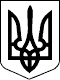 МІНІСТЕРСТВО ЮСТИЦІЇ УКРАЇНИМІНІСТЕРСТВО ЮСТИЦІЇ УКРАЇНИНАКАЗНАКАЗ18.06.2015  № 1000/518.06.2015  № 1000/5Зареєстровано в Міністерстві
юстиції України
22 червня 2015 р.
за № 736/27181МіністрП. ПетренкоП. ПетренкоПОГОДЖЕНО:Голова Державної
архівної служби УкраїниПОГОДЖЕНО:Голова Державної
архівної служби України
Т.І. БарановаЗАТВЕРДЖЕНО
Наказ Міністерства
юстиції України
18.06.2015 № 1000/5Зареєстровано в Міністерстві
юстиції України
22 червня 2015 р.
за № 736/27181ДиректорПідписВласне ім’я ПРІЗВИЩЕГоловний бухгалтерПідписВласне ім’я ПРІЗВИЩЕ.Директор Державного архіву
Сумської областіДиректор Державного архіву
Сумської областіНачальник Управління культури
Сумської обласної державної адміністраціїНачальник Управління культури
Сумської обласної державної адміністраціїНачальник Управління культури
Сумської обласної державної адміністраціїПідписВласне ім’я ПРІЗВИЩЕПідписВласне ім’я ПРІЗВИЩЕВласне ім’я ПРІЗВИЩЕвідбиток печатки установивідбиток печатки установивідбиток печатки установивідбиток печатки установиГолова комісіїПідписВласне ім’я ПРІЗВИЩЕСекретар комісіїПідписВласне ім’я ПРІЗВИЩЕ.ПідписВласне ім’я ПРІЗВИЩЕПідписВласне ім’я ПРІЗВИЩЕДиректор Департаменту
взаємодії з органами влади
та інформаційно-аналітичної
роботи


Н.А. КозловськаДодаток 1
до Правил організації діловодства
та архівного зберігання документів
у державних органах, органах місцевого
самоврядування, на підприємствах,
в установах і організаціях
(пункт 6 глави 2 розділу ІІ)НадходженняНадходженняНадходженняНадходженняНадходженняВидаванняВидаванняВидаванняВидаванняВидаванняВидаванняВидаваннядата надходженнядата, реєстраційний індекс супровідного листазвідки надійшликількість примірниківсерія і номери бланківдата видаваннянайменування підрозділупрізвище та ініціали працівника, який отримав бланккількість примірниківсерія і номери бланківрозписка про отриманняпримітка (відмітка про повернення, знищення)123456789101112Додаток 2
до Правил організації діловодства
та архівного зберігання документів
у державних органах, органах місцевого
самоврядування, на підприємствах,
в установах і організаціях
(пункт 9 глави 3 розділу ІІ)№ з/пВідбиток печаток і штампівКому виданоКому виданоКому виданоДата повернення і розписка про прийманняПримітка (відмітка про знищення)№ з/пВідбиток печаток і штампівнайменування підрозділу, в якому зберігаються печатки і штампипрізвище та ініціали відповідальної особидата і розписка про отриманняДата повернення і розписка про прийманняПримітка (відмітка про знищення)1234567Додаток 3
до Правил організації діловодства
та архівного зберігання документів
у державних органах, органах місцевого
самоврядування, на підприємствах,
в установах і організаціях
(пункт 9 глави 1 розділу ІIІ)ДокументиКількість документівКількість документівКількість документівКількість документівКількість документівДокументиоригіналиоригіналикопіїкопіїусьогоВхідніВихідніВнутрішніУсьогоПосада керівника служби діловодстваПосада керівника служби діловодства_________
(підпис)_________
(підпис)_____________________________
Власне ім’я ПРІЗВИЩЕ_____________________________
Власне ім’я ПРІЗВИЩЕ___  ________________ 20__ року___  ________________ 20__ рокуДодаток 4
до Правил організації діловодства
та архівного зберігання документів
у державних органах, органах місцевого
самоврядування, на підприємствах,
в установах і організаціях
(пункт 3 глави 3 розділу ІIІ)Додаток 5
до Правил організації діловодства
та архівного зберігання документів
у державних органах, органах місцевого
самоврядування, на підприємствах,
в установах і організаціях
(пункт 7 глави 3 розділу ІIІ)Дата надходження та індекс документаКореспондент, дата та індекс одержаного документаКороткий змістРезолюція, відповідальний виконавецьПідпис особи, яка отримала документВідмітка про виконання документа123456Додаток 6
до Правил організації діловодства
та архівного зберігання документів
у державних органах, органах місцевого
самоврядування, на підприємствах,
в установах і організаціях
(пункт 7 глави 3 розділу ІIІ)Дата та індекс документаКореспондентКороткий змістПрізвища, ініціали особи, яка підписала документ, та виконавця документаПримітка12345Додаток 7
до Правил організації діловодства
та архівного зберігання документів
у державних органах, органах місцевого
самоврядування, на підприємствах,
в установах і організаціях
(пункт 7 глави 3 розділу ІIІ)Дата та індекс документаКороткий змістРезолюція або відповідальний виконавецьПідпис особи, яка отримала документ, дата отриманняВідмітка про виконання документа12345Додаток 8
до Правил організації діловодства
та архівного зберігання документів
у державних органах, органах місцевого
самоврядування, на підприємствах,
в установах і організаціях
(пункт 10 глави 3 розділу ІIІ)Додаток 9
до Правил організації діловодства
та архівного зберігання документів
у державних органах, органах місцевого
самоврядування, на підприємствах,
в установах і організаціях
(пункт 10 глави 3 розділу ІIІ)РеквізитиПояснення до заповненняНазва виду документаЗаповнюється відповідно до назви документа, що реєструється. Під час реєстрації листів графа не заповнюєтьсяАвтор (кореспондент)Під час реєстрації документа, що надійшов, зазначається найменування установи (особи) - автора документа. Під час реєстрації документа, що надсилається, зазначається найменування установи (особи) - кореспондента. Допускається застосування скороченого найменування установиДата документаДата, що проставляється на документі установою-автором, переноситься на реєстраційно-моніторингову картку (далі - картка) з використанням цифр у такій послідовності: число, місяць, рік (число і місяць зазначаються двома парами арабських цифр, рік - чотирма арабськими цифрами)Індекс документаІндекс, присвоєний документу установою-автором, переноситься на картку з документа, що надійшов або надсилаєтьсяДата надходженняДата надходження документа до установи переноситься на картку з реєстраційного штампаІндексІндекс, присвоєний вхідному документу установою-одержувачем, переноситься під час реєстрації надходження на картку з реєстраційного штампа. Після виконання документа індекс доповнюється номером справи за номенклатурою справ або іншими індексамиЗаголовок документа або короткий змістПереноситься заголовок, сформульований на документі. У разі відсутності заголовка на документі він формулюється відповідно до правилРезолюціяПереноситься на картку з документа основний зміст доручення, прізвище автора і дата резолюціїВідповідальний виконавецьПрізвище, ініціали відповідального виконавця переносяться з резолюції, у разі потреби зазначається номер телефонуСтроки виконанняПроставляються число, місяць, рік (число і місяць зазначаються двома парами арабських цифр, рік - чотирма арабськими цифрами). Під час реєстрації ініціативного документа, що надсилається, проставляється очікувана дата надходження відповідіПозначка про виконанняКороткий запис того, як вирішено питання по суті, або дата та індекс документа-відповідіДодаток 10
до Правил організації діловодства
та архівного зберігання документів
у державних органах, органах місцевого
самоврядування, на підприємствах,
в установах і організаціях
(пункт 12 глави 1 розділу ІV)Додаток 11
до Правил організації діловодства
та архівного зберігання документів
у державних органах, органах місцевого
самоврядування, на підприємствах,
в установах і організаціях
(пункт 12 глави 1 розділу ІV)Додаток 12
до Правил організації діловодства
та архівного зберігання документів
у державних органах, органах місцевого
самоврядування, на підприємствах,
в установах і організаціях
(пункт 5 глави 3 розділу ІV,
пункт 3 глави 6, пункт 13 глави 7
розділу VIII)Додаток 13
до Правил організації діловодства
та архівного зберігання документів
у державних органах, органах місцевого
самоврядування, на підприємствах,
в установах і організаціях
(пункт 9 глави 2 розділу V)Додаток 14
до Правил організації діловодства
та архівного зберігання документів
у державних органах, органах місцевого
самоврядування, на підприємствах,
в установах і організаціях
(пункт 15 глави 2 розділу V)Додаток 15
до Правил організації діловодства
та архівного зберігання документів
у державних органах, органах місцевого
самоврядування, на підприємствах,
в установах і організаціях
(пункт 1 глави 3 розділу V)Додаток 16
до Правил організації діловодства
та архівного зберігання документів
у державних органах, органах місцевого
самоврядування, на підприємствах,
в установах і організаціях
(пункт 6 глави 2 розділу VI)Додаток 17
до Правил організації діловодства
та архівного зберігання документів
у державних органах, органах місцевого
самоврядування, на підприємствах,
в установах і організаціях
(пункт 7 глави 2 розділу VІ,
пункт 4 глави 5 розділу VII,
пункт 4 глави 8 розділу VII)Додаток 18
до Правил організації діловодства
та архівного зберігання документів
у державних органах, органах місцевого
самоврядування, на підприємствах,
в установах і організаціях
(пункт 9 глави 2 розділу VI)Додаток 19
до Правил організації діловодства
та архівного зберігання документів
у державних органах, органах місцевого
самоврядування, на підприємствах,
в установах і організаціях
(пункт 3 глави 3 розділу VI)Додаток 20
до Правил організації діловодства
та архівного зберігання документів
у державних органах, органах місцевого
самоврядування, на підприємствах,
в установах і організаціях
(пункт 1 глави 2 розділу VII)Додаток 21
до Правил організації діловодства
та архівного зберігання документів
у державних органах, органах місцевого
самоврядування, на підприємствах,
в установах і організаціях
(пункт 1 глави 3 розділу VII)Додаток 22
до Правил організації діловодства
та архівного зберігання документів
у державних органах, органах місцевого
самоврядування, на підприємствах,
в установах і організаціях
(пункт 1 глави 4 розділу VII)Додаток 23
до Правил організації діловодства
та архівного зберігання документів
у державних органах, органах місцевого
самоврядування, на підприємствах,
в установах і організаціях
(пункт 5 глави 8 розділу VII)Додаток 24
до Правил організації діловодства
та архівного зберігання документів
у державних органах, органах місцевого
самоврядування, на підприємствах,
в установах і організаціях
(пункт 2 глави 3 розділу VIII)Дата записуКліматичні параметри повітряКліматичні параметри повітряКліматичні параметри повітряКліматичні параметри повітряПідпис керівника архіву (особи, відповідальної за архів)ПриміткиДата записузовнішнє повітрязовнішнє повітряповітря у сховищіповітря у сховищіПідпис керівника архіву (особи, відповідальної за архів)ПриміткиДата записутемпература, °Свідносна вологість, %температура, °Свідносна вологість, %Підпис керівника архіву (особи, відповідальної за архів)Примітки1234567Додаток 25
до Правил організації діловодства
та архівного зберігання документів
у державних органах, органах місцевого
самоврядування, на підприємствах,
в установах і організаціях
(пункт 11 глави 6 розділу VIII)Архівосховище_________
Кімната_______________№ полиці№ фонду№ описуСправи (од. зб.) з № ______ по №____Примітки1234512345Додаток 26
до Правил організації діловодства
та архівного зберігання документів
у державних органах, органах місцевого
самоврядування, на підприємствах,
в установах і організаціях
(пункт 11 глави 6 розділу VIII)Архівосховище_________
Кімната_______________№ описуСправи (од. зб.) з № ______ по №____№ стелажа (шафи)№ полиціПримітки1234512345Додаток 27
до Правил організації діловодства
та архівного зберігання документів
у державних органах, органах місцевого
самоврядування, на підприємствах,
в установах і організаціях
(пункт 5 глави 7 розділу VIII)Додаток 28
до Правил організації діловодства
та архівного зберігання документів
у державних органах, органах місцевого
самоврядування, на підприємствах,
в установах і організаціях
(пункт 6 глави 7 розділу VIII)Додаток 29
до Правил організації діловодства
та архівного зберігання документів
у державних органах, органах місцевого
самоврядування, на підприємствах,
в установах і організаціях
(пункт 7 глави 7 розділу VIII)Додаток 30
до Правил організації діловодства
та архівного зберігання документів
у державних органах, органах місцевого
самоврядування, на підприємствах,
в установах і організаціях
(пункт 11 глави 7 розділу VIII)Дата користування справоюПрізвище, ініціали (ініціал імені) користувачаХарактер користування (копіювання, перегляд, витяги тощо)Номери аркушів, з яких зроблено копії, витяги тощоПідпис користувача12345Додаток 31
до Правил організації діловодства
та архівного зберігання документів
у державних органах, органах місцевого
самоврядування, на підприємствах,
в установах і організаціях
(пункт 12 глави 7 розділу VIII)Додаток 32
до Правил організації діловодства
та архівного зберігання документів
у державних органах, органах місцевого
самоврядування, на підприємствах,
в установах і організаціях
(пункт 10 глави 8 розділу VIII)Додаток 33
до Правил організації діловодства
та архівного зберігання документів
у державних органах, органах місцевого
самоврядування, на підприємствах,
в установах і організаціях
(пункт 10 глави 8 розділу VIII)Додаток 34
до Правил організації діловодства
та архівного зберігання документів
у державних органах, органах місцевого
самоврядування, на підприємствах,
в установах і організаціях
(пункт 15 глави 8 розділу VIII)Додаток 35
до Правил організації діловодства
та архівного зберігання документів
у державних органах, органах місцевого
самоврядування, на підприємствах,
в установах і організаціях
(пункт 18 глави 8 розділу VIII)Додаток 36
до Правил організації діловодства
та архівного зберігання документів
у державних органах, органах місцевого
самоврядування, на підприємствах,
в установах і організаціях
(пункт 19 глави 8 розділу VIII)Додаток 37
до Правил організації діловодства
та архівного зберігання документів
у державних органах, органах місцевого
самоврядування, на підприємствах,
в установах і організаціях
(пункт 1 глави 4 розділу X)Додаток 38
до Правил організації діловодства
та архівного зберігання документів
у державних органах, органах місцевого
самоврядування, на підприємствах,
в установах і організаціях
(пункт 2 глави 4 розділу X)Додаток 39
до Правил організації діловодства
та архівного зберігання документів
у державних органах, органах місцевого
самоврядування, на підприємствах,
в установах і організаціях
(пункт 5 глави 4 розділу X)№ з/пНадходженняНадходженняНадходженняНадходженняНадходженняНадходженняНадходженняНадходженняНадходженняНадходженняВибуттяВибуттяВибуття№ з/пдата записуфондфондопис №том №назва опису (тому)крайні дати документівкількістькількістькількістьдата записупідставакуди вибув№ з/пдата запису№назваопис №том №назва опису (тому)крайні дати документівсправаркушів в описупримірників опису (тому)дата записупідставакуди вибув1234567891011121314Додаток 40
до Правил організації діловодства
та архівного зберігання документів
у державних органах, органах місцевого
самоврядування, на підприємствах,
в установах і організаціях
(пункт 7 глави 4 розділу X)Додаток 41
до Правил організації діловодства
та архівного зберігання документів
у державних органах, органах місцевого
самоврядування, на підприємствах,
в установах і організаціях
(пункт 10 глави 4 розділу X)Додаток 42
до Правил організації діловодства
та архівного зберігання документів
у державних органах, органах місцевого
самоврядування, на підприємствах,
в установах і організаціях
(пункт 10 глави 4 розділу X)Додаток 43
до Правил організації діловодства
та архівного зберігання документів
у державних органах, органах місцевого
самоврядування, на підприємствах,
в установах і організаціях
(пункт 4 глави 4 розділу XII)Державне підприємство
«Укрпостачпром»АРХІВНА ДОВІДКА
04.04.2013 № 45
На № 3 від 28.03.2013Директор(підпис)Д.М. ЖежераМ.П. (за наявності)Додаток 44
до Правил організації діловодства
та архівного зберігання документів
у державних органах, органах місцевого
самоврядування, на підприємствах,
в установах і організаціях
(пункт 5 глави 4 розділу XII)Відкрите акціонерне товариство
«Промбудмаш»АРХІВНА КОПІЯ
08.04.2015 № 4514.11.2010
______________________Київ148-ос
№ ___________________Генеральний директорВ.М. МакрідовЗавідувач архіву(підпис)Ю.В. ОсначМ.П. (за наявності)Додаток 45
до Правил організації діловодства
та архівного зберігання документів
у державних органах, органах місцевого
самоврядування, на підприємствах,
в установах і організаціях
(пункт 5 глави 4 розділу XII)Публічне акціонерне товариство
«Полтавашвейпостач»АРХІВНИЙ ВИТЯГ
17.04.2015       №  516 квітня 1993 рокуЗ особового складум. Полтава№ 56- осДиректорВ.М. СемкінЗавідувач архіву(підпис)С.Я. РубанМ.П. (за наявності)Додаток 46
до Правил організації діловодства
та архівного зберігання документів
у державних органах, органах місцевого
самоврядування, на підприємствах,
в установах і організаціях
(пункт 2 глави 5 розділу XII)№ з/пДата відвідуванняПрізвище, ім’я, по батьковіКількість виданих од. зб. та описівПідпис користувача12345Додаток 47
до Правил організації діловодства
та архівного зберігання документів
у державних органах, органах місцевого
самоврядування, на підприємствах,
в установах і організаціях
(пункт 1 глави 1 розділу XIII)Додаток 48
до Правил організації діловодства
та архівного зберігання документів
у державних органах, органах місцевого
самоврядування, на підприємствах,
в установах і організаціях
(пункт 2 глави 3 розділу XIII)Додаток 49
до Правил організації діловодства
та архівного зберігання документів
у державних органах, органах місцевого
самоврядування, на підприємствах,
в установах і організаціях
(пункт 1 глави 2 розділу XIV)Додаток 50
до Правил організації діловодства
та архівного зберігання документів
у державних органах, органах місцевого
самоврядування, на підприємствах,
в установах і організаціях
(пункт 1 глави 2 розділу XIV)Додаток 51
до Правил організації діловодства
та архівного зберігання документів
у державних органах, органах
місцевого самоврядування,
на підприємствах,
в установах і організаціях
(пункт 4 глави 3 розділу ХV)